РД 45.223-2001Руководящий документ отраслиСИСТЕМА СИГНАЛИЗАЦИИИздание официальноеМИНСВЯЗИ РОССИИМоскваПредисловие1 РАЗРАБОТАН ГП ЦНИИС, ЛОНИИСВНЕСЕН Департаментом электросвязи Минсвязи России2 УТВЕРЖДЕН Минсвязи России3 ВВЕДЕН В ДЕЙСТВИЕ информационным письмом от 20.11.01 №82514 ВЗАМЕН «Руководящего документа по общегосударственной системе автоматизированной телефонной связи (ОГСТфС)» в части системы сигнализацииВведениеНастоящий руководящий документ «Система сигнализации» является дополнением, а также уточнением и дальнейшим развитием раздела сигнализации «Руководящего документа по общегосударственной системе автоматизированной телефонной связи (ОГСТФС)», М., 1988г.Актуальность разработки настоящего руководящего документа вызвана появлением на телефонных сетях нового цифрового оборудования связи, обеспечивающего реализацию более перспективных систем сигнализаций.В настоящем руководящем документе учтен ряд основополагающих руководящих документов. Основными из них являются:- Федеральный закон о связи (№ 15-ФЗ, 16.02.95);- Руководящий документ "Основные положения развития Взаимоувязанной сети связи Российской Федерации на период до 2005 года". М.,1996 г;- Руководящий документ "Основные положения сети ОКС7 ВСС России ".- Рекомендации МСЭ-Т.- Система и план нумерации на сетях связи стран 7-й зоны всемирной нумерации.- Ограничительный перечень протоколов сигнализации, поддерживаемых цифровыми станциями сети общего пользованияСодержание1 Область применения2 Нормативные ссылки3 Обозначения и сокращения4 Общие положения5 Линейные сигналы5.1 Назначение линейных сигналов5.2 Состав линейных сигналов5.3 Способы передачи линейных сигналов по каналам и соединительным линиям5.4 Общие требования к передаче и приему линейных сигналов по каналам и соединительным линиям5.5 Требования по реакции на нарушения линейной сигнализации5.6 Сигнальные коды передачи линейных сигналов при сигнализации по двум выделенным сигнальным каналам5.7 Сигнальный код передачи линейных сигналов батарейным способом по трехпроводным СЛМ при связи междугородного коммутатора с АТС5.8 Сигнальные коды передачи линейных сигналов на частоте 2600 Гц5.9 Условия приема и передачи линейных сигналов в разговорном тракте на частоте 2600 Гц6 Сигналы управления (регистровые сигналы)6.1 Назначение сигналов управления6.2 Состав сигналов управления6.3 Способы передачи сигналов управления6.4 Параметры сигналов управления6.5 Условия приема и передача сигналов управления методом «безынтервальный пакет»6.6 Условия приема и передачи сигналов управления методом «импульсный челнок» и «импульсный пакет»7 Информационные сигналы7.1 Назначение информационных сигналов7.2 Акустические и вызывные сигналы7.3 Фразы автоинформатора7.4 Рекомендуемые информационно-акустические сигналы, передаваемыеабонентам при установлении автоматических международных,междугородных и внутризоновых соединений7.5 Рекомендуемые информационно-акустические сигналы, передаваемые абонентам при установлении местных соединений7.6 Рекомендуемые информационно-акустические сигналы, передаваемые телефонисту при установлении международных, междугородных ивнутризоновых соединений8 Проключение и разделение разговорного тракта передачи и приема припередаче линейных сигналов в разговорном тракте9 Контрольные выдержки времени при работе по каналам и соединительнымлиниям10 Сигнализация на абонентских линиях10.1 Сигнализация на аналоговых абонентских линиях10.2 Сигнализация ЦСИС на участке абонентского доступа (EDSS1)11 Система сигнализации по общему каналу сигнализации (ОКС7)11.1 Общие положения11.2 Структура системы сигнализации ОКС711.3 Подсистема передачи сообщений (МТР)11.4 Подсистема пользователя сети ЦСИС (ISUP)11.5 Подсистема управления соединением сигнализации (SCCP)12 Система отбоя13 Особенности установления соединений по СЛМПриложение А БиблиографияРУКОВОДЯЩИЙ ДОКУМЕНТ ОТРАСЛИСИСТЕМА СИГНАЛИЗАЦИИДата введения 20021 Область примененияНастоящий руководящий документ «Система сигнализации» предназначен для использования научными, проектными, конструкторскими и эксплуатационными организациями и управлениями Минсвязи России при разработке оборудования, проектировании и развитии телефонной сети, а также операторами связи и ведомствами для обеспечения взаимосвязи различных сетей с телефонной сетью общего пользования.2 Нормативные ссылкиВ настоящем руководящем документе использованы ссылки на следующие нормативные документы:ОСТ 45.54.-95 Стыки оконечных абонентских телефонных устройств и автоматических телефонных станций. Характеристики и параметры электрических цепей и сигналов на стыках3 Обозначения и сокращенияВ руководящем документе приняты следующие обозначения и сокращенияАК- абонентский комплектАЛ - абонентская линияАМТС - автоматическая междугородная телефонная станцияАОН - автоматическое определение номераАПВ - автоматическая посылка вызоваАТС - автоматическая телефонная станцияАТСЭ - АТС электронного типаВОС - модель взаимодействия открытых системВСК - выделенный сигнальный каналГТС - городская телефонная сетьЗСЛ - заказно-соединительная линияКПВ - контроль посылки вызоваМНТС - международная телефонная станцияМСЭ-Т - международный союз электросвязи по телефонииМТС - междугородная телефонная станцияМЦК - международный центр коммутацииОАТУ - оконечное абонентское телефонное устройствоОГСТфС - общегосударственная система автоматизированной телефонной связиОКС - общий канал сигнализацииПВ - посылка вызоваРЦ - районный центрСЛ - соединительная линияСЛМ - соединительная линия междугороднаяСПД - сеть передачи данныхСПС ОП - сеть подвижной связи общего пользованияСТС - сельская телефонная сетьТА - телефонный аппаратТС - транзитная станцияТфОП - телефонная сеть общего пользованияУАК-узел автоматической коммутацииУАТС - учережденческая АТСУПАТС - учережденческо-производственная автоматическая телефонная станцияЦАТС - цифровая АТСЦСИС - цифровая сеть с интеграцией службЭП - эхоподавляющее устройствоПВТ (ТСАР) - подсистема возможностей транзакций (Transaction Capabilities) ПМП (АРМ) - прикладной механизм передачи (Application transport mechanism) ППС (МТР) - подсистема передачи сообщений (Message transifer) ПУСС (SCCP) - подсистема управления соединением сигнализации (Signalling connection control part)4 Общие положения4.1 Система сигнализации представляет собой совокупность определенным образом закодированных сигналов и алгоритмов установления соединений.4.2. Система сигнализации обеспечивает процедуры идентификации обработки линейных сигналов и сигналов управления с помощью технических и программных средств для работы систем коммутации при установлении соединений и для информирования абонентов и телефонистов о состоянии соединения.4.3 Система сигнализации определяет состав сигналов, их параметры и способы передачи.4.4 При взаимодействии между собой станций сети ТфОП и станций сети ТфОП со станциями подключенных к ней сетей (СПС, СПД, межрегиональных сетей и др) состав сигналов, способы их передачи и параметры должны соответствовать настоящему документу.4.5 В качестве трактов передачи сигналов рекомендуется использовать разговорные цепи и специальные сигнальные каналы как индивидуального, так и группового использования.4.5.1. На сетях ТфОП используются следующие тракты сигнализации:4.5.1.1 В качестве трактов абонентской сигнализации используются:- аналоговые двухпроводные абонентские линии;- цифровые абонентские линии базового доступа по двум В-каналам (64 кбит/с) и одному D-каналу (16 кбит/с) и первичного доступа по 30-ти В-каналам и одному D-каналу (для всех каналов скорость передачи 64 кбит/с).- V5 - интерфейс (V5.1 и V5.2) для подключения сетей доступа к местным АТС.4.5.1.2 В качестве трактов межстанционной сигнализации используются каналы цифровых систем передачи - на участках местной, внутризоновой и междугородной сети.Примечание - На переходный период, до замены каналов аналоговых систем передачи и физических соединительных линий на тракты цифровых систем передачи, допускается использование:- физических трехпроводных линий на участках внутризоновой телефонной сети при связи сельских центральных станций (ЦС) и узлов сельско-пригородной связи (УСП) с междугородными ручными коммутаторами;- каналы аналоговых систем передачи с частотным разделением каналов без выделенного сигнального канала - на участках внутризоновой и междугородной сетей. 4.6 Общие требования к системе сигнализации4.6.1 Система сигнализации должна обеспечивать надежную передачу и прием сигналов при максимальном количестве последовательно включенных переприемных участков, рекомендуемых [1].4.6.2 Все сигналы, передаваемые по коммутируемой сети между абонентскими устройствами, а также сигнал нейтрализации действия устройств эхоподавления, передаваемый перед началом дуплексной передачи информации, не должны влиять на алгоритм работы устройств сигнализации станций и узлов.4.6.3 Для исключения переходных влияний между каналами абсолютный уровень мощности каждой составляющей передаваемого импульсного сигнала в точке нулевого относительного уровня не должен превышать величин, указанных в [2] и приведенных в таблице 4.1.Таблица 4.1- Максимально допустимая мощность сигнала в точке нулевого относительного уровня4.7 Сигналы, передаваемые по телефонным каналам и линиям, разделяются на три группы:- линейные сигналы;- сигналы управления;- информационные сигналы.5 Линейные сигналы5.1 Назначение линейных сигналовЛинейные сигналы определяют этапы установления соединения и передаются как в прямом, так и в обратном направлениях.5.2 Состав линейных сигналовРекомендуемый состав линейных сигналов, передаваемых по абонентским, местным, внутризоновым, междугородной и международной сетям приведен в таблице 5.1.Таблица 5.1 - Состав линейных сигналов, передаваемых по абонентским, местным, внутризоновым и междугородной сетям5.3 Способы передачи линейных сигналов по каналам и соединительным линиям5.3.1. Основным способом передачи линейных сигналов для связи между цифровыми станциями зоновой и междугородной сетей является сигнализация № 7. Сигнализация представлена в разделе 11 настоящего документа.Для связи АТС с УПАТС рекомендуется применение сигнализации EDSS1. Сигнализация представлена в разделе 10 настоящего документа.5.3.2. При связи между аналоговыми АТС и между цифровыми станциями допускаются следующие способы передачи линейных сигналов:5.3.2.1 На зоновых телефонных сетях: - на местных сетях:а) на ГТС по двум, выделенным сигнальным каналам цифровых систем передачи для односторонних телефонных каналов с разделением пучков линий (местных и междугородных);б) на СТС:1) по двум выделенным сигнальным каналам цифровых систем передачи для двухсторонних универсальных телефонных каналов;2) по двум выделенным сигнальным каналам цифровых систем передачи для односторонних телефонных каналов с разделением пучков линий (местных и междугородных).Примечание - На переходный период на СТС допускается применение передачи линейных сигналов по трехпроводным физическим межстанционным линиям на участке связи с междугородными ручными коммутаторами .- на внутризоновых сетях:а) по двум выделенным сигнальным каналам цифровых систем передачи для односторонних телефонных каналов;б) в полосе разговорных частот на частоте 2600 Гц.Примечание - На аналоговых каналах, используемых для полуавтоматической связи между междугородным коммутатором райцентра и АМТС, должен применяться способ передачи линейных сигналов в полосе разговорных частот на частоте 2600 Гц.- на междугородной телефонной сети:а) по двум выделенным сигнальным каналам цифровых систем передачи. Сигнальные коды передачи линейных сигналов по всем сетям представлены в таблицах 5.2 - 5.8.Примечания1 В таблицах сигнальных кодов кроме линейных сигналов указана передача номера вызываемого абонента декадным кодом, осуществляемая тем же способом и по тем же сигнальным каналам, что и линейные сигналы.2 Указанные в таблицах времена распознавания учитывают время фильтрации и программные задержки принимаемых линейных сигналов.5.4 Общие требования к передаче и приему линейных сигналов по каналам и соединительным линиям5.4.1 Передача линейных сигналов при использовании индивидуальных трактов передачи должна осуществляться по участкам.5.4.2 Линейный сигнал "Ответ" должен быть принят и передан на следующий участок в минимально возможное время: на местных и внутризоновых сетях это время не должно превышать 70 мс для СЛ, ЗСЛ и 100 мс для СЛМ для каждого участка трансляции.5.4.3 При установлении местного соединения должна быть обеспечена возможность многократного перехода информационного канала в ответное и предответное состояния.Примечание - На местных сетях должно быть обеспечено ведение разговора, прохождение частотных сигналов по разговорному тракту и трансляция декадных импульсов в предответном состоянии и после приема сигнала «снятие ответа», «запрос АОН».5.4.4 Перед сигналом «Ответ» по СЛМ должен передаваться сигнал «Абонент свободен» или «Отбой» на время не менее 300-400 мс.Во время установления полуавтоматического соединения по индивидуальным СЛМ должна быть обеспечена возможность многократного перехода телефонного канала в состояние «Ответ» и «Отбой» («Абонент свободен»). Продолжительность передачи сигналов "Отбой" и "Ответ" в случае их чередования должна быть 300-400 мс. 5.4.5 Время распознавания линейного сигнала "Занятие" включает время подключения приемника номерной информации.5.4.6. При использовании кодов линейной сигнализации, содержащих подтверждение сигнала «Занятие», время ожидания подтверждения на исходящей стороне должно быть 650-700 мс. По истечении этого времени:- при установлении соединения по каналу одностороннего действия - таблицы 5.3, 5.4, если не поступило подтверждение «Занятия» или присутствует любая другая кодовая комбинация, должна быть обеспечена повторная попытка соединения по другому каналу, либо отказ вызывающему абоненту. При этом сохраняется передача линейного сигнала «Занятие» до поступления подтверждения;- при установлении соединения по каналу двухстороннего действия - таблица 5.5, если подтверждение «Занятия» не поступило, но сохранился сигнал «Исходное состояние», действие исходящей АТС аналогично описанному.Если со встречной стороны поступил сигнал, отличный от сигнала «Исходное состояние» и от подтверждения сигнала «Занятия», в канал должен быть передан сигнал «Разъединение».5.4.7 Для защиты соединений от действия помех, имитирующих линейные сигналы и превышающих по длительности время распознавания сигналов, алгоритмы обработки вызова должны обеспечивать возможность перехода из каждого состояния линейной сигнализации в другое, согласно поступившему линейному сигналу.При этом в случае нарушения линейной сигнализации реакция должна соответствовать требованиям 5.5 настоящего документа.5.4.8 При формировании во всех случаях отказа в установлении соединения, в том числе при недоступности вызываемого абонента, кроме линейного сигнала «Занято», если он имеется в коде, по разговорному тракту должен передаваться акустический сигнал «Занято». Акустический сигнал «Занято» должен формироваться в точке возникновения отказа.5.4.10 При установлении входящего соединения абонентская линия, занятая установлением исходящего соединения до ответа или входящим соединением на этапе «Посылка вызова», должна отмечаться недоступной.5.5 Требования к реакции на нарушения линейной сигнализации5.5.1 К нарушениям линейной сигнализации приводят аварийные состояния системы передачи и коммутационного оборудования, помехи в канале.5.5.2 При нарушении линейной сигнализации должна быть предусмотрена защита от формирования ложного сигнала "Ответ".5.5.3 При продолжительности нарушений не более 100 мс рекомендуется сохранять состояние линейной сигнализации, предшествовавшее нарушению.5.5.4 Если нарушение длится свыше 100 мс или если в течение 200 мс отмечено более трех сбоев, то:- свободный телефонный канал должен быть заблокирован;- канал, по которому осуществляется передача декадных импульсов набора, должен быть освобожден:а) в прямом направлении передается линейный сигнал "Разъединение";б) коммутационный тракт внутри АТС освобождается;в) занятое состояние приборов сохраняется до поступления сигнала "Разъединение" с последующим переходом в состояние "Блокировка";г) другие состояния линейной сигнализации телефонного канала сохраняются.5.5.5 Если продолжительность нарушения превышает 5с, удержанный в занятом состоянии канал должен быть освобожден. При этом:- в прямом направлении передается линейный сигнал "Разъединение";- коммутационный тракт внутри АТС освобождается;- в обратном направлении (в сторону вызывающего абонента) в зависимости от удержанного состояния передается по каналам, находящимся в состоянии «ответ», линейный сигнал «снятие ответа», все остальные каналы сохраняют свое состояние.Занятое состояние приборов сохраняется до поступления сигнала "Разъединение" с последующим переходом в состояние "Блокировка".5.6 Сигнальные коды передачи линейных сигналов при сигнализации по двум выделенным сигнальным каналам5.6.1 Сигнальный код передачи линейных сигналов по междугородной сети при сигнализации по двум выделенным сигнальным каналам представлен в таблице 5.2.Таблица 5.2 - Сигнальный код передачи линейных сигналов по междугородной сети при сигнализации по двум выделенным сигнальным каналам5.6.2 Сигнальный код передачи линейных сигналов по СЛ и ЗСЛ при сигнализации по двум ВСК для каналов одностороннего использования с разделением местных и междугородных пучков представлен в таблице 5.3.Таблица 5.3 - Сигнальный код передачи линейных сигналов по СЛ и ЗСЛ линиям при сигнализации по двум ВСК для каналов одностороннего использования с разделением местных и междугородных пучков5.6.3 Сигнальный код передачи линейных сигналов по СЛМ при сигнализации по двум ВСК одностороннего использования с разделением местных и междугородных пучков представлен в таблице 5.4Таблица 5.4 - Сигнальный код передачи линейных сигналов по СЛМ при сигнализации по двум ВСК одностороннего использования с разделением местных и междугородных пучков5.6.4 Сигнальный код передачи линейных сигналов по универсальным СЛ двухстороннего действия с использованием двух выделенных сигнальных каналов представлен в таблице 5.5.Таблица 5.5 - Сигнальный код передачи линейных сигналов по универсальным СЛ двухстороннего действия с использованием двух выделенных сигнальных каналов5.7 Сигнальный код передачи линейных сигналов батарейным способом по трехпроводным СЛМ при связи междугородного коммутатора с АТСТаблица 5.6 - Сигнальный код передачи линейных сигналов батарейным способом по трехпроводным СЛМ при связи междугородного коммутатора с АТС5.8 Сигнальные коды передачи линейных сигналов на частоте 2600 Гц5.8.1 Сигнальный код передачи линейных сигналов по заказно-соединительным линиям на частоте 2600 Гц представлен в таблице 5.7.Таблица 5.7 - Сигнальный код передачи линейных сигналов по заказно-соединительным линиям на частоте 2600 Гц5.8.2 Сигнальный код передачи линейных сигналов по соединительным линиям междугородным на частоте 2600 Гц представлен в таблице 5.8.Таблица 5.8 - Сигнальный код передачи линейных сигналов по соединительным линиям междугородным на частоте 2600 Гц5.9 Условия приема и передачи линейных сигналов в разговорном тракте на частоте 2600 ГцХарактеристики условий приема и передачи линейных сигналов в разговорном спектре приведены в таблице 5.9.Таблица 5.9 - Условия приема и передачи линейных сигналов в разговорном тракте 6 Сигналы управления (регистровые сигналы)6.1 Назначение сигналов управленияСигналами управления являются адресные сигналы и сигналы, обеспечивающие передачу информации, необходимой для управления установлением соединения.Сигналы управления передаются по абонентским линиям, соединительным линиям и каналам между управляющими устройствами станций и узлов в процессе установления соединения как в прямом, так и в обратном направлениях.6.2. Состав сигналов управленияВ состав сигналов управления входит информация, необходимая для управления установлением соединения (номерная адресная информация вызываемого и вызывающего абонентов, категория вызова и категория абонентской установки), а также информация о включении и выключении дополнительных устройств, участвующих в соединениях, и др.6.3 Способы передачи сигналов управления6.3.1 Основным способом передачи сигналов управления между цифровыми станциями является сигнализация №7 по общему каналу сигнализации. Сигнализация представлена в разделе 11 настоящих РД.Для связи цифровых УПАТС с цифровыми АТС рекомендуется применение сигнализации EDSS1. Сигнализация представлена в разделе 10 настоящих РД.6.3.2 В качестве дополнительных способов передачи сигналов управления между цифровыми станциями и при связи с аналоговыми станциями допускаются следующие:- на зоновых сетях (внутризоновых и местных):а) на местных телефонных сетях - многочастотный способ передачи по разговорному тракту кодом «2 из 6» по методам:1) «импульсный челнок» для передачи номера вызываемого абонента Б (МЧ-ИЧ);2) «безынтервальный пакет» для передачи номера вызывающего абонента А (МЧ-БП).Примечания1 На переходный период для передачи номера вызываемого абонента допускается применение декадного кода с передачей его по трактам линейной сигнализации (ДЕК).2 При связи со станциями, которые требуют передачи сигналов управления декадным кодом, начало установления соединения должно обеспечиваться после приема цифр, определяющих направление к данной станции.б) на внутризоновых сетях - многочастотный способ передачи по разговорному 'тракту кодом «2 из 6» по методам:1) «импульсный пакет» с одним запросом по ЗСЛ (МЧ-ИП1);2) «импульсный челнок» по СЛМ (МЧ-ИЧ);Примечание - На переходный период допускается применение декадного кода (по СЛМ) и многочастотного кода по методу «безынтервальный пакет» для передачи номера и категории вызывающего абонента в сочетании с декадным кодом для передачи номера вызываемого абонента Б по ЗСЛ (МЧ-БП+ДЕК).- на междугородной телефонной сети - многочастотный способ передачи кодом "2 :из 6" по методу "импульсный пакет" с одним запросом (МЧ-ИП).6.3.3. Состав сигналов управления, передаваемых по индивидуальны трактам на местных, внутризоновых и междугородных сетях, и способы их передачи приведены в таблицах 6.1 -6.4.6.3.4 На местных и внутризоновых сетях предусматривается передача сигналов управления как по участкам, так и из конца в конец.Передача декадного набора производится с трансляцией на промежуточных станциях (узлах).На междугородной сети рекомендуется передача сигналов управления по участкам (из пункта в пункт) с накоплением.6.3.5 Сигналы управления передаются по сети в предответном состоянии, за исключением участков СЛ и ЗСЛ, на которых возможна передача как в ответном, так и в предответном состоянии:- по СЛ:а) в предответном состоянии сигналы передаются декадным кодом и по методу «импульсный челнок»;б) в ответном состоянии сигналы передаются по методу «безынтервальный пакет».- по ЗСЛ: а) в предответном состоянии сигналы передаются декадным кодом и по методу «импульсный пакет» с одним запросом (ИП1);б) в ответном состоянии сигналы передаются по методу «безынтервальный пакет».6.3.6 Состав сигналов управления, передаваемых многочастотным способом кодом «2 из 6» по методу «импульсный челнок» на местных и внутризоновых сетях (СЛ, СЛМ) представлен в таблице 6.1.Таблица 6.1 - Состав сигналов управления, передаваемых многочастотным способом кодом «2 из 6» по методу «импульсный челнок» на местных и внутризоновых сетях (СЛ, СЛМ) 6.3.7 Состав сигналов управления, передаваемых многочастотным способом кодом «2 из 6» по методу «импульсный пакет» с одним запросом по ЗСЛ на внутризоновых сетях представлен в таблице 6.2.Таблица 6.2 - Состав сигналов управления, передаваемых многочастотным способом кодом «2 из 6» по методу «импульсный пакет» с одним запросом по ЗСЛ на внутризоновых сетях6.3.8 Состав сигналов управления, передаваемых многочастотным способом кодом «2 из 6» по методу «безынтервальный пакет» на местных сетях по СЛ и внутризоновых сетях по ЗСЛ, представлен в таблице 6.3.Таблица 6.3 - Состав сигналов управления, передаваемых многочастотным способом кодом «2 из 6» по методу «безынтервальный пакет» на местных сетях по СЛ и внутризоновых сетях по ЗСЛ6.3.9 Сигналы управления на междугородной сети представлены в таблице 6.4.Таблица 6.4 - Сигналы управления на междугородной сети 6.4 Параметры сигналов управления6.4.1 Требования к параметрам сигналов управления, передаваемых многочастотным кодом при работе по местным, внутризоновым и междугородным каналам и линиям различными методами, представлены в таблице 6.5.6.4.2 Условия приема декадных импульсов по сигнальным каналам приведены в таблицах сигнальных кодов линейной сигнализации -таблицы 5.2 - 5.8.6.4.3 На выходе станций и узлов местных, внутризоновых и междугородных сетей должна быть обеспечена передача декадных импульсов со следующими параметрами:- длительность импульса и интервала, мс - 50 +/-3;- длительность межсерийного интервала, мс-675+/-25;- длительность интервала перед началом передачи декадным кодом 400+/-100мс.6.5 Условия приема и передачи сигналов управления методом «безынтервальный пакет»6.5.1 Должна быть предусмотрена возможность автоматического определения номера (АОН) вызывающего абонента методом «безинтервальный пакет» (МЧ-БП) как по абонентским, так и по соединительным и заказно-соединительным линиям.6.5.2 Запрос информации АОН может передаваться на следующих этапах установления соединения:- до ответа вызываемого абонента после установления соединения и проключения разговорного тракта по соединительным линиям и ЗСЛ;- одновременно с ответом вызываемого абонента по абонентским, соединительным линиям;- после ответа вызываемого абонента, в состоянии разговора, только по соединительным линиям и ЗСЛ.6.5.3 Требования к условиям передачи информации АОН и условиям приема сигнала «Запрос АОН»6.5.3.1 Передача информации должна осуществляться по запросу, состоящему из линейного сигнала «Запрос АОН» («Ответ») и частотного сигнала 500 Гц.Допускается передача информации АОН только при приеме линейной составляющей сигнала «Запрос АОН»6.5.3.2 Запрос АОН может повторяться многократно. Каждому последующему линейному сигналу «Запрос АОН» должен предшествовать линейный сигнал «Снятие запроса АОН».6.5.3.3 Минимальный интервал между линейным сигналом «Снятие запроса АОН» и поступлением следующего линейного сигнала «Запрос АОН» составляет 300 мс.6.3.5.4 Условия приема линейных сигналов «Запрос АОН» и «Снятие запроса АОН» приведены в таблицах кодов линейной сигнализации для СЛ, ЗСЛ.6.5.3.5 Информация АОН должна содержать 13 знаков и иметь следующий вид:Н Ка ЕДСТ сbа Н Ка ЕД ,где:- Н - «начало передачи», служебная комбинация, соответствующая комбинации «13»-таблица 6.3; - Ка - категория абонентской установки вызывающего абонента;- ЕДСТ - номер вызывающего абонента (цифры единиц, десятков, сотен, тысяч);- cba - третья, вторая и первая цифры кода станции вызывающего абонента внутри зоны. Если в информации подряд следует несколько одинаковых цифр, то при формировании пакета необходимо заменить комбинацией «повтор» - «14» каждую четную из одинаковых цифр исходной последовательности номера - таблица 6.3.6.5.3.6 Информация из АОН о таксофоне, не включенном в общую нумерацию, имеет вид:Н Ка ЕДС сbа 8 Н Ка ЕД ,где- ЕДС - списочный номер таксофона;- cba - 3-я, 2-я, 1-я цифры зонового абонентского номера;- 8 - признак таксофона.6.5.3.7 Кодовые комбинации должны передаваться без пауз.6.5.3.8 Во время передачи информации АОН абонентская линия вызывающего абонента должна быть отключена с сохранением питания микрофона. Время отключения не должно превышать 1 с. Проключение разговорного тракта должно обеспечиваться не позднее, чем через 100 мс после завершения передачи информации АОН.6.5.3.9 Условия приема (неприема) частотного сигнала 500 Гц и передачи кодовых комбинаций приведены в таблице 6.5.6.5.4 Требования к условиям приема информации АОН и передаче сигнала «Запрос АОН»6.5.4.1 Минимальное количество комбинаций в принимаемом от существующих АТС «пакете» - 11.6.5.4.2 Сигнал «Запрос АОН» передается в виде линейного сигнала «Запрос АОН» и частотного сигнала 500 Гц.Должна быть предусмотрена возможность для перехода в перспективе на
передачу только линейного сигнала «Запрос АОН».6.5.4.3 Интервал между линейным сигналом «Снятие запроса АОН» и повторной передачей линейного сигнала «Запрос АОН» должен быть 600±100 мс.6.5.4.4 Должна быть обеспечена возможность одновременной передачи частотного сигнала 500 Гц и приема первой комбинации информации.6.5.4.5 Время ожидания первой комбинации после начала передачи частотного сигнала запроса или линейного сигнала запроса (при работе без частотного запроса) 800 мс.6.5.4.6 Условия передачи частотного сигнала 500 Гц и приема (неприема) кодовых комбинаций приведены в таблице 6.5.6.5.4.7 Рекомендуется осуществлять до 3-х попыток запроса информации АОН со стороны АМТС, до 2-х попыток при реализации дополнительных услуг и неограниченное число попыток от спецслужб.6.6 Условия приема и передачи сигналов управления методом «импульсный челнок» и «импульсный пакет»6.6.1 Характеристики условий передачи и приема сигналов управления методом «импульсный челнок» и «импульсный пакет» в разговорном тракте представлены в таблице 6.5.Таблица 6.5 - Условия передачи и приема сигналов управления в разговорном тракте 6.6.2 Кодирование многочастотных сигналов управления кодом «2 из 6» представлено в таблице 6.6.Таблица 6.6 - Кодирование многочастотных сигналов управления кодом «2 из 6»7 Информационные сигналы7.1 Назначение информационных сигналовИнформационные сигналы служат для информирования абонента или телефониста о состоянии устанавливаемого соединения.7.2 Акустические и вызывные сигналы7.2.1 Состав и назначение акустических и вызывных сигналовПо каналам и линиям при установлении соединения должны передаваться следующие акустические и вызывные сигналы:- ответ станции - информирует абонента о готовности станции к приему номера или к приему заказа процедур дополнительных видов обслуживания.В перспективе при местной, междугородной связи и связи от УПАТС сигнал «ответ станции» должен передаваться абоненту один раз.На переходный период допускается передача абоненту второго сигнала «ответ станции».Второй сигнал «ответ станции» при междугородной связи может передаваться с АМТС или АТС в зависимости от типа АМТС и способа передачи управляющей информации. Параметры первого и второго сигналов «ответ станции» должны быть одинаковыми.- посылка вызова - информирует вызываемого абонента о поступлении к нему местного или междугородного вызова. Временные параметры местной и междугородной посылки вызова должны быть различными. Сигнал ПВ должен передаваться станцией вызываемого абонента.- контроль посылки вызова - информирует вызывающего абонента о том, что соединение установлено.Сигнал КПВ при местной связи должен передаваться со станции вызываемого
абонента.Сигнал КПВ при междугородной связи должен передаваться с исходящей АМТС.Сигнал КПВ при международной связи должен передаваться с международной сети от входящего МЦК, МНТС национальной сети другой страны.- занято - информирует абонента о занятости вызываемого абонента или об отбое абонента после разговора, а также во всех случаях непроизводительного занятия (например, задержка при наборе цифр).- занято при перегрузке - информирует вызывающего абонента об отказе в обслуживании из-за отсутствия свободных, каналов, соединительных линий или станционных приборов.- указательный сигнал - информирует абонента о невозможности установления соединения из-за устойчивой неисправности.- сигнал вмешательства - информирует абонентов УПАТС, участвующих в разговоре, о подключении оператора УПАТС или третьего абонента. Сигнал используется при дополнительной услуге «Подключение к занятому абоненту с сигналом вмешательства». Сигнал передается на фоне разговора.Запрещается подключаться и/или посылать любой сигнал вмешательства в линию абонента, имеющую внутристанционную категорию «запрет вмешательства».- сигнал уведомления - информирует абонента, занятого разговором, о поступлении к нему нового вызова. Сигнал передается вызываемому абоненту на фоне разговора.- ожидание - информирует вызывающего абонента о занятости вызываемого абонента и посылке сигнала уведомления, а также используется при ожидании начала фразы автоинформатора.- предупредительный сигнал - информирует абонента об окончании оплаченного периода при связи с местного таксофона. Передается на фоне разговора за 20 с до окончания оплаченного периода.- сигнал предупреждения о записи - информирует абонента о том, что разговор записывается на станции.- сигнал неполного сбора - информирует абонентов, участвующих в конференц-связи, о том, что контрольное время сбора истекло, но подключились не все участники.- сигнал отключения участника конференц-связи - информирует абонентов, участвующих в конференц-связи, об отбое одного из участников разговора.- подтверждение приема дополнительной услуги - в качестве положительного подтверждения приема заказа, отмены, проверки услуги используется сигнал ответ станции (или специальный ответ станции), в качестве отрицательного подтверждения -указательный сигнал или фраза автоинформатора, при ошибочных данных - занято -перегрузка.- специальный ответ станции - посылается вместо обычного сигнала ответ станции для информирования абонента о том, что с его телефонного аппарата заказана услуга передачи вызова, например, переадресация, а также, может использоваться в качестве положительного подтверждения заказа, отмены, проверки услуги.7.2.2 Параметры акустических и вызывных сигналов7.2.2.1 Параметры акустических и вызывных сигналов приведены в таблице 7.1.Таблица 7.1- Параметры акустических и вызывных сигналов7.2.2.2 Частоты сигналов, указанные в таблице, должны иметь синусоидальную форму с коэффициентом нелинейных искажений не более 5%.7.2.2.3 Нестабильность частот, указанных в таблице, для цифровых АТС должна быть не более +/-0,5%.7.2.2.4 Мощность переменного напряжения сигнала посылка вызова на зажимах кросса с модулем полного электрического сопротивления звонковой цепи в пределах от 4 до 20 кОм для каждой АЛ должна быть не менее 220 мВА.7.2.2.5 Абсолютный уровень по мощности акустических сигналов «ответ станции», «специальный ответ станции», «контроль посылки вызова», «занято», «занято при перегрузке», «указательный», «ожидание», «сигнал неполного сбора» должен иметь номинальную величину минус 10 дБм при возможных отклонениях от номинального значения в пределах +/-5 дБ.Абсолютный уровень по мощности акустических сигналов, передаваемых на фоне разговора: «вмешательство», «уведомление», «отключение участника конференц-связи», «предупреждение о записи» должен иметь номинальную величину минус 15 дБм при возможных отклонениях от номинального значения +/-5 дБ.Уровень сигнала «предупреждение об окончании оплаченного периода» на станционных зажимах абонентской линии до таксофонов: минус 4-0 дБ; при подаче его из таксофона: минус 14 - минус 12 дБ.Разность в уровне частот «указательного сигнала» не должна превышать 3 дБ.Примечание - Уровни акустических сигналов измеряются на двухпроводном аналоговом выходе АТС на Zал=600 Ом.7.2.2.6 Условия использования акустических сигналов определяются характеристиками конкретной станции.7.2.2.7 Линейные и акустические сигналы не должны влиять друг на друга. Передача акустических сигналов (например, ЗАНЯТО и др.) должна начинаться через 200-300 мс после выдачи линейного сигнала.7.3 Фразы автоинформатора7.3.1 Назначение фраз автоинформатораФразы автоинформатора служат для информирования абонента или телефониста о состоянии устанавливаемого соединения.7.3.2 Перечень фраз автоинформатораПеречень фраз автоинформатора, передаваемых абонентам АТС, приведен в таблице 7.2. В скобках указаны акустические сигналы, которые должны передаваться при отсутствии автоинформатора на АТС.При установлении местного и междугородного соединения в случае подключения автоинформатора линейные сигналы «абонент свободен», «занято», «ответ» в обратном направлении перед фразами автоинформатора не передаются.Средний уровень речевой информации на двухпроводном аналоговом выходе АТС на Z=600 Ом должен быть 6+/-2 дБ.Таблица 7.2 - Перечень фраз автоинформаторов, передаваемых абонентам АТС7.4 Рекомендуемые информационно-акустические сигналы, передаваемые абонентам при установлении автоматических международных, междугородных и внутризоновых соединенийРекомендуемый перечень информационно-акустических сигналов и фраз автоинформатора, необходимых абонентам при автоматической междугородной и внутризоновой связи приведен в таблице 7.3.Таблица 7.3 - Информационно-акустические сигналы, передаваемые абонентам при автоматической междугородной и внутризоновой связи7.5 Рекомендуемые информационно-акустические сигналы, передаваемые абонентам при установлении местных соединенийРекомендуемый перечень информационно-акустических сигналов, необходимых абонентам при местной связи приведен в таблице 7.4.Таблица 7.4 - Информационно-акустические сигналы, необходимые абонентам при местной связи7.6 Рекомендуемые информационно-акустические сигналы, передаваемые телефонисту при установлении международных, междугородных и внутризоновых соединенийРекомендуемый перечень информационно-акустических сигналов, необходимых телефонисту при полуавтоматической междугородной, международной и внутризоновой связи приведен в таблице 7.5.Таблица 7.5 - Информационно-акустические сигналы, необходимые телефонисту при полуавтоматической междугородной, международной и внутризоновой связи8 Проключение и разделение разговорного тракта передачи и приема при передаче линейных сигналов в разговорном тракте8.1 При передаче линейных сигналов в разговорном тракте необходимы специальные меры для предотвращения:- влияния помех от поступающих линейных сигналов на последующие участки соединения;- проникновения помех диапазона разговорных частот в тракт передачи линейных сигналов.Для выполнения первого требования разговорный тракт приема сигналов должен быть разомкнут в коммутационном поле станций на все время приема. Задержка отключения тракта должна быть меньше времени распознавания линейных сигналов, но достаточной для защиты от ложных срабатываний под воздействием разговорных токов (рекомендуется 50-75 мс). Задержка восстановления разговорного тракта не более 20 мс с момента прекращения сигнала.Для выполнения второго требования тракт передачи сигналов должен быть отключен от разговорного тракта передачи в течение всего времени передачи линейного сигнала, включая интервал не менее 5 мс до начала передачи и после окончания передачи.8.2 Для обеспечения прохождения информационных сигналов обратного направления (акустических сигналов и фраз автоинформатора) тракт передачи в сторону вызывающего абонента должен проключаться по мере установления соединения после отключения устройств, управляющих установлением соединения.8.3 При установлении соединения должна обеспечиваться защита разговорного тракта вызываемого абонента, занятого местным и междугородным (международным) соединением от подключения вызывающего абонента при автоматической связи, а также телефониста при полуавтоматической связи.9 Контрольные выдержки времени при работе по каналам и соединительным линиямВ станциях и узлах должен предусматриваться временной контроль отдельных этапов установления соединения. Временные выдержки указаны в таблице 9.1.Таблица 9.1 - Контрольные выдержки времени при работе по каналам и соединительным линиям линиям10 Сигнализация на абонентских линиях10.1 Сигнализация на аналоговых абонентских линиях10.1.1 Общие положения10.1.1.1 Требования к параметрам электрических цепей, сигналов управления и информационных сигналов аналоговых ОАТУ и АТС задаются на стыках с АЛ — СТф-1 и СТф-2 -рисунок 10.1 в соответствии с ОСТ 45.54.10.1.1.2 Включение ОАТУ в АТС осуществляется посредством физических двухпроводных АЛ в соответствии с конкретными характеристиками АТС.Радиотелефонные системы стандартов СТ1, СТ2 и DECT подключаются к аналоговым абонентским линиям на стыке СТф-1, а к телефонным станциям на стыке СТф-2 - рисунок 10.2. ОАТУ входит в состав радиотелефонных систем стандартов СТ1, СТ2 и DECT и включаются по внутренним стыкам радиотелефонных систем. Система стыков для малоканальных систем абонентского уплотнения и радиоудлинителей представлена на рисунке 10.3.Качественные показатели разговорного тракта от ОАТУ до абонентского комплекта АТС, включающего блоки радиотелефонных систем и участки абонентских линий, должны соответствовать нормам для абонентских линий.10.1.1.3 Питание ОАТУ осуществляется по АЛ от станционного источника постоянного тока.Примечание - Допускается использование автономного стандартного источника питания при наличии дополнительных функций ОАТУ.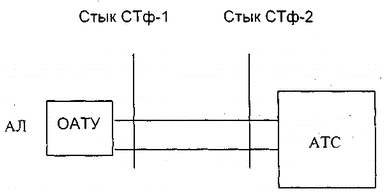 Рисунок 10.1- Стыки на участке ОАТУ — АТС по физическим АЛ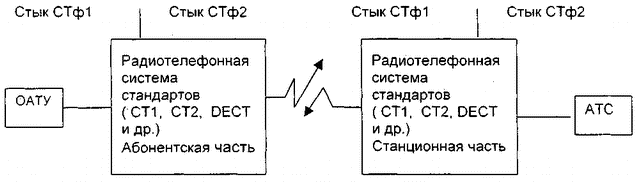 Рисунок 10.2 - Стыки на участке ОАТУ-АТС при использовании радиотелефонных систем стандартов СТ 1, СТ 2, DECT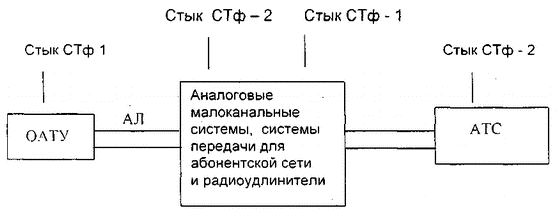 Рисунок 10.3 - Стыки на участке ОАТУ-АТС при использовании малоканальных систем передачи и радиоудлинителей10.1.2 Характеристики абонентских линий10.1.2.1. Должна обеспечиваться работа АТС при следующих параметрах аналоговых абонентских линий:- собственное затухание абонентской линии на частоте 1020 Гц должно быть не более 6 дБ, в том числе и на участке: абонент подстанции - АТС. Примечание - Для абонентских линий СТС, включенных в ЦС, находящуюся в одном здании с АМТС, допускается затухание до 9 дБ, так как участок ЦС-АМТС не вносит дополнительного затухания.- величина переходного затухания между цепями двух абонентских линий на ближнем к АТС конце на частоте 1020 Гц должна быть не менее 69,5 дБ.10.1.2.2. Должно обеспечиваться взаимодействие АТС с ОАТУ при сопротивлении шлейфа АЛ, включая сопротивление телефонного аппарата до 1800 Ом, при рабочей емкости 0,5 мкФ для ГТС и 1,0 мкФ для СТС при сопротивлении изоляции между проводами или между каждым проводом и землей не более 20 кОм.Рабочая емкость (Сраб) не учитывает искрогасительную емкость телефонного аппарата и содержит составные части, объединенные следующей формулой: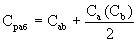 где - Саb - емкость между проводами «а» и «b» = 0,25 Сраб;- Са - емкость между проводом «а» и землей = Сb = 1,5 Сраб;- Сb - емкость между проводом «b» и землей.10.1.2.3. Параметры удаленной абонентской линии:- сопротивление шлейфа не более 5 кОм с учетом сопротивления ОАТУ;- сопротивление шлейфа при наборе номера не более 3,4 кОм;- сопротивление изоляции не менее 20 кОм.10.1.2.4. Параметры вызывного тока на частоте 25 Гц приведены в таблице 7.1.10.1.2.5. Напряжение питания абонентской линии должно быть в пределах от 44 до 72 В (минус на проводе "а" и плюс на проводе "в" и смена полярности при «ответе» в случае взаимодействия с таксофоном местной связи.10.1.2.6. Рекомендуемый ток питания микрофонной цепи должен быть в пределах 25 до 40 мА.10.1.3. Сигнализация по абонентским линиям10.1.3.1. Параметры сигналов, передаваемых по аналоговым абонентским линиям между оконечной абонентской телефонной установкой и АТС приведены в табл. 10.1.Таблица 10.1- Сигнализация по абонентским линиям10.1.3.2 Сигнал тарифной посылки на частоте 16 кГц должен иметь следующие параметры:- частота заполнения посылки (16,00±0,04) кГц;- уровень сигнала на выходе АТС при модуле полного электрического сопротивления нагрузки (160±20) Ом-(0±1)дБн;- длительность посылки сигнала (100±10) мс;- частота следования тарифных посылок не более 5 с.10.1.4. Требования к многочастотному набору номера10.1.4.1. Требования к передаче много частотного набора от ОАТУЗначения частотных составляющих сигнала набора номера и их соответствие различным цифрам и символам номеронабирателя должны соответствовать [ 3 ].Частотные сигналы выбираются из двух групп частот звукового диапазона. Частоты следующие:нижняя группа: 697, 770, 852 и 941 Гц; верхняя группа: 1209, 1336, 1477 и 1633 Гц.Каждый сигнал содержит только две частоты. Одна из частот выбирается из нижней группы, вторая - из верхней группы частот.Соответствие между кнопками номеронабирателя и номинальными частотными составляющими сигнала набора номера приведено в таблице 10.2.Таблица 10.2 - Соответствие между кнопками номеронабирателя и номинальными частотными составляющими сигнала набора номераЗначения частот не должны отличаться от своих номинальных значений больше, чем на 1,8%. В этом допуске должен учитываться, наряду со всеми прочими эффект от разброса величин полных сопротивлений, воздействующих на передатчик. Длительность посылки и паузы 50 мс.10.1.4.2. Требования к приемнику частотного набораПриемник должен иметь возможность принимать 16 сигналов т.е. цифры от 1 до О, *,#. А, В, С, Д.Условия, при которых должен осуществляться нормальный прием сигналов, следующие:- наличие в сигнале двух частот, одна из которых выбрана из нижней группы, а другая - из верхней;- частоты не отличаются от своих номинальных значений более, чем 1,8%;- уровень каждой из двух частот лежит в пределах от минус 20 до 0 дБн;- разность уровней двух частот не превышает 3 дБ;- длительность посылки и паузы не менее 40 мс;- одновременное с сигналом набора поступление сигнала ОТВЕТ СТАНЦИИ частотой (425±3) Гц с максимальным уровнем - 5 дБмО (только при приеме первой цифры);суммарный уровень помех в диапазоне от 50 Гц до 20 кГц, относительно уровня основного сигнала не более минус 20 дБ. Параметры сигналов, не принимаемых АТС:- отклонение частот сигналов набора номера от значений таблицы 10.2 более 3%;- уровень любой из частотных составляющих сигнала набора номера менее минус 37 дБ;- разница уровней частотных составляющих сигнала набора номера для нижней и верхней групп более 15 дБ;- длительность посылки (паузы) сигнала набора номера, менее 20 мс.10.1.5. Требования по включению «прямых абонентов»10.1.5.1. «Прямой абонент» - это аналоговая абонентская установка, включенная в абонентский комплект цифровой АТС (ЦАТС-А), но являющаяся абонентом другой цифровой или аналоговой АТС (АТС-Б).При этом в качестве абонентской линии для включения абонентской установки в АТС-Б используется выделенный канал межстанционного цифрового тракта 2048 кбит/с, постоянно скоммутированный на абонентский комплект АТС-А.Частным случаем прямого абонента является аналоговая абонентская установка, подключенная к каналу цифрового тракта с помощью комплектов «Прямого абонента», входящих в состав оборудования цифровых систем передачи (ПА и ПС).Варианты включения «прямых абонентов» приведены на рисунках 10.4, 10.5, 10.6.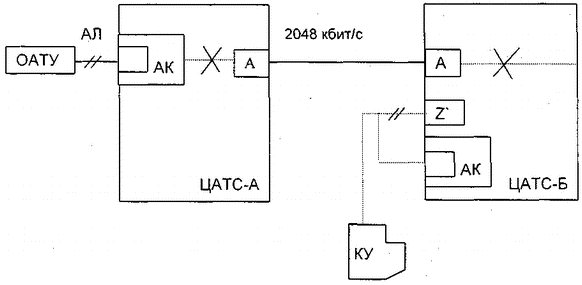 Рисунок 10.4 - Включение «прямого абонента» в цифровые АТС-Б через ЦАТС-А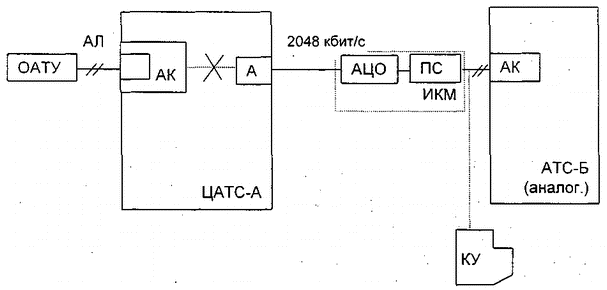 Рисунок 10.5 - Включение «прямого абонента» в аналоговую АТС-Б через цифровую АТС-А с использованием комплекта ПС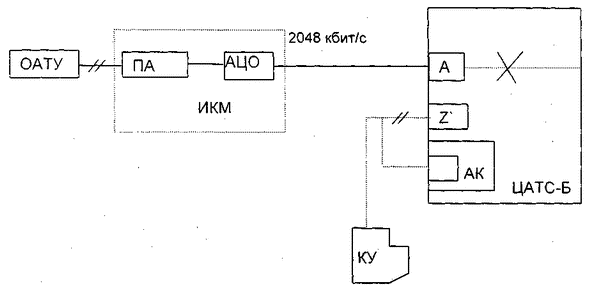 Рисунок 10.6 - Вариант включения «прямого абонента» в ЦАТС-Б через выделенный канал аппаратуры ИКМ с использованием комплекта ПАОбозначения к рисункам 10.4, 10.5, 10.6:ОАТУ - оконечная абонентская телефонная установкаАК - абонентский комплектЦАТС - цифровая АТСКУ - коммутаторная установкаА - интерфейс, обеспечивающий согласование электрических параметров АТС с цифровым трактом 2048 кбит/сZ - интерфейс, обеспечивающий согласование двухпроводной аналоговой абонентской линии с цифровой АТСZ' - интерфейс, обеспечивающий согласование канала «прямого абонента» в составе цифрового тракта станционной стороны интерфейса А с двухпроводным аналоговым входом коммутаторной установки или интерфейса Z с присвоенным ему абонентским номером ЦАТС-Б.ПА - существующий комплект «прямого абонента», включаемого на абонентской сторонеПС - существующий комплект «прямого абонента», включаемого на станционной стороне.На рисунках 10.4 и 10.6 показаны следующие варианты включения «прямого абонента» в ЦАТС-Б:- через интерфейсы A, Z' и Z с присвоением номера ЦАТС-Б;- через интерфейсы А и Z' - в коммутаторную установку.На рисунке 10.5 показаны следующие варианты включения «прямого абонента» в аналоговую АТС-Б через абоненский удлинитель (выделенный канал аппаратуры ИКМ и существующий комплект ПС «прямого абонента»):- через АК с использованием номерной емкости АТС-Б;- в коммутаторную установку (КУ).10.1.5.2. Коды сигнализации, используемые в цифровых каналах «прямых абонентов» приведены в таблицах 10.3 и 10.4.В таблице 10.3 представлен код сигнализации «прямого абонента» с передачей сигналов по двум выделенным сигнальным каналам. Этот код применяется между двумя цифровыми АТС.В таблице 10.4 представлен код сигнализации «прямого абонента» с передачей сигналов по одному выделенному сигнальному каналу с использованием существующих комплектов ПС и ПА.Таблица 10.3 - Код сигнализации «прямого абонента» с использованием двух выделенных сигнальных каналов (по рисунку 10.4)Таблица 10.4 - Код сигнализации «прямого абонента» с использованием одного выделенного сигнального канала - по рисункам 10.5 и 10.610.2 Сигнализация на участке абонентского доступа (EDSS1)10.2.1. Общие положенияНа участке абонентского доступа ЦСИС Российской Федерации должна применяться Европейская цифровая система сигнализации №1 (EDSS1), функции которой реализуются в соответствии с требованиями данного раздела.Первый (физический) уровень эталонной модели взаимодействия открытых систем (ВСЮ) является в ней самым низшим. Указанный уровень отвечает, в основном, за электрические и физические параметры и характеристики среды передачи, которые должны обеспечиваться на рассматриваемом интерфейсе в порядке функционирования соответствующей системы сигнализации. Для системы сигнализации доступа пользователя ЦСИС базовыми являются положения [ 4, 5 ].Уровнем 1 определяются такие характеристики передаваемых сигналов, как амплитуда и форма импульса, линейное кодирование, скорость передачи. Для сигнализации в каждом из направлений передачи используется канал D, по которому также в некоторых случаях может передаваться в ограниченном объёме информация данных пользователя.Второй уровень эталонной модели ВОС, или уровень звена данных, определяет правила организации информационного потока таким образом, чтобы на этом уровне возможно было обнаружение и исправление ошибок. Форматы кадров уровня 2 определяются процедурами высокоуровневого управления звеном данных (HDLC). В случае сигнализации ЦСИС уровень 2 обеспечивает выполнение процедур доступа к линии для канала D (LAPD). В кадрах уровня 2 передаётся управляющая информация сигнализации уровня 3. Уровнем 2 также реализуются функции обнаружения потерянных кадров и их повторная передача. Ввиду возможности присвоения различных физических адресов на уровне 2 сигнализации ЦСИС реализуется функция мультиплексирования кадров, что позволяет выполнять в пределах одного физического соединения несколько процедур LAP. Указанное делает возможной, например, организацию эталонной конфигурации ЦСИС типа «пассивная шина». Реализуется функция предотвращения конфликтов доступа к звену данных.Третий уровень эталонной модели ВОС (сетевой) отвечает за корректную маршрутизацию и доставку через сеть данных, поступающих от вышележащих уровней. Обеспечивает функционирование сквозных механизмов адресации и маршрутизации. Информация сигнализации сетевого уровня переносится каналом D в кадрах LAPD. Указанная информация обеспечивает выполнение процедур установления, обслуживания и разрушения соединений, а также функционирование процедур доступа к дополнительным услугам ЦСИС в соответствии со спецификациями европейской цифровой системы абонентской сигнализации EDSS1. Данным уровнем определяется набор сообщений EDSS1 по управлению вызовом, а также информационные элементы, переносимые этими сообщениями.10.2.2 Принципы подключенияКонфигурация эталонных точек для ЦСИС общего пользования приведена на рисунке 10.7.Все приведенные требования относятся к реализации интерфейсов ЦСИС в эталонных точках S, S/T и Т.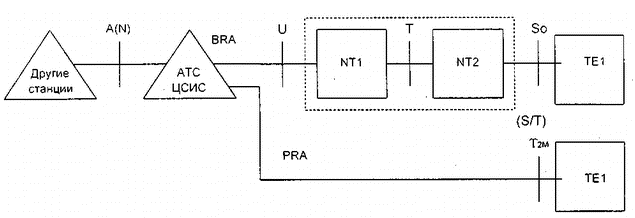 BRA - базовый доступ;PRA - первичный доступ;NT1 - сетевое окончание 1, функциями которого являются:- обеспечение передачи по линии;- функции уровня 1 по обеспечению технического обслуживания линии и контроля рабочих характеристик;- синхронизация;- подача питания;- мультиплексирование в уровне 1;- обеспечение интерфейса, в том числе многоточечное с разрешением конфликтов доступа в уровне 1;NT2 - сетевое окончание 2, функциями которого являются:- обработка протоколов уровней 2 и 3;- мультиплексирование в уровнях 2 и 3;- коммутация;- концентрация;- функции технического обслуживания;- обеспечение интерфейса и другие функции уровня 1;ТЕ1 - терминальное оборудование типа 1, включает в себя функции:- обработка протоколов;- функции технического обслуживания;- функции обеспечения интерфейса;- функции соединения с другим оборудованием.эталонная точка So - четырехпроводный интерфейс «пользователь-сеть», через который терминалы пользователя стандартным образом взаимодействуют с ЦСИС;эталонная точка Т - интерфейс, функционально аналогичный интерфейсу S, но может быть общим для нескольких интерфейсов S;эталонная точка S/T - совпадение интерфейсов S и Т;эталонная точка U - интерфейс между сетевым окончанием NT1 и линейным окончанием станционного оборудования.Эталонная точка So обязательна для интерфейса "пользователь-сеть" базовой скорости, а эталонная точка Т обязательна для интерфейса "пользователь-сеть" первичной скорости.Рисунок 10.7 - Конфигурация эталонных точек для ЦСИС общего пользования10.2.3 Типы доступаСогласно [ 6 ] ("Общие аспекты и принципы, касающиеся Рекомендаций по интерфейсам "пользователь - сеть" ЦСИС") существует следующий набор возможностей доступа к ЦСИС:- доступ одного терминала ЦСИС;- доступ установки с несколькими терминалами ЦСИС;- доступ многофункциональных УАТС, локальных ведомственных сетей;- доступ специализированных центров хранения и обработки информации;- доступ других многофункциональных сетей, включая ЦСИС.10.2.4 Типы интерфейса "пользователь-сеть"Для обеспечения максимальной гибкости для пользователя за счет выбора нужных ему сочетаний терминалов, а также снижения затрат на производство как сетевого оборудования, так и оборудования пользователя, используются два типа интерфейсов "пользователь-сеть":- интерфейс "пользователь-сеть" базовой скорости;- интерфейс "пользователь-сеть" первичной скорости. 10.2.5. Структура интерфейса "пользователь-сеть"10.2.5.1 Типы каналовТипы каналов, используемых на интерфейсе "пользователь - сеть" ЦСИС, должны соответствовать [ 7 ]. Определены два типа каналов: канал В и канал D.Канал В представляет собой канал 64 кбит/с, предназначенный для передачи различных информационных потоков пользователя. По нему не передается сигнальная информация, необходимая для коммутации каналов в ЦСИС.Канал D представляет собой канал 16 или 64 кбит/с, предназначенный, главным образом, для передачи сигнальной информации для коммутации каналов в ЦСИС. Кроме этого, канал D может также использоваться для передачи данных о дистанционных операциях и данных в режиме коммутации пакетов.10.2.5.2 Ресурсы базового доступаБазовый доступ может иметь следующую структуру -- два канала В и один канал D (2В + D);10.2.5.3 Ресурсы первичного доступа Первичный доступ может иметь следующую структуру -- несколько каналов В и один канал D (nB + D), где п < 30 для первичной скорости 2048 кбит/с.10.2.6 Основные услуги ЦСИСНа интерфейсе "пользователь-сеть» обеспечивается возможность предоставления пользователю основных услуг ЦСИС в соответствии с требованиями данного раздела.10.2.6.1 Услуги доставки информацииПредоставляемые ЦСИС общего пользования услуги доставки информации должны соответствовать требованиям, приведенным в таблицах 10.5-10.8.Таблица 10.5 - Услуга доставки информации 3.1 кГц аудио в режиме коммутации каналовТаблица 10.6 - Услуга доставки информации 64 кбит/с без ограничений в режиме
коммутации каналов .Таблица 10.7 - Услуга доставки речевой информации в режиме с коммутацией каналовТаблица 10.8 - Услуга доставки информации в пакетном режиме (Х.31 случай В)
по каналам В и D 10.2.6.2 Услуги предоставления связиПредоставляемые ЦСИС общего пользования услуги предоставления связи соответствуют требованиям, приведенным в таблицах 10.9-10.15.Таблица 10.9-Телефония 3,1 кГцТаблица 10.10- Телефония 7 кГцТаблица 10.11 - ВидеотелефонияТаблица 10.12- Телефакс группы 4Таблица 10.13- Синтаксический видеотекс в режиме коммутации каналовТаблица 10.14 - Европейская услуга предоставления связи по передаче файловТаблица 10.15 - Услуга предоставления связи по передаче файлов через ЦСИС10.2.7 Дополнительные услугиНа интерфейсе "пользователь-сеть" поддерживаются следующие дополнительные услуги, определенные Европейским меморандумом как обязательный минимум услуг ЦСИС.10.2.7.1 Мультиплексированный номер абонента (MSN)Данная услуга предоставляет возможность присвоения нескольких номеров одному доступу ЦСИС.Примечание - Это позволяет вызывать через сеть общего пользования один или несколько конкретных терминалов из подключенных к доступу, а также идентифицировать конкретный терминал для сети с целью применения других дополнительных услуг.Дополнительная услуга MSN применима ко всем услугам предоставления связи.10.2.7.2 Перенос терминала (ТР)Данная услуга предоставляет пользователю возможность переключить свой терминал из одной розетки в другую в пределах одного данного базового доступа ЦСИС в течение сеанса связи.Предоставление услуги "перенос терминала" во время инициализации вызова и в фазе освобождения запрещается. Услуга применяется только к базовому доступу ЦСИС.Примечание - Возможность переключения терминала во время пассивного состояния доступа является частью возможностей базового доступа и не требует никаких процедур.10.2.7.3 Прямой набор (DDI)Данная услуга предоставляет обслуживаемому пользователю возможность установления соединения через ЦСИС общего пользования к пользователю ведомственной ЦСИС с применением системы нумерации ЦСИС общего пользования без участия оператора УАТС этой ведомственной ЦСИС.10.2.7.4 Предоставление идентификации вызывающей линии (CLIP) Данная услуга обеспечивает вызываемому пользователю возможность идентификации номера линии вызывающего пользователя.10.2.7.5 Запрет идентификации вызывающей линии (CLIR)Данная услуга обеспечивает вызывающему пользователю возможность предотвратить индикацию номера своей линии на дисплее терминального оборудования вызываемого пользователя.10.2.7.6 Предоставление идентификации подключенной линии (COLP) Данная услуга обеспечивает вызывающему пользователю возможность идентификации номера линии реально подключенного пользователя.10.2.7.7 Запрет идентификации подключенной линии (COLR)Данная услуга позволяет обеспечить реально вызываемому пользователю возможность предотвращения индикации номера своей линии на дисплее терминального оборудования вызывающего пользователя.10.2.7.8 Вызов с ожиданием (CW)Данная услуга осуществляет информирование обслуживаемого пользователя о новом поступающем к нему во время сеанса связи вызове. Обслуживаемый пользователь имеет возможность принятия, регистрации или игнорирования ожидающего вызова во время текущего соединения.Дополнительная услуга CW считается целесообразной применительно к услугам телефонии и 3,1 кГц аудио. В дальнейшем она может быть применена к другим услугам предоставления связи в режиме коммутации каналов.10.2.7.9 Подадресация (SUB)Данная услуга предоставляет вызываемому (обслуживаемому) пользователю возможность использования дополнительной адресной емкости, независимой от данного номера ЦСИС, с помощью подадреса.10.2.7.10 Идентификация злонамеренного вызова (MCID)Данная услуга предоставляет пользователю возможность сделать запрос о том, какой источник поступившего к этому пользователю вызова был идентифицирован и зарегистрирован сетью на данный момент.10.2.7.11 Замкнутая группа пользователей (CUG)Данная услуга позволяет организовать группу пользователей с ограниченной возможностью установления соединений вне данной группы.Примечание - Конкретный пользователь может быть членом одной и более замкнутых групп пользователей. Члены конкретной группы могут связываться между собой, но, в основном случае, не могут связываться с пользователями, не входящими в эту группу. Некоторые сети могут позволять членам замкнутой группы делать специальные вызовы, выходящие за пределы этой группы пользователей (например, вызов аварийных служб).10.2.7.12 Удержание вызова (HOLD)Данная услуга предоставляет пользователю возможность прервать текущий сеанс связи и впоследствии, если требуется, восстановить соединение.10.2.7.13 Встречная конференц-связь (ММС)Данная услуга обеспечивает пользователю возможность договариваться о вызове двух и более участников соединения. В течение сеанса конференц-связи для доступа в конференц-связь участникам предоставляется возможность использования специального номера.10.2.7.14 Извещение о стоимости во время установления соединения (AOC-S) Данная услуга обеспечивает пользователю получение информации о тарификации запрошенного им соединения во время установления этого соединения, а также получение дальнейшей информации в течение сеанса связи, если происходит изменение тарификации.10.2.7.15 Извещение о стоимости во время соединения (AOC-D) Данная услуга обеспечивает пользователю возможность получения информации о тарификации в течение сеанса связи.10.2.7.16 Извещение о стоимости при завершении соединения (АОС-Е) Данная услуга обеспечивает пользователю возможность получения информации о зарегистрированной стоимости соединения после завершения сеанса связи.10.2.7.17 Конференц-связь с расширением (CONF)Данная услуга позволяет обслуживаемому пользователю участвовать и управлять одновременным соединением с несколькими пользователями, при необходимости расширяя или сокращая список участников соединения.10.2.7.18 Трехсторонняя связь (3PTY)Данная услуга предоставляет пользователю возможность установления одновременной связи с двумя другими пользователями.10.2.7.19 Переадресация вызова при занятости (СРВ)Данная услуга обеспечивает при занятости обслуживаемого пользователя пересылку всех поступающих к нему вызовов или только вызовов определенных услуг предоставления связи на другой, предварительно определенный этим пользователем номер. На исходящие вызовы обслуживаемого пользователя данная услуга влияния не оказывает.10.2.7.20 Безусловная переадресация вызова (CFU)Данная услуга обеспечивает пересылку всех поступающих к обслуживаемому пользователю вызовов или только вызовов определенных услуг предоставления связи на другой, предварительно определенный самим пользователем, номер. На исходящий вызов обслуживаемого пользователя услуга влияния не оказывает.Примечание - Если данная услуга активизирована, то вызовы пересылаются независимо от состояния терминального оборудования обслуживаемого пользователя.10.2.7.21 Переадресация вызова при неответе (CFNR)Данная услуга обеспечивает в случае неответа на вызов пересылку всех поступающих к обслуживаемому пользователю вызовов или только вызовов определенных услуг предоставления связи на другой номер, предварительно определенный обслуживаемым пользователем. На исходящие вызовы обслуживаемого пользователя услуга влияния не оказывает.10.2.7.22 Отклонение вызова (CD)Данная услуга предоставляет возможность обслуживаемому пользователю перенаправить поступивший ему вызов на другой указанный им после поступления вызова номер. Перенаправление возможно только до ответа вызываемого пользователя на вызов. На исходящие вызовы обслуживаемого пользователя данная услуга влияния не оказывает.10.2.7.23 Сигнализация "пользователь-пользователь" (UUS)Услуга предоставляет пользователю ЦСИС возможность посылать/принимать ограниченный объем информации к/от другого пользователя ЦСИС через сигнальный канал D доступа ЦСИС во время сеанса связи с этим пользователем по каналу В этого доступа.10.2.7.24 Реализация дополнительных услуг для абонентов ЦСИС должна соответствовать стандартам ETSI, приведенным в таблицах 10.16-10.38.Таблица 10.16 - Мультиплексированный номер абонента (MSN)Таблица 10.17- Перенос терминала (ТР)Таблица 10.18- Услуга прямого набора (DDI)Таблица 10.19 - Предоставление идентификации вызывающей линии (CLIP)Таблица 10.20 - Запрет идентификации вызывающей линии (CLIR)Таблица 10.21 - Предоставление идентификации подключенной линии (COLP)Таблица 10.22 - Запрет идентификации подключенной линии (GOLR)Таблица 10.23 - Вызов с ожиданием (CW)Таблица 10.24 - Подадресация (SUB)Таблица 10.25 - Идентификация злонамеренного вызова (MCID)Таблица 10.26 - Замкнутая группа пользователей (CUG)Таблица 10.27 - Удержание вызова (HOLD)Таблица 10.28 - Встречная конференц-связи (ММС)Таблица 10.29 - Извещение о стоимости во время установления соединения (ДОС - S)Таблица 10.30 - Извещение о стоимости во время соединения (ДОС - D)Таблица 10.31 - Извещение о стоимости после завершения соединения (ДОС - Е)Таблица 10.32 - Конференц-связи с расширением (CONF)Таблица 10.33-Трехсторонняя конференц-связь (3PTY)Таблица 10.34 - Переадресация при занятости (СРВ)Таблица 10.35 - Безусловная переадресация (CFU)Таблица 10.36 - Переадресация при неответе (CFNR)Таблица 10.37 - Отклонение вызова (CD)Таблица 10.38 - Сигнализация "пользователь-пользователь" (UUS)Предоставление иных видов дополнительных услуг для абонентов ЦСИС цифровая АТС с функциями ЦСИС должна обеспечивать в пределах станционного алгоритма обслуживания входящего/исходящего вызова и функциональных возможностей протокола сигнализации на стыке "пользователь-сеть".В дополнение к этому, АТС ЦСИС может поддерживать иные услуги электросвязи, не требующие дополнительных функциональных возможностей системы межстанционной сигнализации и сигнализации на стыке "пользователь-сеть".Взаимодействие между дополнительными услугами и их перечень должны соответствовать [ 8 ].10.2.8 Спецификация уровня 1 интерфейса "пользователь-сеть" базовой скоростиИнтерфейс "пользователь-сеть" базовой скорости уровня 1 должен соответствовать стандартам, приведенным в таблице 10.39.Таблица 10.39 - Спецификация уровня 1 интерфейса "пользователь-сеть" базовой скорости10.2.9 Спецификация уровня 1 интерфейса "пользователь-сеть" первичной скоростиИнтерфейс "пользователь-сеть" первичной скорости уровня 1 должен соответствовать стандартам, приведенным в таблице 10.40.Таблица 10.40 - Спецификация уровня 1 интерфейса "пользователь-сеть" первичной скорости10.2.10 Спецификация интерфейса "пользователь-сеть" уровня 2 Интерфейс "пользователь-сеть" уровня 2 должен соответствовать стандартам, приведенным в таблице 10.41.Таблица 10.41 - Уровень 2 (плоскость управления ) для ЦСИС общего пользования10.2.11 Спецификация интерфейса "пользователь-сеть" уровня 3 Интерфейс "пользователь-сеть" уровня 3 должен соответствовать стандартам, приведенным в таблице 10.42.Таблица 10.42 - Применение сигнальной сети (плоскость управления) для ЦСИС общего пользования10.2.12 Кодирование Информационного Элемента (ИЭ) (Called party number)10.2.12.1 Исходящий интерфейс "пользователь-сеть".Допускаются следующие варианты кодирования поля "Type of number":а) "Unknown" - принципы использования приведены в [9]. Рекомендуемые значения поля "Numbering plan identification":0000 : "Unknown";0001 :"E,164".При этом существуют три вида формата номера:1)810Nмн - международный номер;2) 8АВСаbх1 ...х5; 8DEFabx1...x5; 82аbх1...х5, - национальный значащий номер;3) abx1...x5 - абонентский номер.б) "International number";Данный тип номера может быть использован для исходящего международного вызова.Рекомендуемые значения поля "Numbering plan identification":0001: "Е.164".Формат номера имеет вид: KcNнaц - международный номергде - Кс -код страны,- Nнац- национальный (значащий) номер.в) "National number";Данный тип номера может быть использован для исходящего междугородного и внутризонового вызова.Рекомендуемые значения поля "Numbering plan identification":0001: "Е.164".Формат номера имеет вид:АВСаbх1...х5; DEFabx1 ...х5; 2аbх1...х5, - национальный значащий номер, гдеABC -код географической зоны нумерации,DEF - код негеографической зоны нумерации,2ав - внутризоновый код;г) "Subscriber number".Данный тип номера может быть использован для исходящего местного вызова.Рекомендуемые значения поля "Numbering plan identification":0001: "Е.164".Формат номера имеет вид:авх1 ...Х5 - абонентский номер.10 .2.12.2 Входящий интерфейс "пользователь-сеть"Принципы кодирования при использовании дополнительных услуг MSN или DDI должны соответствовать стандартам ETSI, определяющим стадию 3 дополнительных услуг.10.2.13 Кодирование Информационного Элемента (ИЭ) (Calling party number)10.2.13.1 Принципы кодирования поля "Type of number" для исходящего интерфейса "пользователь-сеть" должны соответствовать 10.2.12.1.Для входящего международного вызова должна быть применена кодировка согласно 10.2.12.16, а для всех остальных входящих вызовов - согласно 10.2.12.1в.Если тип вызова неизвестен, принципы кодирования поля "Type of number" должны соответствовать приведенным в 10.2.12.1г.Рекомендуемое кодирование поля "Numbering plan identification": "Е.164".Принципы кодирования поля "Presentation indicator" приведены в [ 9 ].Должны быть использованы следующие принципы кодирования поля "Screening indicator:На исходящем интерфейсе:"00" - user provided, not screened; На входящем интерфейсе :"01" - user provided, verified and passed; "11" - network provided.Принципы модификации информации о номере вызывающего абонента.В случае исходящего международного, междугородного или внутризонового вызова исходящие АМТС, МЦК(МНТС) должны обеспечивать дополнительную проверку принятой информации о номере вызывающего абонента.В случае необходимости должна быть модифицирована кодировка полей "Type of number" и "Number digits" в соответствии с правилами, описанными в 10.2.12.16 и 10.2.. 12.1 в соответственно типу вызова. Остальные поля ИЭ (Параметра) должны быть переданы на станцию назначения без изменений.10.2.14 Кодирование ИЭ Display и применение международного алфавита IA510.2.14.1 Общие положенияВ настоящем параграфе определяется набор из 128 знаков (управления и графических, таких как буквы, цифры и символы) с их кодовым представлением в соответствии с [ 10 ].В национальных и проблемно-ориентированных версиях наборов символов графические символы, включенные в эталонную кодовую таблицу с определенными комбинациями битов, не могут быть присвоены другим комбинациям битов.Международная эталонная версия кода КОИ-7 НО и таблица ссылочной версии КОИ-7 Н1 разработаны на основании эталонной кодовой таблицы.КОИ-7 НО используется для обмена данных тогда, когда отсутствует договоренность между сторонами, обменивающимися данными, об использовании другого набора, содержащего латинский алфавит.КОИ-7 Н1 используется для обмена данных тогда, когда отсутствует договоренность между сторонами, обменивающимися данными, об использовании другого набора, содержащего русский алфавит.Международная эталонная версия кода КОИ-7 НО представлена в таблице 10.43: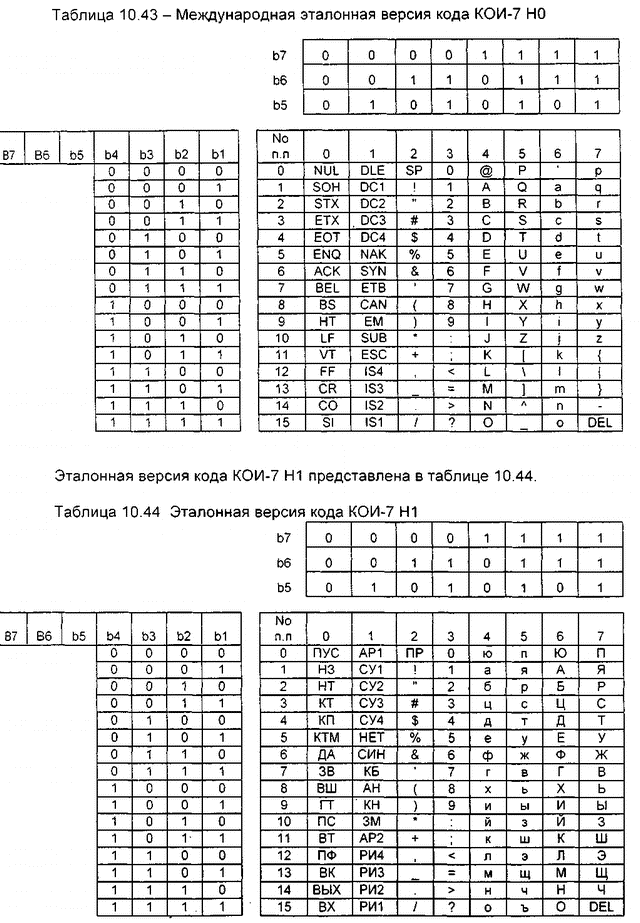 10.2.14.2 Правила применения интерфейса ЦСИС «пользователь-сеть»При кодировании всех информационных элементов протокола уровня 3 интерфейса ЦСИС "пользователь-сеть", для которых нормировано использование международного алфавита IA5 (КОИ-7) (исключая ИЭ "Display"), должна применяться "Таблица международной эталонной версии IA5".На ранней стадии реализации допускается использование информационного элемента "Display" из "Таблицы международной эталонной версии КОИ-7". В дальнейшем возможность использования национальной или международной таблиц кодов должна обеспечиваться в соответствии с выбором пользователя при абонировании доступа.При кодировании ИЭ "User-user" может использоваться любая таблица кодирования символов, совместимая с КОИ-7, так как генерирование и интерпретация этого ИЭ обеспечивается только терминальным оборудованием пользователя.10.2.15 Выдержки времени для стороны сети интерфейса "пользователь-сеть" ЦСИСРекомендуемые значения выдержек времени для стороны сети интерфейса "пользователь-сеть" ЦСИС представлены в таблице 10.45.Таблица 10.45 - Рекомендуемые значения выдержек времени для стороны сети интерфейса "пользователь-сеть" ЦСИС.10.2.16 Особенности взаимодействия систем сигнализации и обслуживания вызова, относящиеся к соединениям. ЦСИС с использованием услуг доставки информации: "речь", "3.1 кГц аудио".10.2.16.1 Для абонента ЦСИС не производится подключение междугородной телефонистки в случае занятости. Абонент ЦСИС, пользующийся дополнительной услугой "вызов с ожиданием" (CW), должен быть извещен о поступлении входящего междугородного вызова средствами стандартной акустической и визуальной (при наличии возможностей в абонентской установке) индикации.Дальнейшее обслуживание вызова осуществляется в рамках стандартной процедуры обслуживания вызова ЦСИС.10.2.16.2 Должно быть предусмотрено назначение типов вызывного сигнала для входящих местных и междугородных вызовов в зависимости от зарегистрированного пользователем типа терминала. Назначенный тип вызывного сигнала в соответствии с видом входящего вызова должен передаваться в информационном элементе "Signal" протокола уровня 3 интерфейса "пользователь-сеть".Использование иных акустических и вызывных сигналов, генерируемых в терминальном оборудовании, может быть регламентировано ТУ на конкретную АТС с функциями ЦСИС.10.2.16.3 При установлении исходящих соединении АТС с функциями ЦСИС должно обеспечиваться предоставление номера абонента А:- в сообщении IAM (при использовании системы сигнализации ОКС7 ISUP);- в составе сигналов управления, передаваемых многочастотным кодом «2 из 6» согласно 6.3.2 данного документа (при использовании систем сигнализации, отличных от ОКС7).10.2.16.4 При заказанной абонентом ЦСИС дополнительной услуге "предоставление идентификации вызывающей линии" (CLIP) АТС с функциями ЦСИС может запросить номер вызывающего абонента при местном входящем вызове.11 Система сигнализации по общему каналу сигнализации (ОКС7) 11.1 Общие сведения11.1.1 Система сигнализации по общему каналу (ОКС 7) предназначена для осуществления обмена сигнальной информацией, относящейся или не относящейся к установлению соединения, по специальному сигнальному каналу в цифровых сетях связи.11.1.2. Система ОКС 7 является многоцелевой системой, применяемой на телефонных сетях общего пользования, цифровых сетях с интеграцией служб, сетях подвижной связи, интеллектуальных сетях связи, а также используемой для целей эксплуатации и техобслуживания сетей и для взаимодействия с сетевыми базами данных, узлами систем управления сетями.11.2 Структура системы сигнализации ОКС 711.2.1 Функциональная структура ОКС7Основной принцип структуры системы сигнализации ОКС7 заключается в разделении функций передачи сообщений, выполняемых подсистемой МТР, и функции генерации и обработки сигнальных сообщений, выполняемых подсистемами пользователя UP (User Part).Подсистемами пользователя МТР, являются подсистемы, использующие транспортные возможности подсистемы МТР. Примерами пользователей МТР являются следующие подсистемы:- управления соединением сигнализации (SCCP);- пользователя телефонии (TUP);- пользователя ЦСИС (ISUP);- возможностей транзакций (ТСАР).11.2.2 Архитектура системы сигнализации ОКС 7Архитектура системы сигнализации ОКС 7 базируется на эталонной модели взаимодействия открытых систем, которая позволяет определить стандартные средства моделирования взаимодействия пользователей и обмена между ними информацией в системе связи.Взаимосвязь между уровнями системы сигнализации ОКС 7 и уровнями эталонной модели ВОС представлена на рисунке 11.1.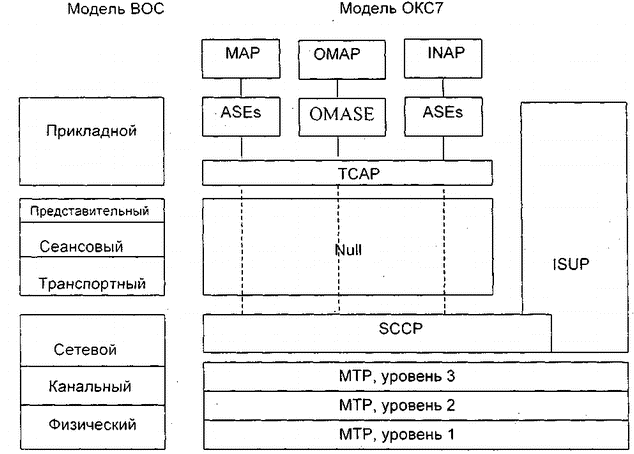 ОМАР - Operations Maintenance and Administration Part
Протокол эксплуатации, технического обслуживания и управления
MAP - Mobile Application Part - Протокол подвижной связи
INAP - Intelligent Network Application Part
Прикладной протокол Интеллектуальной сети
ASE - Application Service Element - Элемент прикладной службы
ТСАР - Transaction Capabilities Application Part
Подсистема применения возможностей транзакции
ISUP - ISDN User Part - Подсистема пользователя ЦСИС
SCCP - Signalling Connection Control part
Подсистема управления соединением сигнализации
МТР - Message Trasfer Part - Подсистема передачи сообщений
Null -Функции транспортного, сеансового и представительного уровней в модели ОКС7 не требуют реализацииРисунок 11.1- Архитектура системы сигнализации ОКС7Нижние 3 уровня системы сигнализации ОКС 7 определяют подсистему передачи сообщений (МТР). Уровни, начиная с SCCP выше, определяют подсистемы пользователя МТР, использующие подсистему-МТР в качестве транспортной системой.11.3 Подсистема передачи сообщений (МТР)11.3.1 Назначение подсистемы МТР и функциональные уровни Подсистема передачи сообщений (МТР) является общей транспортной системой для всех подсистем пользователя и предназначена для надежной передачи сигнальных сообщений между пунктами сети сигнализации, являясь полностью независимой от их содержания.Подсистема МТР подразделяется на 3 функциональных уровня:- уровень звена данных сигнализации (уровень 1);- уровень звена сигнализации (уровень 2);- уровень сети сигнализации (уровень 3).11.3.2 Функции уровня звена данных сигнализацииУровень звена данных сигнализации - это физическая среда для передачи информации (битового потока) между двумя пунктами сигнализации в сети: Данный уровень определяет физические, электрические и функциональные характеристики канала передачи данных.Звено сигнализации представляет собой двусторонний тракт передачи данных сигнализации, состоящий из двух каналов, работающих одновременно в противоположных направлениях с одинаковой скоростью.Протокол уровня 1 определен в [ 11 ]. На сети России в соответствии с требованиями, изложенными в [ 12 ], используются только цифровые звенья данных сигнализации. Цифровое звено данных сигнализации состоит из цифрового канала передачи 64 Кбит/с, выделенного в цифровом тракте 2048 Кбит/с, и оконечного оборудования, обеспечивающего интерфейс с сигнальным терминалом. Звено может также включать оборудование уплотнения и коммутации.Стандартным канальным интервалом, используемым для звена данных сигнализации, является временной интервал 16.Допускается использовать любой имеющийся в распоряжении канальный временной интервал для передачи данных пользователя со скоростью 64 Кбит/с, за исключением временного интервала 0, который всегда используется для синхронизации.11.3.3 Функции уровня звена сигнализацииУровень звена сигнализации выполняет функции и процедуры, обеспечивающие передачу сигнальных сообщений по индивидуальному для каждого из них звену сигнализации и позволяющие обнаруживать и исправлять ошибки.Звено сигнализации выполняет следующие функции управления звеном сигнализации:- выделение и фазирование сигнальных единиц (флаги);- обнаружение ошибок;- исправление ошибок;- начальное фазирование;- контроль ошибок звена сигнализации;- управление потоком уровня 2.Протокол уровня 2 определен в [ 13 ]. В соответствии с [ 12 ], все функции уровня 2 выполняют требования [ 13 ], за исключением следующих :- байт служебной информации (SIO), входящий всегда в состав значащей сигнальной единицы (MSU), не используется для обработки сообщений различных подсистем пользователей с разными приоритетами согласно [2.3.4 13];- при основном методе исправления ошибок не используется исправление ошибок путем обязательного повторения значащих сигнальных единиц согласно [5.3.3 13].11.3.4 Функции уровня сети сигнализацииУровень сети сигнализации выполняет сетевые функции, которые делятся на две основные категории:- обработка сигнальных сообщений (обработка трафика);- управление сетью сигнализации.Назначением функции обработки сигнальных сообщений является доставка сигнальных сообщений от определенной подсистемы пользователя пункта сигнализации (исходящего пункта) к такой же подсистеме пользователя в пункте назначения, указанном исходящей подсистемой пользователя.Функция обработки сигнальных сообщений включает в себя:- маршрутизацию сообщений;- распознавание сообщений;- распределение сообщений.Для выполнения данной функции используются:индикатор сети (NI) в поле служебной информации, определяющий план нумерации пунктов сигнализации,- этикетка маршрутизации, состоящая из кода пункта назначения (DPC), кода исходящего пункта сигнализации (ОРС) и поля выбора звена сигнализации (SLC).В соответствии с [ 12 ] на сети России применяется стандартная этикетка маршрутизации, равная 4 байтам, в которой длина кода исходящего пункта сигнализации и пункта назначения равна 14 битам, а поле выбора звена сигнализации занимает 4 бита.Кодирование пунктов сигнализации осуществляется следующим образом:- на местной и зоновой сетях применяется прозрачное четырнадцатибитовое кодирование;- на федеральной (междугородной сети) старшие 8 бит определяют код зоны, младшие 6 бит - номер пункта сигнализации в зоне.Порядок присвоения кодов пунктов сигнализации для всех операторов ТФОП, сухопутной подвижной радиотелефонной связи общего пользования, ведомственных сетей, входящих в состав Взаимоувязанной сети связи России, а также выделенных сетей определен в [ 14 ].Назначением функции управления сетью сигнализации является обеспечение реконфигурации сети сигнализации в случае отказа и управление сигнальным трафиком при перегрузке.К функции управления сетью сигнализации относятся:- управление сигнальным трафиком;- управление звеньями сигнализации;- управление маршрутами сигнализации.Протокол уровня 3 определен в [ 15 ]. На национальной сети России не используются следующие процедуры и сообщения уровня 3:- несколько приоритетов перегрузки звеньев сигнализации согласно [2.3.5.2 15 ];- состояние ограничения маршрута сигнализации согласно [2.5.1 15 ], процедура ограничения передачи при управлении маршрутами согласно [13.4 15] и соответствующее сообщение согласно [15.9 15];- перегрузка пучка маршрутов сигнализации с приоритетами согласно [11.2.4 15 ] и без приоритетов при перегрузке согласно [11.2.5 15] при управлении потоками трафика сигнализации;-. функция автоматического присвоения оконечных устройств звена сигнализации согласно [12.1.3.b 15] и оконечных устройств и звеньев данных сигнализации согласно[12.1.3.с. 15], процедуры управления звеньями сигнализации, основанные на автоматическом присвоении оконечных устройств согласно [15.13-15.14 15];- тестирование перегрузки пучка маршрутов сигнализации согласно [15.16 15 ].11.4 Подсистема пользователя сети ЦСИС (ISUP)11.4.1 НазначениеПодсистема пользователя сети ЦСИС (ISUP) служит для выполнения функций по предоставлению абонентам основных и дополнительных услуг связи при передаче как речевой, так и неречевой информации в сетях ЦСИС, сетях передачи данных с коммутацией каналов, в смешанных аналого-цифровых сетях.11.4.2 Сигнальные процедурыПроцедуры по установлению базового вызова, т.е. вызова между оконечными коммутационными станциями без использования дополнительных услуг, разделяются на три фазы:- фаза установления соединения;- фаза разговора/передачи данных;- фаза освобождения соединения.11.4.3 Способы передачи сигнальной информацииПередача сигнальной информации между подсистемами ISUP разных пунктов сигнализации осуществляется двумя способами:- по участкам;- из конца в конец.При использовании метода передачи информации по участкам происходит анализ и обработка переданной информации в каждом пункте сигнализации.При использовании метода передачи из конца в конец передается информация, относящаяся только к оконечными пунктами сигнализации.В соответствии с [ 16 ] способ передачи из конца в конец на сетях России не используется.11.4.4 Услуги, предоставляемые подсистемой ISUPПодсистема ISUP предоставляет следующие услуги доставки информации:- речь (с коммутацией каналов);- 3,1 КГц Аудио (с коммутацией каналов), что обеспечивает возможность передачи нетелефонной информации, совместимой с речевым каналом (факс);- 64 Кбит/с без ограничений (с коммутацией каналов), что обеспечивает возможность передачи цифровой информации (передача данных);- 64 Кбит/с без ограничения, предпочтительная.Для поддержания данных услуг требуется выполнение следующих сигнальных процедур:- передача адресной информации блоком;- передача адресной информации в режиме с перекрытием;- проверка целостности информационных каналов;- передача зуммерных сигналов и фраз автоинформаторов;- нормальное разъединение вызова;- разъединение вызова в аварийных ситуациях;- приостановление, возобновление вызова;- простое управление эхокоподавителями;- автоматическая попытка повторения;- двойное занятие информационного канала;- сброс канала или группы каналов;- блокировка канала или группы каналов;- прием нераспознанной сигнальной информации;- обработка аварийных сообщений для цифровых межстанционных каналов;- автоматический контроль перегрузки;- управление перегрузкой сигнализации подсистемы ISUP;- простая сегментация;- индикация предоставления доступа;- обеспечение совместимости;- передача информации пользователя об услугах предоставления связи;- процедура для соединений с возможностью понижения услуги «предоставления связи» (bearer capability);- определение задержки распространения вызова;- прием от подсистемы МУР примитивов «пауза» и «возобновление»;- превышение длины передаваемого сообщения.Все перечисленные процедуры основываются на [17, 18 ] и поддерживаются [ 16 ] со следующими уточнениями и дополнениями:- номер вызывающей стороны, если доступен, обязательно включается в начальное адресное сообщение (IAM), при этом номер передается в формате национального (значащего) номера или международного номера согласно [3.10 19 ] и [2.1.3 18];- при автоматическом вызове при отбое аналогового абонента или в ситуациях взаимодействия используется сообщение освобождение (REL) согласно [2.4.1 18].Используется также дополнительная процедура - прикладной механизм передачи АРМ (application transport mechanism) в соответствии с [ 20 ].Не поддерживаются следующие процедуры:- типы соединений Nx64;- типы соединений на множественных скоростях;- усовершенствованная процедура управления эхокомпенсаторами;- временная блокировка канала;- выбор транзитной сети;- соединение от телефонистки (данная процедура регламентирована для международного использования);- запрос группы каналов;- незарегистрированный код идентификации канала;- временная альтернативная маршрутизация;- запрос вызова с оплатой вызываемым абонентом;- поддержка информации перед разъединением.Допускается к применению, но не является обязательной к реализации процедура подсчета количества переходов по сети.Подсистема ISUP предоставляет следующие дополнительные услуги:- предоставление идентификации вызывающей линии CLIP (calling line identification presentation);- запрет идентификации вызывающей линии CLIR (calling line identification restriction);- предоставление идентификации подключенной линии COLP (connected line identification presentation);- запрет идентификации подключенной линии COLR (connected line identification
restriction); - замкнутая группа пользователей CUG (closed user group);- прямой набор DDI (direct dialling in);- мультиплексированный номер абонента MSN (multiple subscriber number);- подадресация SUB (subaddressing);- портативность терминала ТР (terminal portability);- сигнализация пользователь-пользователь UUS (user-to-user signalling);- безусловная переадресация вызова CPU (call forwarding unconditional);- переадресация вызова при занятости СРВ (call forwarding busy);- переадресация вызова при неответе CFNR (call forwarding no reply);- вызов с ожиданием CW (call waiting);- удержание вызова СН (call hold);- идентификация злонамеренного вызова MCID (malicions call identification);- отклонение вызова CD (call deflection);- конференц-связь с расширением (conference calling);- трехсторонняя конференц-связь 3PTY (three-party.Перечисленные дополнительные услуги являются обязательными при реализации подсистемы ISUP.Допускаются к применению, но не являются обязательными к реализации следующие услуги:- явный перевод вызова ЕСТ (explicit call transfer);- завершение вызова при занятости CCBS (completion of calls to busy subscribers);- завершение вызова по неответу CCNR (completion of calls ). Для обеспечения дополнительных услуг подсистема ISUP поддерживает следующие процедуры:- уведомление абонента (generic notification);- активация услуги (service activation);- передача базового номера (generic number transfer).11.4.5 Состав сообщений подсистемы ISUPСигнальная информация подсистемы ISUP передается в поле значащей сигнальной информации (SIF) в значащих сигнальных единицах (MSU). Формат поля SIF для сообщений подсистемы ISUP представлен на рисунке 11.2.Рисунок 11.2 - Формат сообщений ISUPКаждое сообщение ISUP включает в себя информацию подсистемы МТР уровня 3 (этикетку маршрутизации), информацию, определяющую информационный канал (код идентификации канала), код типа сообщения, однозначно определяющий функциональное назначение и формат сообщения. Функции сообщений, форматы и коды сигнальных сообщений основываются на [ 21 ] и [ 19 ] и поддерживаются [16] с исключениями и дополнениями сообщений и параметров по следующим причинам:- не использование ряда услуг и процедур в соответствии с 11.4.4. настоящего- обеспечение взаимодействия с действующими системами межстанционной сигнализации.- соответствие стандарту [ 20 ].Типы сигнальных сообщений подсистемы ISUP для национальной сети России с кодами, определяющими тип сообщений, приведены в таблице 11.1.Таблица 11.1- Состав сигнальных сообщений подсистемы ISUP11.4.6 Обеспечение взаимодействия подсистемы ISUP с существующими системами межстанционной сигнализацииСистема ОКС 7, используемая на сетях России, обеспечивает взаимодействие с национальными системами сигнализации для сохранения действующих алгоритмов обмена при автоматической и полуавтоматической связи.С этой целью в ISUP введены следующие дополнительные сообщения и параметры, а также процедуры для полуавтоматической связи:- процедура подключения к занятому абоненту (для станций, использующих версию ISUP-1994 г.); данная процедура предусматривает передачу сигнала «повторный вызов» после отбоя абонента и реализацию отбоя/повторного ответа абонента с помощью сообщений SUS/RES соответственно;- процедура установления соединения к занятому аналоговому абоненту или абоненту ISDN посредством реализации услуги «ожидание вызова», которая активируется на входящей АТС для вызова с категорией «полуавтоматический вызов» вне зависимости от того, абонирована эта услуга абонентом или нет (для станций, использующих версию ISUP 2000 г.);- сообщение «Вызов» (RNG), информирующее о начале/окончании сигнала «Повторный вызов» от телефонистки (данное, сообщение используется при процедуре подключения к занятому аналоговому абоненту, реализованной на станциях с версией ISUP-1994 г., в ISUP-2000 г. данное сообщение используется для обеспечения совместимости с версией ISUP-1994 г и для сохранения действующей на АТСК, АТС ДШ и АТСЭ с версией ISUP-1994 г процедуры подключения телефонистки к занятому аналоговому абоненту);- категории абонентских установок, используемые на СЛ и ЗСЛ;- категории вызова, используемые на междугородном канале и обеспечивающие 4 уровня приоритета при обслуживании междугородного вызова;- категории вызываемой стороны, передаваемые по СЛМ и определяющие тип вызоваПроцедуры и сигнальные диаграммы взаимодействия определены в [ 22 ].11.5 Подсистема управления соединением сигнализации (SCCP)11.5.1 НазначениеПодсистема управления соединением сигнализации (SCGP) обеспечивает дополнительные функции к подсистеме МТР в части маршрутизации.Подсистема SCCP обеспечивает передачу сигнальной информацией как ориентированной, так и неориентированной на соединение.Основными функциями подсистемы SCCP являются:- установление соединений сигнализации, т.е. установление логической связи между пользователями подсистемы SCCP;- передача информации, относящейся или не относящейся к установлению соединения.11.5.2 Пользователи подсистемы SCCPПользователями подсистемы SCCP являются подсистемы и прикладные протоколы, использующие услуги SCCP. Примерами пользователей подсистемы SCCP являются:- подсистема ISUP;- протокол подвижной связи (MAP);- протокол эксплуатации, технического обслуживания и управления (ОМАР);- протокол интеллектуальной сети (INAP);- подсистема пользователя подвижной связи (MUP-NMT);- прикладная подсистема для системы базовых станций (BSS АР) и др.Подсистема ISUP, внедряемая на ТфОП России, не использует способ передачи информации из конца в конец, при котором задействуются услуги SCCP как ориентированные, так и неориентированные на соединение, т.е. подсистема ISUP для национального использования является пользователем подсистемы МТР и не является пользователем подсистемы SCCP.11.5.3 Услуги, поддерживаемые подсистемой SCCP Подсистема SCCP поддерживает 4 класса услуг:- 0 - основной класс, не ориентированный на соединение;- 1 - класс, не ориентированный на соединение, с контролем последовательности сообщений средствами подсистемы МТР;- 2 - основной класс, ориентированный на соединение;- 3 - класс управления потоками, ориентированный на соединение.Услуги класса 0 характеризуются тем, что в исходящем пункте сигнализации блоки данных поступают от верхних уровней (пользователей) к SCCP, а в пункте назначения - от SCCP к верхним уровням (пользователям). Блоки данных при этом могут передаваться с нарушением последовательности.Услуги класса 1 предоставляют возможность верхним уровням указывать подсистеме SCCP, что блоки данных должны доставляться в заданной последовательности. Для потока блоков данных, передаваемых с одним значением параметра контроля последовательности, поле выбора звена сигнализации (SLS) в этикетке маршрутирования должно быть идентично для всех блоков данного потока.Услуги класса 2 обеспечивают передачу блоков данных между пользователями SCCP исходящего и входящего пунктов сигнализации путем установления соединения сигнализации. Соединение сигнализации может состоять из нескольких секций сигнализации, объединенных местным условным номером. Сообщения, принадлежащие данному соединению сигнализации, должны иметь одинаковое значение поля SLS для обеспечения контроля последовательности.Услуги класса 3 дополняют услуги класса 2 процедурой управления потоками данных с возможностью передачи срочных данных, а также процедурой обнаружения ошибок и нарушений последовательности передачи блоков данных.В соответствии с [ 23 ] 3-й класс услуг не используется на национальных сетях России.11.5.4 Сообщения подсистемы SCCPФормат сообщения SCCP представлен на рисунке 11.3.Рисунок 11.3- Формат сообщения SCCPСтруктура сообщений SCCP отличается от структуры сообщений ISUP отсутствием кода идентификации информационного канала.Для предоставления услуг SCCP, ориентированных на соединение, используются сообщения, представленные в таблице 11.2.Таблица 11.2 - Состав сигнальных сообщений подсистемы SCCP, используемых для предоставления услуг, ориентированных на соединениеДля предоставления услуг SSCP, не ориентированных на соединение, используются два сообщения UDT и UDTS. Коды типов данных сообщений представлены в таблице 11.3Таблица 11.3 - Состав сигнальных сообщений подсистемы SCCP, используемых для предоставления услуг, не ориентированных на соединение11.5.5 Адресация и маршрутизацияАдреса вызываемого и вызывающей сторон сообщений SCCP содержат информацию, необходимую для определения исходящего узла и узла назначения.При передаче сообщений SCCP, ориентированных или неориентированных на соединение, SCCP осуществляет маршрутизацию на основе двух типов адресов:- кода пункта назначения (DPC) + номер подсистемы (SSN);- глобального наименования (GT).Код пункта назначения, определяющий входящий пункт сигнализации, и номер подсистемы, являющийся локальной адресной информацией и идентифицирующий пользователя SCCP в данном пункте сигнализации, обеспечивают маршрутизацию, выполняемую МТР и SCCP.Глобальное наименование представляет собой адрес (например, международный идентификатор подвижного абонента IMSI), который в явном виде не содержит информацию, способную обеспечить маршрутизацию сообщений в сети сигнализации, поэтому требуется функция трансляции SCCP.Функция трансляции выполняется в пунктах сигнализации переприема (SPR).Результатом трансляции является всегда код пункта назначения (DPC) и no-возможности следующая адресная информация: SSN или новый GT, или и SSN и новый GT.12 Система отбоя (разъединения)12.1 На местных, внутризоновых и междугородных телефонных сетях должна предусматриваться односторонняя система отбоя.Зуммерный сигнал «Занято» вызываемому абоненту (Б) передается из приборов входящей АТС;12.2 При связи по СЛМ освобождение приборов разговорного тракта должно осуществляться только по сигналу "разъединение" со стороны АМТС.После отбоя вызывающего абонента происходит освобождение занятых приборов разговорного тракта независимо от состояния линии вызываемого абонента Б. Передается линейный сигнал «Разъединение».Примечание - На участках с сигнализацией № 7 и при наличии отметки об автоматической междугородной связи для других систем сигнализаций допускается освобождения приборов и трактов входящей стороны после отбоя вызываемого абонента.12.3 При установлении местного или исходящего автоматического междугородного соединения освобождение абонентской линии при отбое любого из абонентов должно происходить независимо от второго абонента, участвующего в соединении.12.4 При местной связи и связи по ЗСЛ должно обеспечиваться принудительное освобождение со стороны исходящей АТС приборов разговорного тракта, находящихся в предответном состоянии по выдержке времени, равной (10±1) мин, с возможностью выключения этой выдержки по директиве техобслуживания.12.5 При местной связи в случае получения линейного сигнала "отбой абонента Б" исходящая сторона может работать по одному из вариантов:- обеспечить разъединение установленного соединения;- перейти в предответное состояние с учетом 12.5. Примечания1 Первый вариант предпочтительней.2 По директиве техобслуживания должна быть обеспечена возможность перехода от первого варианта ко второму, в том числе и при контрольных вызовах.12.6 При междугородном соединении при получении линейного сигнала "отбой" со стороны вызываемого абонента входящая сторона АМТС (УАК) осуществляет контроль в течение 10-20с и, в случае непоступления сигнала "Разъединение" со стороны вызывающего абонента, АМТС (УАК) передает в сторону вызываемого абонента сигнал "Разъединение" и производит запись в диагностическом оборудовании техобслуживания.12.7 Линейный сигнал «Разъединение» должен приниматься на любом этапе соединения.13 Особенности установления соединений по СЛМ13.1 При установлении соединений по СЛМ должны обеспечиваться следующие преимущества для полуавтоматической связи:информирование абонента, занятого местным, междугородным или международным соединением, о поступлении нового вызова, а телефонистки - о занятости вызываемого абонента ;- повторная посылка вызова после отбоя вызванного абонента;- разъединение соединения только со стороны АМТС.13.2 При установлении входящего соединения по СЛМ к абоненту, занятому местным, междугородным или международным соединением, должно обеспечиваться следующее:при отсутствии информации о типе вызова (автоматический или полуавтоматический) оконечная станция абонента Б должна обеспечивать:а) передачу в сторону АМТС линейного сигнала «абонент занят»;б) через З-5 секунд после начала передачи линейного сигнала - передачу в сторону АМТС тонального сигнала «ожидание», а в сторону занятого вызываемого абонента - тонального сигнала «уведомление». При этом разговорный тракт от СЛМ к занятой абонентской линии не должен проключаться;в) передачу в сторону АМТС линейного сигнала «отбой» после отбоя вызванного абонента, отключение тональных сигналов «ожидание» и «уведомление» и переход в состояние «отбой» (ожидание «повторного вызова» и «ответа» с последующим подключением разговорного тракта СЛМ к абонентской линии вызванного абонента);г) передачу в сторону АМТС линейного сигнала «отбой» на 300-350 мс после отбоя первым абонента С («собеседника» вызванного абонента), затем - передачу линейного сигнала «ответ», отключение тональных сигналов и проключение разговорного тракта;д) ограничение времени ожидания реакции вызванного абонента или его собеседника на тональный сигнал «уведомление» в пределах от 10 с до 1 мин (устанавливается по директиве техобслуживания). Если в течение этого времени отсутствует реакция абонентов, тональные сигналы «ожидание» и «уведомление» должны быть отключены, а в сторону АМТС должен быть передан отказ в соответствии с 5.4.8;- при получении информации о входящем полуавтоматическом вызове действия оконечной станции абонента Б соответствуют описанным в 13.16, но задержка передачи тональных сигналов 3ё5 с должна быть исключена;- при получении информации о входящем автоматическом вызове в сторону АМТС должен быть передан отказ в соответствии с 5.4.8.13.3 При установлении входящих вызовов по СЛМ управление посылкой вызова от АТС должно осуществляться в одном из двух следующих режимов.- режим посылки вызова непосредственно под управлением линейного сигнала "вызов".- режим автоматической посылки вызова (АПВ) с формированием стандартного ритма (посылка 1,2 с, пауза 2,0 с)и прекращением передачи после ответа или разъединения. При этом должны обеспечиваться:а) передача АПВ одновременно с передачей в сторону АМТС линейного сигнала "абонент свободен" при использовании сигнализации «2600 Гц».б) формирование АПВ начинается после распознавания линейного сигнала "вызов", поступившего со стороны АМТС.Приложение А
(Справочное)
БиблиографияЧастота сигнала, ГцМощностьМощностьЧастота сигнала, ГцмкВТДБ800750- 11200500-31600400-42000300-52400250-62800150-83200150-8СигналАбонентская линияЛинии внутризоновых и местных сетейЛинии внутризоновых и местных сетейКаналы междугородной сетиСигналАбонентская линияСЛ, ЗСЛСЛМКаналы междугородной сетиПрямое направлениеПрямое направлениеПрямое направлениеПрямое направлениеПрямое направлениеЗанятие++++Автоматический вызов--+1)-Посылка вызова к аб.Б (индукторный, тональный)+___Повторный вызов--++Повторный вызов регистра от абонента А+___Разъединение++++Обратное направлениеОбратное направлениеОбратное направлениеОбратное направлениеОбратное направлениеКонтроль исходного состояния_+++Блокировка-+++Запрос АОН-+ 2)--Снятие запроса АОН-+ 2)--Абонент свободен--++Ответ++++Снятие ответаОтбой (абонента Б)+++Занято (недоступен)-+ 3)++Освобождение (подтверждение разъединения в коде 2600 Гц)+++Повторный вызов регистра от абонента Б+___Переполюсовка+---Тарификационные импульсы (f=16 кГц)+___1) На СЛМ при использовании системы сигнализации на частоте 2600 Гц линейный сигнал «Автоматический вызов» от АМТС не передается.
2) Сигналы «Запрос АОН» и «Снятие запроса АОН» относятся к информации о номере и категории вызывающего абонента, передаваемой методом «безынтервальный пакет» (МЧ-БП) и могут передаваться многократно (на ЗСЛ до 3-х раз).
3) Линейный сигнал «Занято» по СЛ и ЗСЛ передается в тех сигнальных кодах, в составе которых он содержится.1) На СЛМ при использовании системы сигнализации на частоте 2600 Гц линейный сигнал «Автоматический вызов» от АМТС не передается.
2) Сигналы «Запрос АОН» и «Снятие запроса АОН» относятся к информации о номере и категории вызывающего абонента, передаваемой методом «безынтервальный пакет» (МЧ-БП) и могут передаваться многократно (на ЗСЛ до 3-х раз).
3) Линейный сигнал «Занято» по СЛ и ЗСЛ передается в тех сигнальных кодах, в составе которых он содержится.1) На СЛМ при использовании системы сигнализации на частоте 2600 Гц линейный сигнал «Автоматический вызов» от АМТС не передается.
2) Сигналы «Запрос АОН» и «Снятие запроса АОН» относятся к информации о номере и категории вызывающего абонента, передаваемой методом «безынтервальный пакет» (МЧ-БП) и могут передаваться многократно (на ЗСЛ до 3-х раз).
3) Линейный сигнал «Занято» по СЛ и ЗСЛ передается в тех сигнальных кодах, в составе которых он содержится.1) На СЛМ при использовании системы сигнализации на частоте 2600 Гц линейный сигнал «Автоматический вызов» от АМТС не передается.
2) Сигналы «Запрос АОН» и «Снятие запроса АОН» относятся к информации о номере и категории вызывающего абонента, передаваемой методом «безынтервальный пакет» (МЧ-БП) и могут передаваться многократно (на ЗСЛ до 3-х раз).
3) Линейный сигнал «Занято» по СЛ и ЗСЛ передается в тех сигнальных кодах, в составе которых он содержится.1) На СЛМ при использовании системы сигнализации на частоте 2600 Гц линейный сигнал «Автоматический вызов» от АМТС не передается.
2) Сигналы «Запрос АОН» и «Снятие запроса АОН» относятся к информации о номере и категории вызывающего абонента, передаваемой методом «безынтервальный пакет» (МЧ-БП) и могут передаваться многократно (на ЗСЛ до 3-х раз).
3) Линейный сигнал «Занято» по СЛ и ЗСЛ передается в тех сигнальных кодах, в составе которых он содержится.Линейный сигналСостав кодовСостав кодовСостав кодовСостав кодовВремя распознавания (мс)ПримечаниеЛинейный сигналПрямое направление
—>Прямое направление
—>Обратное направление
<—Обратное направление
<—Время распознавания (мс)ПримечаниеЛинейный сигнал1 СК2СК1 СК2СКВремя распознавания (мс)Примечание1 КОНТРОЛЬ ИСХОДНОГО
СОСТОЯНИЯ111/0120-302 ЗАНЯТИЕ
1 этап
2 этап (подтверждение)
1
1
1/0
0
0
0/1
1
1
20-30
20-303 АБОНЕНТ СВОБОДЕН, ОТБОЙ ВЫЗЫВАЕМОГО АБОНЕНТА1011/0150-2004 ВЫЗОВ (повторный)1/00101 50-2005 ОТВЕТX010/120-30Сигнал ОТВЕТ принимается как во время посылки вызова, так и в интервале6 ЗАНЯТОСТЬ АБОНЕНТСКОЙ ЛИНИИ ИЛИ СОЕДИНИТЕЛЬНЫХ ПУТЕЙ101/01/0150-200Разновременность передачи по сигнальным кана-
лам не более 4 мс7 РАЗЪЕДИНЕНИЕ
на любом этапе10/1XX150-2008 БЛОКИРОВКА110/1120-30Примечание - Условные обозначения:
0 - активное состояние канала;
1 - пассивное состояние канала;
1/0 - переход канала в активное состояние;
0/1 - переход канала в пассивное состояние;
После перехода сохраняется состояние сигнального канала, указанное в знаменателе.
X - любое состояние канала.Примечание - Условные обозначения:
0 - активное состояние канала;
1 - пассивное состояние канала;
1/0 - переход канала в активное состояние;
0/1 - переход канала в пассивное состояние;
После перехода сохраняется состояние сигнального канала, указанное в знаменателе.
X - любое состояние канала.Примечание - Условные обозначения:
0 - активное состояние канала;
1 - пассивное состояние канала;
1/0 - переход канала в активное состояние;
0/1 - переход канала в пассивное состояние;
После перехода сохраняется состояние сигнального канала, указанное в знаменателе.
X - любое состояние канала.Примечание - Условные обозначения:
0 - активное состояние канала;
1 - пассивное состояние канала;
1/0 - переход канала в активное состояние;
0/1 - переход канала в пассивное состояние;
После перехода сохраняется состояние сигнального канала, указанное в знаменателе.
X - любое состояние канала.Примечание - Условные обозначения:
0 - активное состояние канала;
1 - пассивное состояние канала;
1/0 - переход канала в активное состояние;
0/1 - переход канала в пассивное состояние;
После перехода сохраняется состояние сигнального канала, указанное в знаменателе.
X - любое состояние канала.Примечание - Условные обозначения:
0 - активное состояние канала;
1 - пассивное состояние канала;
1/0 - переход канала в активное состояние;
0/1 - переход канала в пассивное состояние;
После перехода сохраняется состояние сигнального канала, указанное в знаменателе.
X - любое состояние канала.Примечание - Условные обозначения:
0 - активное состояние канала;
1 - пассивное состояние канала;
1/0 - переход канала в активное состояние;
0/1 - переход канала в пассивное состояние;
После перехода сохраняется состояние сигнального канала, указанное в знаменателе.
X - любое состояние канала.Линейный сигналСостав кодовСостав кодовСостав кодовСостав кодовВремя распознавания (мс)ПримечаниеЛинейный сигналПрямое направление
—>Прямое направление
—>Обратное направление
<—Обратное направление
<—Время распознавания (мс)ПримечаниеЛинейный сигнал1 СК2СК1 СК2СКВремя распознавания (мс)Примечание1 КОНТРОЛЬ ИСХОДНОГО СОСТОЯНИЯ111/0120-302 ЗАНЯТИЕ
1 этап
2 этап (подтверждение)
1
1
1/0
0
'0
0/1
1
1
20-30
20-30Время распозна-
вания 1 этапа включает под-
готовку к приему набора номера;

2-й этап сразу после распозна-
вания 1-го этапа.3 НОМЕР ВЫЗЫВАЕМОГО АБОНЕНТА
(декадный код)1/0/101120-30 или
10-17 для импульса и интервала (по исходным данным);
150-200 для определения окончания серии4 ОТВЕТ, ЗАПРОС АОН1011/020-305 СНЯТИЕ ОТВЕТА, ЗАПРОСА АОН1010/120-306 ОТБОЙ ВЫЗЫВАЕМОГО АБОНЕНТАX01/00150-2007 АБОНЕНТСКАЯ ЛИНИЯ ИЛИ СОЕДИНИТЕЛЬНЫЕ ПУТИ ЗАНЯТЫ101/01/0150-200Разновременность передачи по сигнальным кана-
лам не более 4мс.8 РАЗЪЕДИНЕНИЕ НА ЛЮБОМ ЭТАПЕ10/1XX150-2009 БЛОКИРОВКА110/1120-30Примечание - Условные обозначения :
0 - активное состояние канала;
1 - пассивное состояние канала;
1/0 - переход канала в активное состояние;
0/1 - переход канала в пассивное состояние;
После перехода сохраняется состояние сигнального канала, указанное в знаменателе.
X - любое состояние канала.Примечание - Условные обозначения :
0 - активное состояние канала;
1 - пассивное состояние канала;
1/0 - переход канала в активное состояние;
0/1 - переход канала в пассивное состояние;
После перехода сохраняется состояние сигнального канала, указанное в знаменателе.
X - любое состояние канала.Примечание - Условные обозначения :
0 - активное состояние канала;
1 - пассивное состояние канала;
1/0 - переход канала в активное состояние;
0/1 - переход канала в пассивное состояние;
После перехода сохраняется состояние сигнального канала, указанное в знаменателе.
X - любое состояние канала.Примечание - Условные обозначения :
0 - активное состояние канала;
1 - пассивное состояние канала;
1/0 - переход канала в активное состояние;
0/1 - переход канала в пассивное состояние;
После перехода сохраняется состояние сигнального канала, указанное в знаменателе.
X - любое состояние канала.Примечание - Условные обозначения :
0 - активное состояние канала;
1 - пассивное состояние канала;
1/0 - переход канала в активное состояние;
0/1 - переход канала в пассивное состояние;
После перехода сохраняется состояние сигнального канала, указанное в знаменателе.
X - любое состояние канала.Примечание - Условные обозначения :
0 - активное состояние канала;
1 - пассивное состояние канала;
1/0 - переход канала в активное состояние;
0/1 - переход канала в пассивное состояние;
После перехода сохраняется состояние сигнального канала, указанное в знаменателе.
X - любое состояние канала.Примечание - Условные обозначения :
0 - активное состояние канала;
1 - пассивное состояние канала;
1/0 - переход канала в активное состояние;
0/1 - переход канала в пассивное состояние;
После перехода сохраняется состояние сигнального канала, указанное в знаменателе.
X - любое состояние канала.Линейный сигналСостав кодовСостав кодовСостав кодовСостав кодовВремя распознавания, (мс)ПримечаниеЛинейный сигналПрямое направление
—>Прямое направление
—>Обратное направление
<—Обратное направление
<—Время распознавания, (мс)ПримечаниеЛинейный сигнал1 СК2СК1 СК2СКВремя распознавания, (мс)Примечание1 КОНТРОЛЬ ИСХОДНОГО СОСТОЯНИЯ111/0120-302 ЗАНЯТИЕ
1 этап
2 этап (подтверждение)
1
1
1/0
0
0
0/1
1
1
20-30
20-30Время распозна-
вания 1 этапа включает под-
готовку к приему набора номера
2 этап - сразу после распозна-
вания 1-го этапа3 НОМЕР ВЫЗЫВАЕМОГО АБОНЕНТА
(декадный код)1/0/101120-30 или 10-17 для импульса и интервала (по исходным данным);
150-200 для определения окончания серии.4 АБОНЕНТ СВОБОДЕН, ОТБОЙ ВЫЗЫВАЕМОГО АБОНЕНТА1011/0150-2005 ВЫЗОВ1/0/1010150-2006 ОТВЕТX010/120-30Сигнал ОТВЕТ принимается как во время посылки вызова, так и в интервале7 ЗАНЯТОСТЬ АБОНЕНТСКОЙ ЛИНИИ ИЛИ СОЕДИНИТЕЛЬНЫХ ЛИНИЙ101/0. 1/0150-200Разновременность передачи по сигнальным каналам не более 4 мс8 РАЗЪЕДИНЕНИЕ НА ЛЮБОМ ЭТАПЕ10/1XX150-2009 БЛОКИРОВКА110/1120-30Примечание - Условные обозначения :
0 - активное состояние канала
1 - пассивное состояние канала
1/0 - переход канала в активное состояние
0/1 - переход канала в пассивное состояние
После перехода сохраняется состояние сигнального канала, указанное в знаменателе.
X - любое состояние каналаПримечание - Условные обозначения :
0 - активное состояние канала
1 - пассивное состояние канала
1/0 - переход канала в активное состояние
0/1 - переход канала в пассивное состояние
После перехода сохраняется состояние сигнального канала, указанное в знаменателе.
X - любое состояние каналаПримечание - Условные обозначения :
0 - активное состояние канала
1 - пассивное состояние канала
1/0 - переход канала в активное состояние
0/1 - переход канала в пассивное состояние
После перехода сохраняется состояние сигнального канала, указанное в знаменателе.
X - любое состояние каналаПримечание - Условные обозначения :
0 - активное состояние канала
1 - пассивное состояние канала
1/0 - переход канала в активное состояние
0/1 - переход канала в пассивное состояние
После перехода сохраняется состояние сигнального канала, указанное в знаменателе.
X - любое состояние каналаПримечание - Условные обозначения :
0 - активное состояние канала
1 - пассивное состояние канала
1/0 - переход канала в активное состояние
0/1 - переход канала в пассивное состояние
После перехода сохраняется состояние сигнального канала, указанное в знаменателе.
X - любое состояние каналаПримечание - Условные обозначения :
0 - активное состояние канала
1 - пассивное состояние канала
1/0 - переход канала в активное состояние
0/1 - переход канала в пассивное состояние
После перехода сохраняется состояние сигнального канала, указанное в знаменателе.
X - любое состояние каналаПримечание - Условные обозначения :
0 - активное состояние канала
1 - пассивное состояние канала
1/0 - переход канала в активное состояние
0/1 - переход канала в пассивное состояние
После перехода сохраняется состояние сигнального канала, указанное в знаменателе.
X - любое состояние каналаЛинейный сигналСостав кодовСостав кодовСостав кодовСостав кодовВремя распознавания (мс)ПримечанияЛинейный сигналПрямое направление
—>Прямое направление
—>Обратное направление
<—Обратное направление
<—Время распознавания (мс)ПримечанияЛинейный сигнал1СК2СК1СК2СКВремя распознавания (мс)ПримечанияМЕСТНОЕ СОЕДИНЕНИЕМЕСТНОЕ СОЕДИНЕНИЕМЕСТНОЕ СОЕДИНЕНИЕМЕСТНОЕ СОЕДИНЕНИЕМЕСТНОЕ СОЕДИНЕНИЕМЕСТНОЕ СОЕДИНЕНИЕМЕСТНОЕ СОЕДИНЕНИЕ1 КОНТРОЛЬ
ИСХОДНОГО СОСТОЯНИЯ11/011/020-302 ЗАНЯТИЕ
1 этап —>
2 этап —>
3 этап <— (ПОДТВЕРЖДЕНИЕ)
1
1/0
0
0/1
1
1
1
1
1
0
0
0/1
10-20
20-30
20-30Блокировка от занятия встречным соединением
Передача сигнала по 1СК через 70-80 мс после снятия сигнала по 2СК является сигналом ЗАНЯТИЕ ПОДТВЕРЖДЕНИЕ гарантирует готовность к приему номера декадным кодом3 НОМЕР ВЫЗЫВАЕМОГО АБОНЕНТА (декадный код) —>
Импульс
Пауза0/1
1/01
11
11
120-30 для импульса и интервала;
150-200 для определения окончания серии4 ОТВЕТ. ЗАПРОС АОН <—011/0120-305 ОТБОЙ ВЫЗЫВАЕМОГО АБОНЕНТА СНЯТИЕ ЗАПРОСА АОН <—010/1120-30При отбое вызываемого абонента вызывающему абоненту передается зум-мерный сигнал «занято»6 РАЗЪЕДИНЕНИЕ после ответа и возвращение в исходное состояние
1 этап —>
2 этап <—
3 этап —><—



0/1
1
1



1
1
1/0



0
0/1
1



1
1
1/0



150-200
20-30
20-301 2 этап - после освобождения входящего интерфейса
2 Восстановление исходного состояния исходящей стороны после ОТВЕТА снятие 0 по 1СК с входящей стороны) и освобождения исходящего интерфейса, но не ранее, чем через 30 мс после снятия сигнала 0 по 1СКс исходящей стороны
3 Восстановление исходного состояния входящей стороны после восстановления контрольной цепи, но не ранее 30 мс после снятия передачи 0 по 1СК7 РАЗЪЕДИНЕНИЕ до ответа или после отбоя вызванного абонента и возвращение в исходное состояние
1 этап —>
2 этап <—





0/1
1





1
1/0





1
1





1
1/020-30 (фиксация снятия сигнала по 1СК)
150-200 (фиксация разъединения)
20-301 После фиксации на входящей стороне снятия сигнала по 1СК исключается подача в канал сигнала «Ответ».
2 Исходящая сторона ожидает сигнал «Ответ» с входящей стороны 80-120 мс.
3 Восстановление исходного состояния на исходящей стороне через 80-120 мс при отсутствии встречного сигнала «Ответ».8 РАЗЪЕДИНЕНИЕ с одновременным поступлением сигнала ОТВЕТ
1 этап —>
2 этап <—
3 этап <—
4 этап —><—



0/1
1
1
1



1
1
1
1/0



1
1/0
0/1
1



1
1
1
1/0150-200 (фиксация разъединения)
20-30
20-30
20-30Поступление сигнала «Ответ» до окончания 80-120мс
Восстановление исходного состояния иcходящей стороны - после распознавания снятия ОТВЕТА. Восстановление исходного состояния входящей стороны через 30 мс после снятия ОТВЕТА9 БЛОКИРОВКА КАНАЛА
а) для исходящей связи; <—
б) для входящей связи; —>

1

1

0

0/1

1

1

0/1

0

20-30

20-30МЕЖДУГОРОДНОЕ СОЕДИНЕНИЕМЕЖДУГОРОДНОЕ СОЕДИНЕНИЕМЕЖДУГОРОДНОЕ СОЕДИНЕНИЕМЕЖДУГОРОДНОЕ СОЕДИНЕНИЕМЕЖДУГОРОДНОЕ СОЕДИНЕНИЕМЕЖДУГОРОДНОЕ СОЕДИНЕНИЕМЕЖДУГОРОДНОЕ СОЕДИНЕНИЕ1 КОНТРОЛЬ
исходного состояния —><—11/011/020-302 ЗАНЯТИЕ
1этап —>
2 этап <—(подтверждение)
3 этап —>
1/0
0

0
0
0

0/1
1
1

1
0
0/1

1
10-20
10-20

20-30ПОДТВЕРЖДЕНИЕ гарантирует готовность к приему номера декадным кодом3 НОМЕР ВЫЗЫВАЕМОГО АБОНЕНТА (декадный код) —>
Импульс
Пауза



0/1
1/0



1
1



1
1



1
120-30 для импульса и интервала
150-200 для определения окончания серии4 АБОНЕНТ СВОБОДЕН или ОТБОЙ ВЫЗЫВАЕМОГО АБОНЕНТА
после ответа <—011/01/0150-200На входящей стороне передача 0 по 1СК должна начинаться не ранее, чем передача 0 по 2СК5 АБОНЕНТ ЗАНЯТ <—011/01150-200На входящей стороне передача 0 по 1СК должна начинаться не ранее, чем передача 0 по 2СК6 РАЗЪЕДИНЕНИЕ до поступления сигналов АБОНЕНТ СВОБОДЕН или АБОНЕНТ ЗАНЯТ
1 этап —>
2 этап —><—




0/1
1




1
1/0




1
1




1
1/020-30 (фиксация снятия сигнала по 1СК) 150-200 (фиксация разъединения)
20-301 После фиксации снятия сигнала по 1СК на входящей стороне исключается передач встречных сигналов
2 Исходящая сторона ожидает сигналы с входящей стороны 80-120 мс.
3 Восстановление исходного состояния на исходящей стороне через 80-120 мс при отсутствии встречного сигнала.7 РАЗЪЕДИНЕНИЕ с одновременным поступлением АБОНЕНТ СВОБО-ДЕН или АБОНЕН ЗАНЯТ
1 этап —>
2 этап <—
3 этап <—
4 этап —> <—





0/1
1
1
1





1
1
1
0





1
1/0
0/1
1





1
X
Х/1
0150-200 фиксация разъединения
20-30
20-30
20-30Поступление сигнала АБОНЕНТ СВОБОДЕН и АБОНЕНТ ЗАНЯТ до окончания 80 -120 мс
Исходящая сторона выдает сигнал 0 по 2СК после прекращения передачи 0 по 1СК с входящей стороны8 ВЫЗОВ —>01/000150-2009 ОТВЕТ <—0X0/10/120-30Прекращение передачи 0 по 1СК должно обеспечиваться не позднее, чем по 2СК10 РАЗЪЕДИНЕНИЕ в состоянии АБОНЕНТ СВОБОДЕН и возвращение в исходное состояние
1 этап —>
2 этап <—
3 этап —><—





0/1
1
1





1
1
1/0





0
0/1
1





0
0/1
1/0





150-200
20-30
20-301) передача 0 по 2СК с исходящей стороны не ранее, чем через 30 мс после снятия 0 по 1СК, 2ВСК с входящей стороны и снятия 0 по 1СК с исходящей стороны.
2) Сигнал 0 по 2СК выдается с входящей стороны после восстановления ее исходного состояния, но не ранее, чем через 30 мс после снятия сигнала 0 no 1CK и 2СК входящей стороной, чтобы исключить ложное занятие встречной стороны междугородным соединением11 РАЗЪЕДИНЕНИЕ в состоянии АБОНЕНТ ЗАНЯТ и возвращение в исходное состояние
1 этап —>
2 этап <—
3 этап —><—0/1
1
11
1
1/00
0/1
11
1
1/0150-200
20-30
20-30Смотри примечание к пункту 1012 РАЗЪЕДИНЕНИЕ в состоянии ОТВЕТ или ЗАНЯТИЕ и возвращение в исходное состояние
1 этап —>
2 этап —><—0/1
11
1/01
11
1/0150-200
20-30Исходящая сторона после снятия 0 по 1СК сигнал исходного состояния (0 по 2СК) может передать после ожидания 80-120 мс сигнала АБОНЕНТ СВОБОДЕН13. БЛОКИРОВКА
а) для <—
исходящей связи
б) для —> входящей связи
1

1
0

0/1
1

1
0/1

0
20-30

20-30Примечание - При реализации кода необходимо предусмотреть преимущество при встречных вызовах для связи в направлении «сверху-вниз» (от вышестоящей по иерархии станции к нижестоящей). При этом после передачи сигнала «Занятие», на исходящей стороне должно обеспечиваться ожидание встречного занятия, а в случае его поступления - сохранение или прекращение исходящего занятия (по исходным данным) с передачей вызывающему абоненту сигнала «Занято», либо осуществляется попытка установления соединения по другой СЛ.Примечание - При реализации кода необходимо предусмотреть преимущество при встречных вызовах для связи в направлении «сверху-вниз» (от вышестоящей по иерархии станции к нижестоящей). При этом после передачи сигнала «Занятие», на исходящей стороне должно обеспечиваться ожидание встречного занятия, а в случае его поступления - сохранение или прекращение исходящего занятия (по исходным данным) с передачей вызывающему абоненту сигнала «Занято», либо осуществляется попытка установления соединения по другой СЛ.Примечание - При реализации кода необходимо предусмотреть преимущество при встречных вызовах для связи в направлении «сверху-вниз» (от вышестоящей по иерархии станции к нижестоящей). При этом после передачи сигнала «Занятие», на исходящей стороне должно обеспечиваться ожидание встречного занятия, а в случае его поступления - сохранение или прекращение исходящего занятия (по исходным данным) с передачей вызывающему абоненту сигнала «Занято», либо осуществляется попытка установления соединения по другой СЛ.Примечание - При реализации кода необходимо предусмотреть преимущество при встречных вызовах для связи в направлении «сверху-вниз» (от вышестоящей по иерархии станции к нижестоящей). При этом после передачи сигнала «Занятие», на исходящей стороне должно обеспечиваться ожидание встречного занятия, а в случае его поступления - сохранение или прекращение исходящего занятия (по исходным данным) с передачей вызывающему абоненту сигнала «Занято», либо осуществляется попытка установления соединения по другой СЛ.Примечание - При реализации кода необходимо предусмотреть преимущество при встречных вызовах для связи в направлении «сверху-вниз» (от вышестоящей по иерархии станции к нижестоящей). При этом после передачи сигнала «Занятие», на исходящей стороне должно обеспечиваться ожидание встречного занятия, а в случае его поступления - сохранение или прекращение исходящего занятия (по исходным данным) с передачей вызывающему абоненту сигнала «Занято», либо осуществляется попытка установления соединения по другой СЛ.Примечание - При реализации кода необходимо предусмотреть преимущество при встречных вызовах для связи в направлении «сверху-вниз» (от вышестоящей по иерархии станции к нижестоящей). При этом после передачи сигнала «Занятие», на исходящей стороне должно обеспечиваться ожидание встречного занятия, а в случае его поступления - сохранение или прекращение исходящего занятия (по исходным данным) с передачей вызывающему абоненту сигнала «Занято», либо осуществляется попытка установления соединения по другой СЛ.Примечание - При реализации кода необходимо предусмотреть преимущество при встречных вызовах для связи в направлении «сверху-вниз» (от вышестоящей по иерархии станции к нижестоящей). При этом после передачи сигнала «Занятие», на исходящей стороне должно обеспечиваться ожидание встречного занятия, а в случае его поступления - сохранение или прекращение исходящего занятия (по исходным данным) с передачей вызывающему абоненту сигнала «Занято», либо осуществляется попытка установления соединения по другой СЛ.СигналНаправ-ление передачи и проводСостояние проводов на стороне МТС (Ом)Состояние проводов на стороне МТС (Ом)Состояние проводов на стороне АТС (Ом)Состояние проводов на стороне АТС (Ом)Состояние проводов на стороне АТС (Ом)ПримечаниеСигналНаправ-ление передачи и проводИсходящая сторонаИсходящая сторонаВходящая сторонаВходящая сторонаВходящая сторонаПримечаниеСигналНаправ-ление передачи и провода  |  всавсПримечание1 Исходноес
<—изоляция"+" через 12000 или изоля -ция"+" через 1000"-"
через 1000"-" через 50-600Должна быть предусмотрена возможность изменения сопротивления провода "с" при помощи директивы или перемычек.2 Занятие
I этапа, в, с
—>шлейф через 600 0м"+" через 15-300"+" через 1000"-"
через 1000"-" через 50-600Занятие со стороны МТС по проводам "а" и "в", "с" удержание по проводу "с"2 этапс
<—
—>шлейф через 600 0м"+" через 15-300"+" через 1000"-"
через 1000"-" через 80002 этап занятия и подача зуммера «Ответ станции» характеризует готовность АТС к приему импульсов набора номера.3 Набор номера (декадный код)
Импульса, в (в)
—>изоляция"+" через 15-300"+" через 1000"-"
через 1000"-" через 8000Набор номера может производиться заземлением "в" в такт с импульсами. Последний интервал не короче 400 мс Распознавание импульса, интервала - 20-30 мс,
Распознавание межсерийного интервала 150-200 мсИнтервал и между сериямиа, в (в)
—>шлейф через 6000м или"+" через 15-300"+" через 1000"-"
через 1000"-" через 8000Набор номера может производиться заземлением "в" в такт с импульсами. Последний интервал не короче 400 мс Распознавание импульса, интервала - 20-30 мс,
Распознавание межсерийного интервала 150-200 мсИнтервал и между сериями"+" через 15-300"+" через 1000"-"
через 1000"-" через 8000Набор номера может производиться заземлением "в" в такт с импульсами. Последний интервал не короче 400 мс Распознавание импульса, интервала - 20-30 мс,
Распознавание межсерийного интервала 150-200 мс4 Ожидание окончания соединенияшлейф через 600 Ом"+" через 15-300"+" через 1000"-"
через 1000"-" через 80005 Абонент свободен (отбой абонента)c
<—Изоляция или шлейф через 600 Ом"+" через 15-300"-"
через 1000"-"
через 1000"-" через 50-6006 Вызова (в)
—>"+" через 0-60"+" через 15-300"-"
через 1000Посылка вызова по "а" или "в".7 Ответс
<—изоляция или шлейф через 600 Ом"+" через 15-300+200 кОм"-"
через 1000"-"
через 80008 Абонент занят, недоступенс
<—изоляция или шлейф через 600 Ом"+" через 15-300"-"
через 1000"-"
через 600/ 8000Пульсация: посылка и интервал 0,5-0,7 с. В случае недоступности по "а" и "в" дополнительно передается зуммерный сигнал "занято".9 Разъединение на любом этапес —>изоляцияИзоляция
=<
(0,5) мАЛюбое из указанных выше состоянийЛюбое из указанных выше состоянийЛюбое из указанных выше состояний10 Блокировкас
<—изоляция"+" через 12000"+" через 1000"-"
через 1000бес-конеч ность (0,3) мАПримечание - В этапах 4, 5, 7, 8 сторона АТС не должна реагировать на состояние шлейфа проводов а и в.Примечание - В этапах 4, 5, 7, 8 сторона АТС не должна реагировать на состояние шлейфа проводов а и в.Примечание - В этапах 4, 5, 7, 8 сторона АТС не должна реагировать на состояние шлейфа проводов а и в.Примечание - В этапах 4, 5, 7, 8 сторона АТС не должна реагировать на состояние шлейфа проводов а и в.Примечание - В этапах 4, 5, 7, 8 сторона АТС не должна реагировать на состояние шлейфа проводов а и в.Примечание - В этапах 4, 5, 7, 8 сторона АТС не должна реагировать на состояние шлейфа проводов а и в.Примечание - В этапах 4, 5, 7, 8 сторона АТС не должна реагировать на состояние шлейфа проводов а и в.Примечание - В этапах 4, 5, 7, 8 сторона АТС не должна реагировать на состояние шлейфа проводов а и в.СигналКонструкцияДлительность, мсВремя распознавания, мсПрямое направлениеПрямое направлениеПрямое направлениеПрямое направление1 ЗАНЯТИЕОдин импульс200+/-5100-1502 НОМЕР ВЫЗЫВАЕМОГО АБОНЕНТА (ДЕКАДНЫЙ КОД)Серия импульсовИмпульс 50+/- 3 Интервал 50+/-3 Межсерийный интервал 675+/2520-30
20-303 РАЗЪЕДИНЕНИЕНепрерывный сигнал до получения сигнала «освобож-дение»Не менее 900280-420Обратное направлениеОбратное направлениеОбратное направлениеОбратное направление4 ЗАПРОС АОН, ОТВЕТОдин импульс200+/5100-1505 СНЯТИЕ ЗАПРОСАДва импульсаИмп. 200+/-5
Интер. 100+/-5100-150
20-30
120-1806 АБОНЕНТ СВОБОДЕНЗуммер "Контроль посылки вызова"7 3АНЯТОЗуммер "Занято"8 ОТБОЙСерия импульсовИмп. 200+/-5 Интер.100+/-5100-150
20-30
120-1809 ОСВОБОЖДЕНИЕНепрерывный сигнал до прекращения сигнала разъединения—100-15010 БЛОКИРОВКАНепрерывный сигнал до конца блокировки—100-150Примечания
1 120-180мс — время ожидания следующего импульса в серии импульсов.
2 Если в течение выдержки времени 20-40 с после начала передачи сигнал РАЗЪЕДИНЕНИЕ не будет принят сигнал ОСВОБОЖДЕНИЕ, то передачу непрерывного сигнала РАЗЪЕДИНЕНИЕ следует прекратить и передавать сигнал РАЗЪЕДИНЕНИЕ импульсами длительностью 1000мс с интервалами 5 мин до получения сигнала ОСВОБОЖДЕНИЕ.
3 Время распознавания межсерийного интервала не более 400 мс.Примечания
1 120-180мс — время ожидания следующего импульса в серии импульсов.
2 Если в течение выдержки времени 20-40 с после начала передачи сигнал РАЗЪЕДИНЕНИЕ не будет принят сигнал ОСВОБОЖДЕНИЕ, то передачу непрерывного сигнала РАЗЪЕДИНЕНИЕ следует прекратить и передавать сигнал РАЗЪЕДИНЕНИЕ импульсами длительностью 1000мс с интервалами 5 мин до получения сигнала ОСВОБОЖДЕНИЕ.
3 Время распознавания межсерийного интервала не более 400 мс.Примечания
1 120-180мс — время ожидания следующего импульса в серии импульсов.
2 Если в течение выдержки времени 20-40 с после начала передачи сигнал РАЗЪЕДИНЕНИЕ не будет принят сигнал ОСВОБОЖДЕНИЕ, то передачу непрерывного сигнала РАЗЪЕДИНЕНИЕ следует прекратить и передавать сигнал РАЗЪЕДИНЕНИЕ импульсами длительностью 1000мс с интервалами 5 мин до получения сигнала ОСВОБОЖДЕНИЕ.
3 Время распознавания межсерийного интервала не более 400 мс.Примечания
1 120-180мс — время ожидания следующего импульса в серии импульсов.
2 Если в течение выдержки времени 20-40 с после начала передачи сигнал РАЗЪЕДИНЕНИЕ не будет принят сигнал ОСВОБОЖДЕНИЕ, то передачу непрерывного сигнала РАЗЪЕДИНЕНИЕ следует прекратить и передавать сигнал РАЗЪЕДИНЕНИЕ импульсами длительностью 1000мс с интервалами 5 мин до получения сигнала ОСВОБОЖДЕНИЕ.
3 Время распознавания межсерийного интервала не более 400 мс.СигналКонструкцияДлительность, мсВремя распознавания мсПрямое направлениеПрямое направлениеПрямое направлениеПрямое направление1 ЗАНЯТИЕОдин импульс200+/-5100-1502 НОМЕР ВЫЗЫВАЕМОГО АБОНЕНТА (ДЕКАДНЫЙ КОД)Серия импульсовИмпульс 50+/-3
Интервал 50+/- 320-30
20-303 ПОВТОРНЫЙ ВЫЗОВСерия импульсовИмпульс 200+/-5 Интервал 100+/-5100-150
20-30
120-1804 РАЗЪЕДИНЕНИЕНепрерывный сигнал до получения сигнала "освобождение"Не менее 850280-420Обратное направлениеОбратное направлениеОбратное направлениеОбратное направление5 АБОНЕНТ СВОБОДЕННепрерывный сигнал до ответа>= 200+/-5100-1506 ОТВЕТПрекращение сигнала АБОНЕНТ СВОБОДЕН——7 ОТБОЙСерия импульсовИмпульс 200+/-5
Интервал 100+/-5100-150
20-30
120-1808 ПОВТОРНЫЙ ОТВЕТПрекращение сигнала ОТБОЙ——9 ЗАНЯТОДва импульсаИмпульс 200+/-5
Интервал 100+/- 5100-15020-30120-18010 ОСВОБОЖДЕНИЕНепрерывный сигнал до прекращения сигнала РАЗЪЕДИНЕНИЕ—100-15011 БЛОКИРОВКАНепрерывный сигнал до конца блокировки—100-150Примечания 
1 120-180 мс — время ожидания следующего импульса в серии импульсов.
2 Если в течение выдержки времени 20-40 с после начала передачи сигнала РАЗЪЕДИНЕНИЕ не будет принят сигнал ОСВОБОЖДЕНИЕ, то передачу непрерывного сигнала РАЗЪЕДИНЕНИЕ следует прекратить и передавать сигнал РАЗЪЕДИНЕНИЕ импульсами длительностью 1000мс с интервалами 5 мин до получения сигнала ОСВОБОЖДЕНИЕ. 
3 Время распознавания межсерийного интервала не более 400мс.Примечания 
1 120-180 мс — время ожидания следующего импульса в серии импульсов.
2 Если в течение выдержки времени 20-40 с после начала передачи сигнала РАЗЪЕДИНЕНИЕ не будет принят сигнал ОСВОБОЖДЕНИЕ, то передачу непрерывного сигнала РАЗЪЕДИНЕНИЕ следует прекратить и передавать сигнал РАЗЪЕДИНЕНИЕ импульсами длительностью 1000мс с интервалами 5 мин до получения сигнала ОСВОБОЖДЕНИЕ. 
3 Время распознавания межсерийного интервала не более 400мс.Примечания 
1 120-180 мс — время ожидания следующего импульса в серии импульсов.
2 Если в течение выдержки времени 20-40 с после начала передачи сигнала РАЗЪЕДИНЕНИЕ не будет принят сигнал ОСВОБОЖДЕНИЕ, то передачу непрерывного сигнала РАЗЪЕДИНЕНИЕ следует прекратить и передавать сигнал РАЗЪЕДИНЕНИЕ импульсами длительностью 1000мс с интервалами 5 мин до получения сигнала ОСВОБОЖДЕНИЕ. 
3 Время распознавания межсерийного интервала не более 400мс.Примечания 
1 120-180 мс — время ожидания следующего импульса в серии импульсов.
2 Если в течение выдержки времени 20-40 с после начала передачи сигнала РАЗЪЕДИНЕНИЕ не будет принят сигнал ОСВОБОЖДЕНИЕ, то передачу непрерывного сигнала РАЗЪЕДИНЕНИЕ следует прекратить и передавать сигнал РАЗЪЕДИНЕНИЕ импульсами длительностью 1000мс с интервалами 5 мин до получения сигнала ОСВОБОЖДЕНИЕ. 
3 Время распознавания межсерийного интервала не более 400мс.ПараметрВеличинаПередача:1 Сигнальная частота, Гц :
- при настройке
- в условиях эксплуатации
2 Уровень мощности сигнальной частоты на нагрузке 600 ом, дБмО2600+/-1
2600+/-6
-9,5+/-13 Уровень остатков тока сигнальной частоты в отсутствии сигнала, дБмО, не более-504 Коэффициент нелинейных искажений, %, не более5Прием:Прием:1 Условия срабатывания приемника1 Условия срабатывания приемника1.1 Сигнальная частота, Гц
1.2 Абсолютный уровень, дБ
1.3 Уровень сопровождающего сигнальную частоту шума с равномерным энергетическим спектром в полосе частот 300-3400, дБмО
2 Условия несрабатывания приемника2600+/-15
-15,0.. .+4,0
-352.1 Сигнальная частота, Гц, при уровне - 15. ..+4,0 дБ2600+/-100 и более2.2 Уровень мощности сигнальной частоты, дБ, не менее
при сигнальной частоте (2600+/-15) Гц
3 Время защиты от распознавания ложных линейных сигналов из-за сигналов из-за разговорных токов, мс
4 Среднее количество ложных срабатываний за 10 часов работы от разговорных токов в полосе частот 0,3... 3,4 кГц, не более-26
100-150
15 Задержка отключения разговорного тракта приема с момента поступления частотного сигнала, мс50-756 Задержка восстановления разговорного тракта после распознавания снятия линейного сигнала, мс, не более20СигналНомер частотной комбинацииПрямое направлениеПрямое направлениеПрямое направление1 Номер вызываемого абонента1-02 Вызов автоматический приоритетный(III категория)111)3 Подтверждение получения обратных сигналов 4, 5, 8, 9, 10124 Запрос повторения сигнала, принятого с искажением135 Вызов автоматический без приоритета (IV категория)141)6 Вызов полуавтоматический151)Обратное направлениеОбратное направлениеОбратное направление1 Передать первую цифру частотным способом12 Передать следующую цифру частотным способом22)3 Повторить ранее переданную цифру частотным способом34 Окончание установления соединения43)5 Абонент занят, недоступен54)6 Повторить информацию, принятую с искажением67 Отсутствие свободных соединительных путей75)8 Передать номер вызываемого абонента, начиная с первой цифры, декадным кодом89 Передать номер вызываемого абонента, начиная со следующей цифры, декадным кодом910 Повторить предыдущую цифру и передать все последующие цифры декадным кодом1011 Запрос информации о категории вызова (передается до окончания приема (номера)1112 Запрос типа вызова (передается после окончания приема номера)1113 Отсутствие частотной информации1) Сигнал используется при связи от АМТСЭ, КЭ по СЛМ для определения категории и типа вызова.
2) Существуют АТС, передающие в качестве запроса типа вызова (автоматический, полуавтоматический) комбинацию 2.
3) Сигнал передается при установлении соединения к линии вызываемого абонента в случае ее свободности, и ее занятости (при установлении входящего междугородного соединения, не отмеченного, как автоматическое), а также при завершении установлении соединения методом «импульсный челнок».
4) Сигнал передается во всех случаях отказов.
5) При поступлении данного сигнала должно осуществляться однократное повторно установления соединения по другой СЛ.1) Сигнал используется при связи от АМТСЭ, КЭ по СЛМ для определения категории и типа вызова.
2) Существуют АТС, передающие в качестве запроса типа вызова (автоматический, полуавтоматический) комбинацию 2.
3) Сигнал передается при установлении соединения к линии вызываемого абонента в случае ее свободности, и ее занятости (при установлении входящего междугородного соединения, не отмеченного, как автоматическое), а также при завершении установлении соединения методом «импульсный челнок».
4) Сигнал передается во всех случаях отказов.
5) При поступлении данного сигнала должно осуществляться однократное повторно установления соединения по другой СЛ.СигналНомер частотной комбинацииПрямое направлениеПрямое направление1 Международный, междугородный или зоновый номер вызываемого абонента или номер международной, междугородной службы, ведомственной сети и др.1-02 Категория вызывающего абонента1-9 (0-резерв)3 Зоновый номер вызывающего абонента1-04 Конец набора11Обратное направлениеОбратное направление1 Запрос передачи информации22 Номер принят неправильно (повтор информации, принятой с искажением)63 Номер принят правильно11Примечания
1 «Импульсный пакет» может быть в двух вариантах последовательности передачи информации: Nб,Ка,Na,Кн и Ка,Nа,Nб,Кн
где Nб - зоновый, междугородный или международный номер абонента Б;
Ка - категория абонента А;
Na - зоновый номер абонента А;
Кн - конец набора.
2 Значность зонового номера вызывающего абонента составляет 7 знаков.
В перспективе зоновый номер вызывающего абонента будет содержать дополнительный трехзначный код географической зоны нумерации ABC или код межрегиональной сети DEF, т.е. будет состоять из 10-ти знаков.Примечания
1 «Импульсный пакет» может быть в двух вариантах последовательности передачи информации: Nб,Ка,Na,Кн и Ка,Nа,Nб,Кн
где Nб - зоновый, междугородный или международный номер абонента Б;
Ка - категория абонента А;
Na - зоновый номер абонента А;
Кн - конец набора.
2 Значность зонового номера вызывающего абонента составляет 7 знаков.
В перспективе зоновый номер вызывающего абонента будет содержать дополнительный трехзначный код географической зоны нумерации ABC или код межрегиональной сети DEF, т.е. будет состоять из 10-ти знаков.СигналНомер частотной комбинацииПрямое направлениеПрямое направление1 Категория вызывающего абонента
2 Зоновый номер вызывающего абонента
3 Служебные сигналы:
- начало передачи
- повторение знака1-0
1-9 (0-резерв)

13
14Обратное направлениеОбратное направлениеЛинейный сигнал "Запрос АОН" в сочетании с одночастотным сигналом
500 ГцПримечание - Международный, междугородный или зоновый номер вызываемого абонента передается декадным кодом.Примечание - Международный, междугородный или зоновый номер вызываемого абонента передается декадным кодом.Сигналы управленияАМТС(УАК) КЭ,Э - АМТС(УАК) КЭ,ЭАМТС(УАК) КЭ,Э - АМТС АРМАМТС(УАК)КЭ,Э - МЦКЭА ПРЯМОЕ НАПРАВЛЕНИЕ - КвСэNбКнА ПРЯМОЕ НАПРАВЛЕНИЕ - КвСэNбКнА ПРЯМОЕ НАПРАВЛЕНИЕ - КвСэNбКнА ПРЯМОЕ НАПРАВЛЕНИЕ - КвСэNбКн1 Категория вызова один знак) Кв :1 Категория вызова один знак) Кв :1 Категория вызова один знак) Кв :1 Категория вызова один знак) Кв :-автоматический вызов I категории комбинация 1)+——- полуавтоматический вызов I категории комбинация 2)+——- автоматический вызов II категории комбинация 3)+——- полуавтоматический вызов II категории комбинация 4)+——- автоматический вызов III категории комбинация 11)+++- полуавтоматический вызов III категории комбинация 12)+++- автоматический вызов IY категории (комбинация 13)+++- полуавтоматический вызов IY категории комбинация 14)+++2 Сигналы включения зхоподавителей (ЭП) один знак) Сэ:2 Сигналы включения зхоподавителей (ЭП) один знак) Сэ:2 Сигналы включения зхоподавителей (ЭП) один знак) Сэ:2 Сигналы включения зхоподавителей (ЭП) один знак) Сэ:-передача данных, ЭП не включается комбинация 5)+-+-телефонное сообщение, ЭП включить на исходящем и входящем концах (комбинация 6)+-+-телефонное сообщение, ЭП включить на входящем конце комбинация 7)+-+-телефонное сообщение, ЭП не включать (комбинация 8)+-+-телефонное сообщение, спутниковая связь включена (комбинация 9)+-+3 Номер вызываемого абонента Б (макс. 15 знаков)3 Номер вызываемого абонента Б (макс. 15 знаков)3 Номер вызываемого абонента Б (макс. 15 знаков)3 Номер вызываемого абонента Б (макс. 15 знаков)Номер абонента Б комбинация 1- 0)+++4 Конец набора (один знак) Кн:4 Конец набора (один знак) Кн:4 Конец набора (один знак) Кн:4 Конец набора (один знак) Кн:Сигнал "окончание набора" (комбинация 11)+++Б. ОБРАТНОЕ НАПРАВЛЕНИЕБ. ОБРАТНОЕ НАПРАВЛЕНИЕБ. ОБРАТНОЕ НАПРАВЛЕНИЕБ. ОБРАТНОЕ НАПРАВЛЕНИЕ1 До передачи информации в прямом направлении (один знак): "Запрос информации" (комбинация 2)+++2 После приема информации из предыдущей станции (один знак):а) номер принят правильно (комбинация 11)+++б) номер принят неправильно комбинация 6)+++Примечание - В случае (-) в таблице относительно сигналов эхоподавителя, сигнал Сэ не передается и не принимается.Примечание - В случае (-) в таблице относительно сигналов эхоподавителя, сигнал Сэ не передается и не принимается.Примечание - В случае (-) в таблице относительно сигналов эхоподавителя, сигнал Сэ не передается и не принимается.Примечание - В случае (-) в таблице относительно сигналов эхоподавителя, сигнал Сэ не передается и не принимается.ПараметрУсловияУсловияпо междугородным каналампо местным и внутризоновым каналам и линиямМногочастотный способ, кодом "2 из 6"Многочастотный способ, кодом "2 из 6"Многочастотный способ, кодом "2 из 6"1 Передача1.1 Сигнальные частоты, Гц700,900,1100, 1300,1500,1700700,900,1100,
1300,1500,17001.2 Отклонение сигнальной частоты от номинального значения, %, не более+/- 0,25+/-0,51.3 Коэффициент нелинейных Искажений, %, не более5,05,01.4 Длительность передаваемых частотных посылок и интервалов, мс1.4.1 При использовании метода "импульсный челнок"
- импульс
- интервал между концом приема сигнала одного направления и началом передачи сигнала в другом направлении
- время от конца передачи сигнала до подключения приемника, мс—
—
—50+/-3
60-90
20-301.4.2 При использовании метода "безынтервальный пакет", импульс, мс—40+/-11.4.3 При использовании метода "импульсный пакет" с одним запросом1.4.3.1 Сигналы прямого направления (мс): - импульс - интервал50+/-3
50+/-350+/-3
50+/-31.4.3.2 Сигналы обратного направления (мс) - импульс50+/- 31.5 Уровень каждой сигнальной частоты, дБмО-7,3+/-0,4 .-7,3+/-0,41.6 Уровень двухчастотнрго сигналана 3 дБ выше уровня каждой из сигнальных частотна 3 дБ выше уровня каждой из сигнальных частот1.7 Разница уровней сигнальных частот в
двухчастотном сигнале, дБ, не более0,80,81.8 Разница во времени поступления и снятия одной сигнальной частоты относительно другой, мс, не более1,01,01.9 Уровень остатков токов каждой
сигнальной частоты, дБмО, не более:
- при отсутствии многочастотного сигнала
-при передаче многочастотного сигнала ниже передаваемого сигнала, дБ, не менее, чем на:-50,0
-30,0-50,0
-30,01.10 Задержка передачи запроса первой цифры после занятия (при использовании метода "импульсный челнок"), мс150-3001.11 Задержка передачи «безынтервального пакета", мс:
- от распознавания 500 Гц
- от распознавания линейного сигнала "запрос" при работе без 500 Гц, мс-
-0-50
200 - 300 мс с возможностью изменения с шагом 50мс.2 Прием2.1 Условия приема сигналов2.1.1 Отклонение каждой сигнально
частоты от ее номинального значения, Гц не более+/-15+/-152.1.2 Абсолютный уровень мощности двухчастотного сигнала, дБ:
- уплотненные линии
- неуплотненные линии на частотах с учетом наличия на местных сетях неуплотненных линий
700 Гц
900Гц
1100Гц
1300Гц
1500Гц
1700Гц-17,0.. .+3,0-6, 5.. .-27,4
-6, 5.. .-29,0
-6,5.. .-31,0
-6,5.. .-33,0
-6,5.. .-35,0
-6,5.:. -36,02.1.3 Разница в уровнях двух сигнальных частот, дБ, не более
700 и 900 Гц, 900 и 1100 Гц, 1100 и 1300 Гц, 1300 и 1500 Гц, 1500 и 1700 Гц,
700 и 1100 Гц, 900 и 1300 Гц, 1100 и 1500 Гц, 1300 и 1700 Гц5,0 (между любыми частотами)6
7700 и 1300 Гц.900 и 1500 Гц
1100 и 1700 Гц
700 и 1500 Гц, 900 и 1700 Гц
700 и 1700 Гц8
10
122.1.4 Абсолютный уровень третьей решающей частоты в полосе 300-3400 Гцна 15 дБ ниже минимального уровня одной из частот2.1.5 Абсолютный уровень помехи на Частоте 3800 или 3825 Гц, дБ--17,42.1.6 Максимальные искажения группового времени распространения, мс, не более7,53,02.1.7 Уровень шума с равномерным энергетическим спектром в полосе частот 300-3400 Гц, дБмО, не более-35,0-35,02.1.8 Частоты, составляющие сигнал, одновременно активны в течение времени, мс30302,1.9 Длительность перерыва в сигнале, не вызывающая нарушения работы приемника, мс582.2 Условия неприема двухчастотных сигналов2.2.1 Отклонение сигнальной частоты от номинального значения при абсолютном уровне мощности, Гц65 и более в соответствии с п. 1.2 условий приема65 и более в соответствии с 1,2 условий приема2.2.2 Абсолютный уровень мощности каждой сигнальной частоты при номинальном значении сигнальной частоты, дБна 13 дБ ниже минимального уровняна 13 дБ ниже минимального уровня2.2.3 Длительность сигнала, мс, менее16203 Затухание отражения входного сопротивления приемника, дБ, не менее20204 Запрос АОН (500 Гц)4.1 Передача4.1.1 Сигнальная частота, Гц—5004.1.2 Отклонение частоты от номинального значения, Гц , не более+/-2,54.1.3 Коэффициент нелинейных искажений, %, не более—54.1.4 Уровень сигнальной частоты, дБмО—-4,5+/- 0,54.1.5 Длительность передачи сигнала, мсдо приема первого знака информации допускается передавать импульсный сигнал 100+/-10 мс, но не более 800 мс4.1.6 Задержка передачи сигнала 500 Гц после начала передачи линейного сигнала «Запрос АОН«, мсот 0 до 300 с возможностью изменения по направлениям4.2 Прием4.2.1 Условия срабатывания приемника4.2.1.1 Отклонение частоты от номинального значения, Гц—+/-154.2.1.2 Время распознавания, мс—80+/-54.2.1.3 Уровень сигнала в течение времени 80+/- 5 мс, дБмО—-32,0.. .-4,04.2.1.4 Отношение сигнал/шум в полосе частот 300 - 3400 Гц, дБм, не менее—16(24дБ)4.2.2 Условия несрабатывания приемника4.2.2.1 Отклонение частоты от номинального значения, Гц, при уровне сигнала - 4дБ—+/-25 и более4.2.2.2 Уровень сигнала при номинальном значении частоты, дБ,—— 38 и менее4.2.2.3 Длительность сигнала, мс—65 и менееПримечания
1 Прием информации осуществляется, начиная с любого знака.
2 Указанные в таблицах нормы не учитывают затухание между УАТС (Подстанцией) опорной АТС. Это затухание должна компенсировать УАТС (Подстанция).
3 В процессе приема информации методом "безынтервальный пакет" должен обеспечиваться контроль принимаемой информации по следующим критериям:
- соответствие каждой комбинации коду "2 из 6";
- наличие среди первых девяти принятых комбинаций только одного сигнала "начало"; - продолжительность комбинации не более 135 мс;
- совпадение первой и десятой, второй и одиннадцатой комбинации и т.д.;
- определение окончания передачи информации при прекращении сигнала на врем более 35 мс.Примечания
1 Прием информации осуществляется, начиная с любого знака.
2 Указанные в таблицах нормы не учитывают затухание между УАТС (Подстанцией) опорной АТС. Это затухание должна компенсировать УАТС (Подстанция).
3 В процессе приема информации методом "безынтервальный пакет" должен обеспечиваться контроль принимаемой информации по следующим критериям:
- соответствие каждой комбинации коду "2 из 6";
- наличие среди первых девяти принятых комбинаций только одного сигнала "начало"; - продолжительность комбинации не более 135 мс;
- совпадение первой и десятой, второй и одиннадцатой комбинации и т.д.;
- определение окончания передачи информации при прекращении сигнала на врем более 35 мс.Примечания
1 Прием информации осуществляется, начиная с любого знака.
2 Указанные в таблицах нормы не учитывают затухание между УАТС (Подстанцией) опорной АТС. Это затухание должна компенсировать УАТС (Подстанция).
3 В процессе приема информации методом "безынтервальный пакет" должен обеспечиваться контроль принимаемой информации по следующим критериям:
- соответствие каждой комбинации коду "2 из 6";
- наличие среди первых девяти принятых комбинаций только одного сигнала "начало"; - продолжительность комбинации не более 135 мс;
- совпадение первой и десятой, второй и одиннадцатой комбинации и т.д.;
- определение окончания передачи информации при прекращении сигнала на врем более 35 мс.Номер комбинацииКомбинация частотОбозначение частот1f0f1f0 = 700 Гц2f0f23f1f2f1 = 900 Гц4f0f45f1f4f2 = 1100Гц6f2f47f0f7f4 = 1300Гц8f1f79f2f7f7 = 1500Гц10f4f711f0f11f11 = 1700Гц12f1f1113f2f1114f4f1115f7f11Наименование сигналаПараметры сигналаПараметры сигналаПараметры сигналаНаименование сигналаЧастота, ГцДлительность посылки, сДлительность паузы, сОтвет станции425Непрерывный-Посылка вызова при местной
связи25+/- 21,00+/- 0,104,00+/- 0,40Посылка вызова при междугородной связи25+/- 21,20+/- 0,1 22,00+/- 0,20Контроль посылки вызова4251,00+/- 0,104,00+/- 0,40Занято4250,35+/- 0,050,35+/- 0,05Занято при перегрузке4250,175+/- 0,0250,175+/-0,025Указательный сигнал Последовательная передача трех частот950
1400
18000,33+/- 0,07
каждой
частоты1,00+/- 0,25 между третьей и первой частотойСигнал вмешательства425Периодические посылки 0,250+/- 0,025 (первая)
0,250+/- 0,025
(вторая)0,250+/-0,025
(первая)
1,250+/-0,300
(вторая)Сигнал уведомления4250,20+/- 0,025,00+/- 0,50Ожидание4250,20+/- 0,025,00+/- 0,50Сигнал предупреждения о записи14000,40+/- 0,0415,00+/-3,00Предупредительный сигнал об окончании оплаченного периода14001,00+/- 0,10 2-3 посылки1,00+/- 0,10Сигнал неполного сбора4250,30-1,00 одиночная посылка—Сигнал отключения участника конференц-связи4250,30-1,00 одиночная посылка—Специальный ответ станции4250,400+/- 0,0400,040+/-0,004Примечания
1 Сигналы «посылка вызова» и «контроль посылки вызова» должны начинаться с посылки немедленно после установления соединения.
2 Последовательность передачи трех частот «указательного сигнала»: низкая, средняя высокая. Допускается пауза между частотами внутри посылок длительностью до 0,03 с.
3 Сигнал «уведомление» должен начинаться с посылки немедленно после установления соединения.Примечания
1 Сигналы «посылка вызова» и «контроль посылки вызова» должны начинаться с посылки немедленно после установления соединения.
2 Последовательность передачи трех частот «указательного сигнала»: низкая, средняя высокая. Допускается пауза между частотами внутри посылок длительностью до 0,03 с.
3 Сигнал «уведомление» должен начинаться с посылки немедленно после установления соединения.Примечания
1 Сигналы «посылка вызова» и «контроль посылки вызова» должны начинаться с посылки немедленно после установления соединения.
2 Последовательность передачи трех частот «указательного сигнала»: низкая, средняя высокая. Допускается пауза между частотами внутри посылок длительностью до 0,03 с.
3 Сигнал «уведомление» должен начинаться с посылки немедленно после установления соединения.Примечания
1 Сигналы «посылка вызова» и «контроль посылки вызова» должны начинаться с посылки немедленно после установления соединения.
2 Последовательность передачи трех частот «указательного сигнала»: низкая, средняя высокая. Допускается пауза между частотами внутри посылок длительностью до 0,03 с.
3 Сигнал «уведомление» должен начинаться с посылки немедленно после установления соединения.Фраза автоинформатораВ каких случаях используется фраза1 "Аппарат абонента не подключен к станции" (Указательный сигнал)Номер абонента не создан на АТС(номеру абонента не присвоен номер оборудования)2 "Номер временно не может быть вызван" (Указательный сигнал)1 Аппарат временно отключен
2 Абонентская линия отключена по причине неисправности
3 Абонент или группа абонентов имеют только исходящую связь
4 У абонента заказана услуга "Отключение телефонного аппарата" или другая услуга, запрещающая входящую связь3 "Номер, который Вы набираете, в стадии изменения, обращайтесь по телефону..." (Указательный сигнал)1 Изменение списочного номера при переезде абонента 2 В случае отказа абонента от телефона4 "Данный вид связи не входит в перечень услуг с Вашего аппарата" (Указательный сигнал)1 При вызове платных служб и АМТС с обычного городского таксофона
2 Заказана услуга «Запрет некоторых видов исходящей связи»
3 При наборе местного номера с междугородного таксофона
4 Абонент не имеет права пользования автоматической междугородной связью и платными службами
5 Абоненту не присвоено право на дополнительную услугу5 "Неправильно набран номер" (Указательный сигнал)При наборе абонентом несуществующего номера при местной и междугородной связи6 "Номер абонента изменился. Вместо первых трех цифр набирайте XXX"При изменении индекса АТС7 "На данном направлении перегрузка" (Занято при перегрузке)При перегрузке или выключении направления8 "Ждите" (Ожидание)При обслуживании приоритетных абонентов9 "Аппарат отключен за неуплату" (Указательный сигнал)Фраза передается только в аппарат абонента -неплательщика10 "Служба ОХ"-два раза "ждите"Перед посылкой вызова к спецслужбе11 "Вызывайте телефониста"Передается в особых случаях12 "Абонент разыскивается"Поисковая услуга13 РезервПримечание - Этот перечень может изменяться и дополняться по мере необходимостиПримечание - Этот перечень может изменяться и дополняться по мере необходимостиСостояние соединенияСигналФразы автоинформатора *Абонент снимает микротелефонную трубку:

- приборы АТС свободны,

- приборы АТС заняты


ОТВЕТ СТАНЦИИ (АТС)

ЗАНЯТО, ЗАНЯТО ПРИ ПЕРЕГРУЗКЕ (АТС)


—

—Набор индекса "8":

- заняты выходы на АМТС(ЗСЛ) или заняты все регистры на АМТС,

- готовность к приему номера Б

ЗАНЯТО, ЗАНЯТО ПРИ ПЕРЕГРУЗКЕ (АТС, АМТС)


ОТВЕТ СТАНЦИИ (АТС, АМТС)

—



—Набор номера:

- задержка абонентом набора знаков номера;

- вызов от абонента, телефон которого относится к категории без права пользования автоматической междугородной и внутризоновой связью или выбранное направление выключено из автоматического обслуживания;

- набран несуществующий междугородный код.

ЗАНЯТО (АТС, АМТС)


—

—


ВЫЗЫВАЙТЕ ТЕЛЕФОНИСТА (с исходящей АМТС)






НЕПРАВИЛЬНО НАБРАН НОМЕР (с исходящей АМТС)Отсутствуют свободные каналы на своей или транзитной станциях:
- для неприоритетных абонентов,

- для приоритетных абонентов:
а) при соединении с линией ожидания;
б) при отсутствии свободных линий ожидания.

ЗАНЯТО, ЗАНЯТО ПРИ ПЕРЕГРУЗКЕ (АМТС)

—

ЗАНЯТО, ЗАНЯТО ПРИ ПЕРЕГРУЗКЕ (АМТС)

—


ЖДИТЕ (с исходящей АМТС, УАК, МЦК)

—Отсутствуют свободные приборы или промежуточные пути на своей, транзитных или входящей междугородных станцияхЗАНЯТО, ЗАНЯТО ПРИ ПЕРЕГРУЗКЕ (АМТС)—Отсутствуют свободные СЛМ на зходящей АМТС:
-для приоритетных абонентов при соединении с линией ожидания;
- при отсутствии свободных линий ожидания.

—

ЗАНЯТО, ЗАНЯТО ПРИ ПЕРЕГРУЗКЕ (АМТС)

ЖДИТЕ (от входящей АМТС)

—Отсутствуют свободные СЛМ местной сетиЗАНЯТО, ЗАНЯТО ПРИ ПЕРЕГРУЗКЕ (АМТС)—Абонентская линия недоступна, а также занята местным, внутризоновым, междугородным или международным соединением при входящем автоматическом междугородном соединенииЗАНЯТО (АТС, АМТС)—Абонентская линия свободнаКОНТРОЛЬ ПОСЫЛКИ ВЫЗОВА - вызывающему абоненту (исходящая АМТС) ВЫЗОВ - вызываемому абоненту (входящая АМТС, АТС)—Ответ вызываемого абонентаПрекращение зуммера КОНТРОЛЬ ПОСЫЛКИ ВЫЗОВА и ВЫЗОВА—ОтбойЗАНЯТО (АТС, АМТС)—* Фразы автоинформатора не должны сопровождаться сигналом "ответ".* Фразы автоинформатора не должны сопровождаться сигналом "ответ".* Фразы автоинформатора не должны сопровождаться сигналом "ответ".Состояние соединенияСигналАбонент поднимает микротелефоную трубку:
- приборы АТС свободны
- приборы АТС заняты
ОТВЕТ СТАНЦИИ
ЗАНЯТО, ЗАНЯТО ПРИ ПЕРЕГРУЗКЕАбонент набирает номер:
- задержка абонентом набора номера
- абонентская линия свободна


- абонентская линия занята
- отсутствуют свободные соединительные пути или приборы
ЗАНЯТО
КОНТРОЛЬ ПОСЫЛКИ ВЫЗОВА вызывающему абоненту,
ВЫЗОВ-вызываемому абоненту
ЗАНЯТО
ЗАНЯТО (ЗАНЯТО ПРИ ПЕРЕГРУЗКЕ)Ответ вызываемого абонентаПрекращение сигнала КОНТРОЛЬ ПОСЫЛКИ ВЫЗОВАОтбой:
- со стороны вызываемого абонента
- со стороны вызывающего абонента
ЗАНЯТО вызывающему абоненту
ЗАНЯТО вызываемому абонентуОкончание оплаченного периода при разговоре по местному таксофонуПРЕДУПРЕЖДЕНИЕ ОБ ОКОНЧАНИИ ОПЛАЧЕННОГО ПЕРИОДАСостояние соединенияЗуммерМеханический голосВизуальный сигнал или текстовое сообщениеЗанятие линии:
- при подключении междугородного коммутатора к АТС
- при подключении междгородного коммутатора к АМТС
Ответ станции


—
—


—
—


Визуальный сигнал или текстовое сообщениеНабор номера——Визуальный сигнал или текстовое сообщениеНабор несуществующего кода—НЕПРАВИЛЬНО НАБРАН НОМЕРТекстовое сообщениеОкончание набора——Прекращение подтверждения набораОтсутствие свободных каналов или свободных линийЗАНЯТО—Визуальный сигнал или текстовое сообщениеСоединение с линией ожидания—ЖДИТЕВизуальный сигнал или текстовое сообщениеАбонентская линия занята от АТСЭ
Абонентская линия недоступнаОжидание, через 10 с-1 мин ЗАНЯТО
ЗАНЯТО—Визуальный сигнал или текстовое сообщениеАбонентская линия свободнаКОНТРОЛЬ ПОСЫЛКИ ВЫЗОВА (КПВ)—Визуальный сигнал или текстовое сообщениеОтветПрекращение сигнала КПВ—Визуальный сигнал или текстовое сообщениеОтбой от вызываемого и вызывающего абонентаЗАНЯТОВизуальный сигнал или текстовое сообщениеРазъединение соединения——Визуальный сигнал или текстовое сообщениеПовторный вызовКПВ, ПВ—Визуальный сигнал или текстовое сообщениеКонтролируемые этапыДлительность контрольного времениДействия после истечения контрольного времени1 От занятия ЗСЛ до приема KaNa при
использовании метода «безынтервальный пакет»6-8с на АМТСПередача в сторону АТС зуммера ЗАНЯТО. Возможен линейный сигнал ЗАНЯТО.
Фиксация повреждения2 От момента выдачи сигнала ЗАПРОС АОН до начала поступления многочастотной информации1 -2с на АМТСПередача линейного сигнала СНЯТИЕ ЗАПРОСА, переход в предответное состояние. Через 0,6 -1,2с повтор ЗАПРОСА АОН (по ЗСЛ до 3-х раз от АМТС)3 От передачи зуммера ОТВЕТ СТАНЦИИ до приема первой цифры в декадном коде или между приемом двух цифра) на АМТС- 10-20 с,
б) на АТС - 20-25 сПередача на исходящую АТС зуммера ЗАНЯТО. Возможен линейный сигнал ЗАНЯТО.4 От передачи последней цифры номера до приема линейного сигнала о состоянии абонента (или ответа при отсутствии линейного сигнала состояния)а) на СЛМ внутризоновых сетях
20 - 30 с
б) на междугородной сети 2-4 мин
в) на местных сетях 10+/-1 минКонтроль: По а)- на АМТС,
по б) - на АМТС, УАК (исходящая сторона)
по в) - на исходящей АТС
Передача на входящую станцию сигнала РАЗЪЕДИНЕНИЕ, в сторону вызывающего абонента линейного сигнала ЗАНЯТО, и зуммера ЗАНЯТО на местной сети или от исходящей АМТС. Фиксация повреждения.5 От приема сигнала АБОНЕНТ СВОБОДЕН до ответа1,5-2 мин (исходящая АМТС)
2-3 мин
(УАК, исходящая сторона)Контроль на исходящей АМТС. Передача на входящую станцию в сторону вызываемого абонента сигнала РАЗЪЕДИНЕНИЕ, по ЗСЛ в сторону вызывающего абонента-- зуммера ЗАНЯТО, возможен линейный сигнал ЗАНЯТО, на УАКе - по междугородным каналам сохранение сигнала АБОНЕНТ СВОБОДЕН до получения разъединения с исходящей АМТС6 При полуавтоматической связи от приема линейных сигналов ОТБОЙ вызываемого абонента или ЗАНЯТО до повторного [ответа или разъединения2 - 4 минКонтроль на исходящей АМТС (УАК). Передача сигнала РАЗЪЕДИНЕНИЕ на входящую станцию, в сторону коммутатора - линейного сигнала ЗАНЯТО и зуммера ЗАНЯТО.7 От передачи сигнала
РАЗЪЕДИНЕНИЕ до приема сигнала ОСВОБОЖДЕНИЕ (для сигнализации 2600 Гц)На участках междугородной и внутризоновых сетей
20 -40 с,Прекращение сигнала РАЗЪЕДИНЕНИЕ. Повторная выдача сигнала РАЗЪЕДИНЕНИЕ каждые 5 минут длительностью 1 с.8 При полуавтоматической связи от передачи линейного сигнала ЗАНЯТО, ОТБОЙ до приема разъединения или ответа вызываемого абонента2-4 минКонтроль на входящей стороне АМТС, УАК. Разъединение установленного соединения к вызываемому абоненту.
Передача на исходящую станцию зуммера ЗАНЯТО.9 При автоматической связи от передачи сигнала ЗАНЯТО, ОТБОЙ до приема сигнала РАЗЪЕДИНЕНИЕ10 - 20сКонтроль на входящей стороне каждой АМТС, УАК, участвующих в соединении. Разъединение от исходящей стороны каждой АМТС, УАК в сторону вызываемого абонента. Ожидание разъединения от исходящей станции.
Фиксация повреждения10 Передача информации методом "импульсный пакет» с одним запросом10.1 От передачи сигнала ЗАНЯТИЕ до приема запроса (комбинация 2)На междугородной и внутризоновых сетях
10-20 сКонтроль на исходящей станции (АМТС, УАК, АТС). Разъединение первого соединения. Повторный выбор исходящего канала или линии.

Фиксация повреждения.10.2 От передачи сигнала «конец набора" (комбинация 11) до приема обратных сигналов (комбинация 11,6)На междугородной и внутризоновых сетях
10-20 сКонтроль на исходящей станции (АМТС, УАК, АТСКЭ.Э). Разъединение первого соединения. Повторный выбор исходящего канала или линии.

Фиксация повреждения.10.3 От передачи запроса (комбинация 2) до приема пакета информацииНа междугородной и внутризоновых сетях
5-10 сКонтроль на входящей станции (АМТС, УАК). Выдача комбинации 6 (пакет принят неправильно). Повторное ожидание приема пакета.

Фиксация повреждения.11 Передача сигналов методом «импульсный чел-нок»11.1 В прямом направлении: от передачи сигнала ЗАНЯТИЕ или от передачи цифры до приема запроса цифры или сигналаНа СЛМ, СЛ 3,5 - 4сКонтроль на исходящей станции. Разъединение первого соединения. Повторный выбор исходящего канала, линии и передача информации. Фиксация повреждения.11.2 В обратном направлении: И от передачи запроса или другого сигнала до приема цифры или сигналаНа СЛМ, СЛ 200 - 400 мсКонтроль на входящей станции. Выдача комбинации 15 (отсутствие информации). Фиксация повреждения.12 От передачи сигнала ЗАНЯТИЕ до приема ПОДТВЕРЖДЕНИЯ ЗАНЯТИЯ (при наличии сигнала в сигнальном коде)600 - 800 мс (при работе по каналам спутниковой связи 1800- 2400 мс)Контроль на исходящей станции. Повторный выбор линии или передача вызывающему абоненту зуммера ЗАНЯТО, возможен линейный сигнал ЗАНЯТО. Поврежденная линия блокируется с сохранением передачи линейного сигнала ЗАНЯТИЕ до приема обратного сигнала подтверждения.13 При использовании группового передатчика зуммера ЗАНЯТО:13.1 На исходящей АТС - от начала передачи зуммера ЗАНЯТО вызывающему абоненту до его отбоя15 - 30 сОтключение источника зуммерного сигнала ЗАНЯТО. Блокировка абонентской линии (при реализации на АТС данного режима работы)13.2 На входящей АТС:- от начала передачи зуммера ЗАНЯТО вызываемому абоненту до его отбоя;15 - 30 сОтключение источника зуммерного сигнала ЗАНЯТО. Блокировка абонентской линии (при реализации на АТС данного режима работы)- от начала передачи зуммера ЗАНЯТО в сторону вызывающего абонента до линейного сигнала РАЗЪЕДИНЕНИЕ15 - 30 сОтключение источника зуммерного сигнала ЗАНЯТО14 Фиксация окончания приема международного номера декадным кодом (после 8-й и следующих
цифр)На АМТС или АТС 10-15сНачало установления соединенияСигналСостояние проводов, параметры сигналаСостояние проводов, параметры сигналаСигналОАТУАТС1 Исходное состояниеШлейф разомкнут. Электрическое сопротивление ОАТУ в режиме ожидания вызова на частоте 25 Гц от 4 до 20 кОм и не менее 250 кОм по постоянному току«-» на проводе «а» «+» на проводе «в» Напряжение постоянного тока от 44 до 72 В.2 ЗанятиеЗамыкание шлейфа через сопротивление:
- не более 100 Ом во время набора номера;
- не более 600 Ом во всех остальных состоянияхТок питания в шлейфе от 25 до 40 мА.
Время распознавания занятия 50-200 мс.
Замыкание шлейфа на время менее 50 мс не должно распознаваться как занятие.
Подача сигнала «Ответ станции» - не более, чем через 600 мс после распознавания занятия.3 Набор номера (декадный код)
Многочастотный код- период следования импульсов, (100±10) мс;
- импульсный коэффициент от 1,35 до 1,8;
- длительность межсерийной паузы, определенная конструкцией номеронабирателя, мс, от 180 до 1000
Параметры приведены в 10.1.4Условия приема:
- длительность импульса, паузы, мс, от 20 до 120;
- межсерийная пауза, мс, от 150 до 20000.
Условия неприема:
- длительность импульса, паузы, мс, 20 и менее; 120 и более;
- межсерийная пауза, мс, 150 и менее4 Посылка вызоваПосылка вызова частотой 25±2 Гц мощностью не менее 220 мВА на зажимах кросса с модулем полного электрического сопротивления звонковой цепи для любой абонентской линии от 4 до 20 кОм с одновременной подачей напряжения источника постоянного тока для контроля ответа вызываемого абонента.5 Ответ абонентаЗамыкание шлейфаУверенный прием ответа при замыкании шлейфа длительностью 100 мс. Замыкание шлейфа длительностью менее 20 мс не должно распознаваться. Задержка отключения посылки вызова после распознавания ответа не более 150 мс. Задержка передачи сигнала «ответ» по СЛ, СЛМ не более 100 мс.6 ОтбойРазмыкание шлейфа на время не менее 400 мсУверенный прием сигнала отбоя при размыкании шлейфа на время не менее 150-200 мс.7 Повторный вызов регистра для запроса дополнительных услугРазмыкание шлейфа на (80±40) мсУверенный прием калиброванного размыкания шлейфа длительностью (80±50) мс.Нижняя группа частот, ГцВерхняя группа частот, ГцВерхняя группа частот, ГцВерхняя группа частот, ГцВерхняя группа частот, ГцНижняя группа частот, Гц1209133614771633Нижняя группа частот, ГцЦифры и символы кнопок номеронабирателяЦифры и символы кнопок номеронабирателяЦифры и символы кнопок номеронабирателяЦифры и символы кнопок номеронабирателя697123А770456В852789С941*0#DЭтап соединенияПередачаПередачаПередачаПередачаВремя распознавания, мсПримечанияЭтап соединенияот
ЦАТС-А
—>от
ЦАТС-А
—>от
ЦАТС-Б
<—от
ЦАТС-Б
<—Время распознавания, мсПримечанияЭтап соединения1СК2СК1СК2СКВремя распознавания, мсПримечанияИсходящее соединение от ОАТУИсходящее соединение от ОАТУИсходящее соединение от ОАТУИсходящее соединение от ОАТУИсходящее соединение от ОАТУИсходящее соединение от ОАТУИсходящее соединение от ОАТУ1 Исходное состояние010120-302 Занятие
Этап 1
Этап 2
1
1
0
0
0
1
1
1
20-30
20-30Подтверждение занятия
1)Передается после фиксации сигнала занятия в случае готовности к обработке вызова. 2)Ожидание подтверждения занятости 650-700мс:
а)при отсутствии подтверждения в сторону ОАТУ из ЦАТС-А передается тональный сигнал "занято". Состояние сигнальных каналов от ЦАТС-А сохраняется до подтверждения. На ЦАТС-А диагностическая отметка о блокировке канала из-за отсутствия подтверждения. На ЦАТС-Б - отметка о блокировке АК.
б)при поступлении встречного входящего занятия ("10" от ЦАТС-Б) до подтверждения обеспечивается преимущество входящему вызову с переходом в состояние "ответ".3 Набор номера декадный: сигнал
интервал

0
1

0
0

1
1

1
1

20-301)На выходе канала ЦАТС-А параметры импульсов набора номера в соответствии с 6.4.3.
2)При использовании частотного набора ЦАТС-Б подключает приемник частотного набора к закрепленному АК.4 Занято (Отбой Б)
Этап 1
Этап 2
Этап 3

1
1
1

0
1
1

0
0
0

0
0
1

150-200
150-200
20-30Разъединение (отбой от ОАТУ) Освобождение ЦАТС-БЭтап 4010120-30Освобожден ие ЦАТС-А5 Ответ101020-30Тарификация осуществляется на ЦАТС-Б.6 Снятие ответа101120-307 Разъединение в предответном состоянии
Этап 1
Этап 2
Этап 3


1
1
0


1
1
1


1
0
0


1
1
1


150-200
20-30
20-30Через 20-ЗОмс после начала этапа 1 на ЦАТС-Б должен быть обеспечен запрет передачи сигнала "ответ" в канал.
Освобождение ЦАТС-Б8 Совпадение разъединения с ответом
Этап 1
Этап 2
Этап 3
Этап 4


1
1
1
0


1
1
1
1


1
1
0
0


1
0
1
1


150-200
20-30
20-30
20-30"Ответ" (Этап 2) передан со стороны ЦАТС-5 ранее, чем через 20-ЗОмс после начала этапа 1.
Освобождение ЦАТС-Б после распознавания разъединения
Освобождение ЦАТС-А9 Разъединение после ответа
Этап 1
Этап 2
Этап 3

1
1
0

1
1
1

1
0
0

0
1
1

150-200
20-30
20-30Освобождение ЦАТС-Б после распознавания разъединения
Освобождение ЦАТС-А10 Блокировка
10.1 От ЦАТС-А
10.2 От ЦАТС-Б
1

0
1

1
0

1
1

1
20-30

20-30Входящее соединение к ОАТУВходящее соединение к ОАТУВходящее соединение к ОАТУВходящее соединение к ОАТУВходящее соединение к ОАТУВходящее соединение к ОАТУВходящее соединение к ОАТУ1 Исходное состояние010120-302 Занятие
Подтверждение занятия0
11
11
10
080-100
20-301)Подтверждение соответствует переходу в предответное состояние, формируется стороной ЦАТС-А после фиксации занятия. 2)Ожидание подтверждения в ЦАТС-Б 650-УООмс, по истечении этого времени формируется сигнал "абонент недоступен" в сторону вызывающего абонента. Сигнал занятие" сохраняется до подтверждения. На стороне ЦАТС-Б абонент отмечается недоступным.
3)Поступление сигнала «10» до окончания выдержки времени должно быть зафиксировано на ЦАТС-Б как одновременное появление подтверждения и ответа.3 Вызов
пауза1
11
10
10
080-100
80-100ЦАТС-А должна обеспечивать посылку вызова в ОАТУ при поступлении сигнала по каналу от ЦАТС-Б.4 Разъединение до ответа
Этап 1
Этап 2
Этап 3

1
0
0

1
1
1

1
1
0

1
1
1

150-200
20-30
20-30Освобождение ЦАТС-А
Освобождение ЦАТС-Б5 Ответ во время посылки вызова
Этап 1
Этап 2
При отсутствии снятия вызова после ответа


1
1
0


0
0
0


0
1
0


0
0
0


20-30
20-30
150-200ЦАТС-А прекращает посылку вызова в ОАТУ и ждет 500мс снятия вызова со стороны канала.
Снятие вызова со стороны ЦАТС-Б.
По истечении времени ожидания снятия вызова в ЦАТС-А формируется диагностический сигнал о повреждении канала. В ОАТУ из ЦАТС-А поступает тональный сигнал "занято". Линейный сигнал «00» от ЦАТС-А поступает до освобождения ЦАТС-Б (пункт 7 настоящей таблицы).6 Ответ в паузу между посылками вызова101020-30ЦАТС-Б обеспечивает все необходимые функции при получении сигнала "ответ".7 Отбой вызванного абонента (ОАТУ) или недоступность ОАТУ до ответа
Этап 1
Этап 2
Этап 3






0
0
0






0
0
1






1
0
0






0
1
1






150-200
20-30
20-30ЦАТС-Б обеспечивает разъединение местного соединения, прекращает начисление платы, размыкает шлейф в АК, транслирует сигнал "отбой" после ответа или "недоступен" до ответа в сторону АМТС
Освобождение ЦАТС-Б Если на ЦАТС-Б используется КУ, второй этап формируется после освобождения КУ.
Освобождение ЦАТС-А8 Разъединение после ответа
Этап 1
Этап 2
Этап 3

1
0
0

0
1
1

1
1
0

1
1
1

150-200
20-30
20-30Если используется КУ, то сигнал от ЦАТС-Б передается после освобождения КУ. Тональный сигнал "занято" в ОАТУ поступает от ЦАТС-А.
Освобождение ЦАТС-А после отбоя от ОАТУ.
Освобождение ЦАТС-Б9 Блокировка 9.1 От ЦАТС-А
9.2 От ЦАТС-Б
1
0
1
1
0
1
1
1
20-30
20-30Примечания
1 ОАТУ ЦАТС-А обеспечивает проключение АК, в который включена ОАТУ, к каналу, закрепленному за прямым абонентом. При этом ЦАТС-Б обеспечивает подключение к каналу приемника импульсов набора номера и посылку тонального сигнала "ответ станции", либо подключение КУ и ответ телефонистки.
2 Условные обозначения:
0 - активное состояние канала
1 - пассивное состояние каналаПримечания
1 ОАТУ ЦАТС-А обеспечивает проключение АК, в который включена ОАТУ, к каналу, закрепленному за прямым абонентом. При этом ЦАТС-Б обеспечивает подключение к каналу приемника импульсов набора номера и посылку тонального сигнала "ответ станции", либо подключение КУ и ответ телефонистки.
2 Условные обозначения:
0 - активное состояние канала
1 - пассивное состояние каналаПримечания
1 ОАТУ ЦАТС-А обеспечивает проключение АК, в который включена ОАТУ, к каналу, закрепленному за прямым абонентом. При этом ЦАТС-Б обеспечивает подключение к каналу приемника импульсов набора номера и посылку тонального сигнала "ответ станции", либо подключение КУ и ответ телефонистки.
2 Условные обозначения:
0 - активное состояние канала
1 - пассивное состояние каналаПримечания
1 ОАТУ ЦАТС-А обеспечивает проключение АК, в который включена ОАТУ, к каналу, закрепленному за прямым абонентом. При этом ЦАТС-Б обеспечивает подключение к каналу приемника импульсов набора номера и посылку тонального сигнала "ответ станции", либо подключение КУ и ответ телефонистки.
2 Условные обозначения:
0 - активное состояние канала
1 - пассивное состояние каналаПримечания
1 ОАТУ ЦАТС-А обеспечивает проключение АК, в который включена ОАТУ, к каналу, закрепленному за прямым абонентом. При этом ЦАТС-Б обеспечивает подключение к каналу приемника импульсов набора номера и посылку тонального сигнала "ответ станции", либо подключение КУ и ответ телефонистки.
2 Условные обозначения:
0 - активное состояние канала
1 - пассивное состояние каналаПримечания
1 ОАТУ ЦАТС-А обеспечивает проключение АК, в который включена ОАТУ, к каналу, закрепленному за прямым абонентом. При этом ЦАТС-Б обеспечивает подключение к каналу приемника импульсов набора номера и посылку тонального сигнала "ответ станции", либо подключение КУ и ответ телефонистки.
2 Условные обозначения:
0 - активное состояние канала
1 - пассивное состояние каналаПримечания
1 ОАТУ ЦАТС-А обеспечивает проключение АК, в который включена ОАТУ, к каналу, закрепленному за прямым абонентом. При этом ЦАТС-Б обеспечивает подключение к каналу приемника импульсов набора номера и посылку тонального сигнала "ответ станции", либо подключение КУ и ответ телефонистки.
2 Условные обозначения:
0 - активное состояние канала
1 - пассивное состояние каналаЭтап соединенияПередачаПередачаВремя распознавания, мсПримечанияЭтап соединенияот ПА или ЦАТС-А
—>от ПС или
ЦАТС-Б
<—Время распознавания, мсПримечанияИсходящее соединениеИсходящее соединениеИсходящее соединениеИсходящее соединениеИсходящее соединениеИсходное незанятое) остояние111)Линейный сигнал, отличающий канал, готовый к занятию от заблокированного, в коде отсутствует.
2) ОАТУ включается в нумерацию опорной ЦАТС-Б или АТС-Б (аналоговой).2 Занятие
Этап 10120-30По рисунку 10.5:
- ЦАТС-А обеспечивает сквозное проключение АК, в который включена ОАТУ, к закрепленному каналу. По рисунку 10.6:
-ЦАТС-Б обеспечивает подключение приемника набора номера и передачу в ОАТУ тонального сигнала "ответ станции", либо происходит проключение тракта к КУ.3 Набор номера декадный:
сигнал
интервал

1
0

1
1На ЦАТС-Б
10-201) В варианте по рисунку 10.5 возможен только декадный набор. Тональный цонабор возможен по окончании установления соединения.
2) На выходе ЦАТС-А параметры импульсов в соответствии с 6.4.3.4 Ответ0020-30Существуют два типа ПА и ПС: с трансляцией сигнала ответ и без этого сигнала. В зависимости от используемых ПА и ПС ЦАТС-А или ЦАТС-Б должны работать в режиме трансляции сигнала "ответ" или без этого сигнала. Остальные функции сигнала "ответ" должна выполнять ЦАТС-Б.5 Отбой вызванного абонента01150-200По разговорному тракту в сторону ОАТУ передается тональный сигнал "занято"6 Разъединение ( отбой вызывающего абонента) в предответном состоянии
6.1 Вариант по рисунку 10.611150-200Через 20-30 мс после поступления сигнала «разъединение» ЦАТС-Б должна обеспечить запрет передачи в канал сигнала «ответ»6.2. Вариант по рисунку 10.511Если в течение 20-30 мс после передачи разъединения со стороны АТС-В поступит сигнал "ответ", освобождение ЦАТС-А происходит в соответствии с 7 настоящей таблицы.7. Разъединение (отбой вызывающего абонента) при наличии сигнала "ответ"
Этап 1
Этап 21
10
1150-200
20-30Этап 2 начинается после освобождения встречной стороны.Входящее соединение к ОАТУВходящее соединение к ОАТУВходящее соединение к ОАТУВходящее соединение к ОАТУВходящее соединение к ОАТУ1 Исходное (незанятое) состояние112 Занятие (вызов)1080-100Посылка вызова в ОАТУ обеспечивается при поступлении сигнала от АТС-Б, ЦАТС-Б3 Разъединение до ответа (пауза между сигналами вызова)119000На ЦАТС-А обеспечивается прекращение автоматической посылки вызова.4 Ответ во время посылки вызова00ЦАТС-Б 20-301 ЦАТС-Б прекращает посылку в канал сигнала "вызов"
2 ЦАТС-А прекращает посылку вызова в ОАТУ и обеспечивает контроль снятия сигнала "вызов" в течение 500мс. По истечении этого времени -диагностический сигнал о повреждении канала и тональный сигнал "занято" в сторону ОАТУ.
3 ЦАТС-Б обеспечивает все необходимые функции при получении сигнала "ответ".5 Снятие сигнала "вызов по каналу"01ЦАТС-А 20-301 ЦАТС-Б прекращает посылку в канал сигнала "вызов"
2 ЦАТС-А прекращает посылку вызова в ОАТУ и обеспечивает контроль снятия сигнала "вызов" в течение 500мс. По истечении этого времени -диагностический сигнал о повреждении канала и тональный сигнал "занято" в сторону ОАТУ.
3 ЦАТС-Б обеспечивает все необходимые функции при получении сигнала "ответ".6 Ответ в паузу между посылками вызова01ЦАТС-Б 20-301 ЦАТС-Б прекращает посылку в канал сигнала "вызов"
2 ЦАТС-А прекращает посылку вызова в ОАТУ и обеспечивает контроль снятия сигнала "вызов" в течение 500мс. По истечении этого времени -диагностический сигнал о повреждении канала и тональный сигнал "занято" в сторону ОАТУ.
3 ЦАТС-Б обеспечивает все необходимые функции при получении сигнала "ответ".7 Отбой вызванного абонента (ОАТУ)11ЦАТС-Б 150-2001 ЦАТС-Б, АТС-Б или КУ реагируют на сигнал, как на размыкание шлейфа обычной абонентской линии. 2 ЦАТС-Б должна обеспечить размыкание шлейфа в сторону АК или КУ8 Отбой вызывающего абонента после ответа01Линейный сигнал по каналу не передается. По разговорному тракту в ОАТУ поступает тональный сигнал "занято".Примечание - Условные обозначения:
0 - активное состояние канала
1 - пассивное состояние каналаПримечание - Условные обозначения:
0 - активное состояние канала
1 - пассивное состояние каналаПримечание - Условные обозначения:
0 - активное состояние канала
1 - пассивное состояние каналаПримечание - Условные обозначения:
0 - активное состояние канала
1 - пассивное состояние каналаПримечание - Условные обозначения:
0 - активное состояние канала
1 - пассивное состояние каналаБазовый стандартЭквивалентная рекомендация МСЭ-ТETS300 110
ETS 300 171
(ЕСМА-142)1.231.3ETS 300 350
ETS 300 171
(ЕСМА-142)Q.71.ETS 300 102-1
ETS300 102-1/A1
ETS300102-1/A2
ETS 300 102-2
ETR 01 8 3rd editionQ.931,Q.931bis



Q.939Базовый стандартЭквивалентная рекомендация МСЭ-ТETS300 108
ETS300171
(ЕСМА-142)1.231.1ETS 300 350
ETS300 171
(ЕСМА-142)Q.71ETS300 102-1
ETS300 102-1/А1
ETS300102-1/A2
ETS 300 102-2
ETR018 3rd editionQ.931, Q.931bis



Q.939Базовый стандартЭквивалентная рекомендация МСЭ-ТETS300 109
ETS300 171
(ЕСМА-142)1.231.2ETS 300 350
ETS300 171
(ЕСМА-142)Q.71ETS 300 102-1
ETS300 102-1/А1
ETS300102-1/A2
ETS300 102-2
ETR 01 8 3rd editionQ.931,Q.931bis



Q.939Базовый стандартЭквивалентная рекомендация МСЭ-ТETS 300 048
ETS 300 0491.232.1--Q.72.1ETS 300 007Q.931,Q.931bisX.31Базовый стандартЭквивалентная рекомендация МСЭ-ТETS 300 111
ETS300171
(ЕСМА-142)1.241.1ETS 300 350
ETS 300 171
(ЕСМА-142)Q.71ETS300 102-1
ETS300 102-1/А1
ETS300102-1/A2
ETS 300 102-2
ETR018Q.931,Q.931bis
Q.939Базовый стандартЭквивалентная рекомендация МСЭ-ТETS 300 2631.241.7ETS 300 265- -ETS 300 102-1
ETS 300 102-1/А1
ETS300102-1/A2
ETS300 102-2
ETS 300 267Q.931,Q.931bisБазовый стандартЭквивалентная рекомендация МСЭ-ТETS 300 264F.721ETS 300 266- -ETS300 102-1
ETS 3001 02-1 /А1
ETS300102-1/A2
ETS 300 102-2
ETS 300 267Q.931, Q.931bisБазовый стандартЭквивалентная рекомендация МСЭ-ТETS300120
ETS 300 171
(ЕС М А- 142)1.241.3ETS 300 350
ETS300171
(ЕСМА-142)Q.71ETS 300 102-1
ETS 300 102-1/A1
ETS 300 102-1 /A2
ETS 300 102-2
ETR 01 8 3rd editionQ.931,Q.931bis
Q.939Базовый стандартЭквивалентная рекомендация МСЭ-ТETS 300 262
ETS300 171
(ЕСМА-142)1.241.5ETS 300 350
ETS300 171
(ЕСМА-142)Q.71ETS300 102-1
ETS 300 102-1/А1
ETS 3001 02-1 /А2
ETS300 102-2
ETR 018 3rd editionQ.931,Q.931bis
Q.939Базовый стандартЭквивалентная рекомендация МСЭ-ТETS300 171
(ЕСМА-142)- -ETS 300 350
ETS 300 171
(ЕСМА-142)Q.71ETS 300 102-1
ETS 300 102-1/А1
ETS300102-1/A2
ETS300 102-2Q.931,Q.931bis



Q.939Базовый стандартЭквивалентная рекомендация МСЭ-ТETS300 171
(ЕСМА-142)- -ETS 300 350
ETS300 171
(ЕСМА-142)Q.71ETS300 102-1
ETS300102-1/A1
ETS300102-1/A2
ETS 300 102-2Q.931,Q.931bis
Q.939Базовый стандартЭквивалентная рекомендация МСЭ-ТETS 300050
ETS 300 171
(ЕСМА-142)1.251.2ETS 300 051
ETS300 171
(ЕСМА-142)Q.81.2ETS 300 052-1
ETS 300 052-2Q. 951.2Базовый стандартЭквивалентная рекомендация МСЭ-ТETS 300 053
ETS300 171
(ЕСМА-142)--ETS 300 054
ETS300171
(ЕСМА-142)--ETS 300 055-1
ETS 300 055-2Q.931 subclause 5.6
Q.931 bisБазовый стандартЭквивалентная рекомендация МСЭ-ТETS 300 0621.251.1ETS 300 063Q.81.1Базовый стандартЭквивалентная рекомендация МСЭ-ТETS 300 089
ETS 300 173
(ЕСМА-148)1.251.3ETS 300 091
ETS300173
(ЕСМА-148)Q.83.3ETS 300 092-1
ETS 300 092-2Q. 951.3Базовый стандартЭквивалентная рекомендация МСЭ-ТETS 300 090
ETS300 173
(ЕСМА-148)1.251.4ETS 300 091
ETS300 173
(ЕСМА-148)Q.83.4ETS 300 093-1
ETS 300 093-2Q.951.4Базовый стандартЭквивалентная рекомендация МСЭ-ТETS 300 094
ETS300 173
(ЕСМА-148)I.252.5ETS 300 096
ETS300 173
(ЕСМА-148)Q.81.5ETS 300 097-1
ETS 300 097-2Q.951.5Базовый стандартЭквивалентная рекомендация МСЭ-ТETS 300 095
ETS300173
(ЕСМА-148)1.251.6ETS 300 096
ETS300 173
(EC MA- 148)Q.81.6ETS 300 098-1
ETS 300 098-2Q. 951.6Базовый стандартЭквивалентная рекомендация МСЭ-ТETS 300 0561.253.1ETS 300 057Q.83.1ETS 300 058-1
ETS 300 058-2Q. 953.1Базовый стандартЭквивалентная рекомендация МСЭ-ТETS 300 059
ETS300 171
(ЕСМА-142)1.251.8ETS 300 060
ETS300 171
(ЕСМА-142)Q.81.8ETS 300061-1
ETS 300 061-2Q.951.8Базовый стандартЭквивалентная рекомендация МСЭ-ТETS300 1281.251.7ETS300 129Q.81.7ETS300 130-1
ETS 300 130-2Q.951.7Базовый стандартЭквивалентная рекомендация МСЭ-ТETS300 1361.255.1ETS300137Q.85.1ETS 300 138-1
ETS300 138-2Q. 955.1Базовый стандартЭквивалентная рекомендация МСЭ-ТETS300139I.253.2ETS300140Q.83.2ETS 300 141Q.953.2Базовый стандартЭквивалентная рекомендация МСЭ-ТETS300 164ETS 300 165Базовый стандартЭквивалентная рекомендация МСЭ-ТETS 300 178
(ECMA-ACSD)1.256.2аETS300 181
(ECMA-ACSD)Q.86.2ETS300 182-1
ETS 300 182-2Q.956.2Базовый стандартЭквивалентная рекомендация МСЭ-ТETS300 179
(ECMA-ACSD)l.256.2bETS 300 181
(ECMA-ACSD)Q.86.2ETS 300 182-1
ETS 300 182-2Q.956.2Базовый стандартЭквивалентная рекомендация МСЭ-ТETS 300 180
(ECMA-ACSD)1.256.2сETS 300 181
(ECMA-ACSD)Q.86.2ETS 300 182-1
ETS 300 182-2Q.956.2Базовый стандартЭквивалентная рекомендация МСЭ-ТETS300 183
(ECMA-CONFSD)1.254.1ETS300 184
(ECMA-CONFSD)Q.84.1ETS 300 185-1
ETS 300 185-2Q. 954.1Базовый стандартЭквивалентная рекомендация МСЭ-ТETS300 186I.254.2ETS300 187Q.84.2ETS300 188-1
ETS 300 188-2Q.954.2Базовый стандартЭквивалентная рекомендация МСЭ-ТETS300 199
ETS 300 256
(ESMA-173)1. 252.2ETS 300 203
ETS 300 256
(ESMA-173)Q.82.2ETS 300 207Q. 952. 2-5Базовый стандартЭквивалентная рекомендация МСЭ-ТETS 300 200
ETS 300 256
(ESMA-173)I.252.4ETS 300 204
ETS 300 256
ESMA-173)Q.82.4ETS 300 207Q.952.2-5Базовый стандартЭквивалентная рекомендация МСЭ-ТETS 300 201
ETS 300 256
(ESMA-173)1. 252.3ETS 300 205
ETS 300 256
(ESMA-173)Q.82.3ETS 300 207Q.952.2-5Базовый стандартЭквивалентная рекомендация МСЭ-Т12ETS 300 202
ETS 300 256
2nd EditionI.252.5ETS 300 206
ETS 300 256
2nd EditionQ.82.5ETS 300 207Q. 952.2-5Базовый стандартЭквивалентная рекомендация МСЭ-ТETS 300 284
(ECMA-UUSD)1.257.1ETS 300 285
(ECMA-UUSD)Q.87.1ETS 300 286Q.931 subclause 7
Q. 937.1Базовый доступETS/ETRСоответствиеНормативные требованияСоответствующие рекомендации МСЭ-ТОписаниеETS 300012ETS 300012ETS300 153
ETS300 153/А1I.430ОбслуживаниеETR 001Н/ПН/ПI.601
I..603Примечание - Обозначение Н/П означает "не применяется".Примечание - Обозначение Н/П означает "не применяется".Примечание - Обозначение Н/П означает "не применяется".Примечание - Обозначение Н/П означает "не применяется".Примечание - Обозначение Н/П означает "не применяется".Первичный доступETS/ETRСоответствиеНормативные требованияСоответствующие рекомендации МСЭ-ТОписаниеETS300011ETS300011ETS 300 1561.431ОбслуживаниеН/ПН/П1.601 I..603Примечание — Обозначение Н/П означает "не применяется".Примечание — Обозначение Н/П означает "не применяется".Примечание — Обозначение Н/П означает "не применяется".Примечание — Обозначение Н/П означает "не применяется".Примечание — Обозначение Н/П означает "не применяется".Базовый доступETS/ETRСоответствиеНормативные требованияСоответствующие рекомендации МСЭ-ТОписаниеETS 300 125
I-ETS 300 305
I-ETS 300 304I-ETS 300 313
I-ETS 300 309
I-ETS 300 311ETS 300 153
ETS 300 153/A1Q.920
Q.921
Q. 92 IbisПервичный доступETS/ETRСоответствиеНормативные требованияСоответствующие рекомендации МСЭ-ТОписаниеETS 300 125
I-ETS 300 306
I-ETS 300 308I-ETS 300 313
I-ETS 300 310
I-ETS 300 31 2ETS 300 156Q.920
Q.921
Q.921bisБазовый доступETS/ETRСоответствиеНормативные требованияСоответствующие рекомендации МСЭ-ТОписание -базовый вызовETS300 102-1 ETS300 102-1/А1 ETS300102 1/А2 ETS300 102-2
I-ETS 300 314
I-ETS300316I-ETS 300 322
I-ETS300318
I-ETS 300 320ETS300 104
ETS300 104/А1Q.931,
Q.931bisОписание -типовые механизмы для дополнительных услугETS300 122 ETS300 196Н/ПQ.932Описание -базовый вызовETS 300 102-1 ETS 300 102-1/А1
ETS 300 102 1/А2 ETS 300 102-2
I-ETS300315
I-ETS300317I-ETS 300 322
I-ETS300319
I-ETS 300 321ETS300156Q.931,
Q.931bisОписание -типовые механизмы для дополнительных услугETS 300 122 ETS 300 196Н/ПQ.932Примечание — Обозначение Н/П означает "не применяется".Примечание — Обозначение Н/П означает "не применяется".Примечание — Обозначение Н/П означает "не применяется".Примечание — Обозначение Н/П означает "не применяется".Примечание — Обозначение Н/П означает "не применяется".Номер таймераЗначение по умолчаниюМинимальное значениеМаксимальное значениеПримечанияТ3013 мин3 мин10 мин.Т30212с10с15ссм. T302(U)ТЗОЗ4с4с10сТ30420с15с30ссм. T304(U)Т30530сЮс40сТ30630с10с1 минТ3073 мин3 мин5 минТ3084 с4сЮсТ30990с90с90сТ31030с30 с60сПримечание 2Т3126сТ3144сТ3162 минТ31790сТ32030сПримечание 3Т32130сТ3224сПримечания
1 Значения таймеров, задаваемые по умолчанию, должны использоваться, если иначе не определено в ТУ на подключение терминального оборудования.
2 Максимальное значение выдержки времени может быть использовано в случае взаимодействия с ведомственными или коммерческими ЦСИС.
3 Должно быть согласовано при подключении абонента.Примечания
1 Значения таймеров, задаваемые по умолчанию, должны использоваться, если иначе не определено в ТУ на подключение терминального оборудования.
2 Максимальное значение выдержки времени может быть использовано в случае взаимодействия с ведомственными или коммерческими ЦСИС.
3 Должно быть согласовано при подключении абонента.Примечания
1 Значения таймеров, задаваемые по умолчанию, должны использоваться, если иначе не определено в ТУ на подключение терминального оборудования.
2 Максимальное значение выдержки времени может быть использовано в случае взаимодействия с ведомственными или коммерческими ЦСИС.
3 Должно быть согласовано при подключении абонента.Примечания
1 Значения таймеров, задаваемые по умолчанию, должны использоваться, если иначе не определено в ТУ на подключение терминального оборудования.
2 Максимальное значение выдержки времени может быть использовано в случае взаимодействия с ведомственными или коммерческими ЦСИС.
3 Должно быть согласовано при подключении абонента.Примечания
1 Значения таймеров, задаваемые по умолчанию, должны использоваться, если иначе не определено в ТУ на подключение терминального оборудования.
2 Максимальное значение выдержки времени может быть использовано в случае взаимодействия с ведомственными или коммерческими ЦСИС.
3 Должно быть согласовано при подключении абонента.Этикетка маршрутизацииКод идентификации каналаКод типа сообщенияОбязательная фиксированная частьОбязательная переменная частьНеобязательная частьАббревиатураТип сообщенияКодАСМАдрес полный00000110АРМ*Прикладной механизм передачи01000001ANMОтвет00001001BLOБлокировка00010011BLAПодтверждение блокировки00010101CPGСоединение устанавливается00101100СОВБлокировка группы каналов00011000CGBAПодтверждение блокировки группы каналов00011010GRSСброс группы каналов00010111GRAПодтверждение сброса группы каналов00101001CGUРазблокировка группы каналов00011001CGUAПодтверждение разблокировки группы каналов00011011CFNСообщение несоответствия00101111CONСоединение00000111COTПроверка целостности00000101CCRЗапрос контроля целостности00010001FAAПринятие услуги00100000FACУслуга00110011FRJОтклонение услуги00100001FARЗапрос услуги00011111IDRЗапрос идентификации00110110IRSОтвет на запрос идентификации00110111INFИнформация00000100INRЗапрос информации00000011IAMНачальное адресное сообщение00000001LOP**Предотвращение цикла01000000RELОсвобождение00001100RLCОсвобождение завершено00010000RNG***
RSCСообщение вызова
Сброс канала11111111
00010010RESВозобновление (продолжение) вызова00001110SGMСегментирование00111000SAMПоследующее адресное сообщение00000010SUSПриостановление соединения (пауза)00001101UBLРазблокировка00010100UBAПодтверждение разблокировки00010110UFAДоступность подсистемы пользователя00110101UPTТестирование подсистемы пользователя00110100USRИнформация от пользователя к пользователю00101101*Сообщение соответствует стандарту [ 20 ].
** Сообщение допускается к применению, но не является обязательным к реализации
*** Сообщение является национальной особенностью ISUP для сети России*Сообщение соответствует стандарту [ 20 ].
** Сообщение допускается к применению, но не является обязательным к реализации
*** Сообщение является национальной особенностью ISUP для сети России*Сообщение соответствует стандарту [ 20 ].
** Сообщение допускается к применению, но не является обязательным к реализации
*** Сообщение является национальной особенностью ISUP для сети РоссииЭтикетка маршрутизацииКод типа сообщенияОбязательная фиксированная частьОбязательная переменная частьНеобязательная частьАббревиатураТип сообщенияКодCRЗапрос соединения0000 1001ССПодтверждение соединения00001010CREFОтказ соединения00000011DT1Данные типа 100000110ITТест неактивности0001 0000ERRОшибка протокола0000 1111RLSDОсвобождение00000100RLCОсвобождение завершено00000101АббревиатураТип сообщенияКодUDTДанные без соединения0000 1001UDTSУслуга данных без соединения0000 1010[1]Нормы технологического проектирования[2] Рекомендация МСЭ-Т Q.16Максимально допустимое значение абсолютного уровня мощности импульсных сигналов[3] Рекомендация МСЭ-Т Q.23Технические характеристики тастатурных телефонных аппаратов[4] Рекомендация МСЭ-Т I.430Основной интерфейс «пользователь-сеть»-Спецификация уровня 1[5] Рекомендация МСЭ-Т 1.431Интерфейс «пользователь-сеть» на первичной скорости - Спецификация уровня 1[6] Рекомендация МСЭ-Т 1.410Общие аспекты и принципы, касающиеся Рекомендаций по интерфейсам «пользователь-сеть» ЦСИО[7] Рекомендация МСЭ-Т 1.412Интерфейсы «пользователь-сеть» ЦСИО Структуры интерфейса и реальные ресурсы доступа[8] Стандарт ETSI EN 300 195-1ЦСИС. Взаимодействие дополнительных услуг; Протокол цифровой абонентской сигнализации №1(DSS1); Часть 1: спецификации протокола[9] Стандарт ETSI ETS 300 102Интерфейс «пользователь-сеть», уровень 3; Спецификации для базового уровня[10] Рекомендация МСЭ-Т Т.50Международный алфавит №5 или IA5-Информационные технологии-Набор 7-ми битных кодированных знаков для информационного взаимодействия[11] Рекомендация МСЭ-Т Q.702Требования к системе сигнализации № 7. Звено данных сигнализации[12] Технические спецификацииТехнические спецификации на подсистему передачи сообщений (МТР) для национальной сети России (МТР-2000). Утверждены Минсвязи России 26.03.2001г.[13] Рекомендация МСЭ-Т Q.703Требования к системе сигнализации № 7. Звено сигнализации[14] РТМПоложение о порядке выделения кодов пунктов сигнализации для сетей связи России. Утверждены[15] Рекомендация МСЭ-Т Q.704Требования к системе сигнализации № 7. Функции и сообщения сети сигнализации[16] Технические спецификацииТехнические спецификации на подсистему пользователя ЦСИС (ISUP) для национальной сети России (ISUP-R-2000). Утверждены Минсвязи России 26.03:2001 г.[17] Рекомендация МСЭ-Т Q.761Функциональное описание подсистемы пользователя ЦСИС системы сигнализации № 7[18] Рекомендация МСЭ-Т Q.764Процедуры подсистемы пользователя ЦСИС системы сигнализации № 7[19] Рекомендация МСЭ-Т Q.763Форматы и коды подсистемы пользователя ЦСИС системы сигнализации № 7[20] Стандарт ETSI EN 300 356-1ЦСИС;Подсистема пользователя ЦСИС (ISUP), версия 3 для международного интерфейса; Часть 1: базовый вызов (МСЭ-Т Рек. Q.761-Q.764 (1997) модификация)[21] Рекомендация МСЭ-Т Q.762Основные функции сообщений и сигналов подсистемы пользователя ЦСИС системы сигнализации № 7[22] Технические спецификацииТехнические спецификации взаимодействия подсистемы пользователя ЦСИС (ISUP) с системами межстанционной телефонной сигнализации национальной сети России, включая специфические национальные процедуры и сообщения (IW-2000). Утверждены Минсвязи России 26.03.2001г.[23] Технические спецификацииТехнические спецификации на подсистему управления соединением сигнализации для национальной сети России (SCCP-2000). Утверждены Минсвязи России 26.03.2001г.